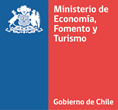 Formulario de Estimación de Impacto Regulatorio en Empresas de Menor Tamaño Formulario de Estimación de Impacto Regulatorio en Empresas de Menor Tamaño Formulario de Estimación de Impacto Regulatorio en Empresas de Menor Tamaño Formulario de Estimación de Impacto Regulatorio en Empresas de Menor Tamaño Formulario de Estimación de Impacto Regulatorio en Empresas de Menor Tamaño Formulario de Estimación de Impacto Regulatorio en Empresas de Menor Tamaño Formulario de Estimación de Impacto Regulatorio en Empresas de Menor Tamaño Formulario de Estimación de Impacto Regulatorio en Empresas de Menor Tamaño Formulario de Estimación de Impacto Regulatorio en Empresas de Menor Tamaño Formulario de Estimación de Impacto Regulatorio en Empresas de Menor Tamaño Formulario de Estimación de Impacto Regulatorio en Empresas de Menor Tamaño Formulario de Estimación de Impacto Regulatorio en Empresas de Menor Tamaño Formulario de Estimación de Impacto Regulatorio en Empresas de Menor Tamaño Formulario de Estimación de Impacto Regulatorio en Empresas de Menor Tamaño Formulario de Estimación de Impacto Regulatorio en Empresas de Menor Tamaño Formulario de Estimación de Impacto Regulatorio en Empresas de Menor Tamaño Formulario de Estimación de Impacto Regulatorio en Empresas de Menor Tamaño Formulario de Estimación de Impacto Regulatorio en Empresas de Menor Tamaño Formulario de Estimación de Impacto Regulatorio en Empresas de Menor Tamaño Formulario de Estimación de Impacto Regulatorio en Empresas de Menor Tamaño Formulario de Estimación de Impacto Regulatorio en Empresas de Menor Tamaño Formulario de Estimación de Impacto Regulatorio en Empresas de Menor Tamaño Formulario de Estimación de Impacto Regulatorio en Empresas de Menor Tamaño Formulario de Estimación de Impacto Regulatorio en Empresas de Menor Tamaño Formulario de Estimación de Impacto Regulatorio en Empresas de Menor Tamaño Formulario de Estimación de Impacto Regulatorio en Empresas de Menor Tamaño Formulario de Estimación de Impacto Regulatorio en Empresas de Menor Tamaño Formulario de Estimación de Impacto Regulatorio en Empresas de Menor Tamaño Formulario de Estimación de Impacto Regulatorio en Empresas de Menor Tamaño Formulario de Estimación de Impacto Regulatorio en Empresas de Menor Tamaño Formulario de Estimación de Impacto Regulatorio en Empresas de Menor Tamaño Formulario de Estimación de Impacto Regulatorio en Empresas de Menor Tamaño Formulario de Estimación de Impacto Regulatorio en Empresas de Menor Tamaño Formulario de Estimación de Impacto Regulatorio en Empresas de Menor Tamaño Formulario de Estimación de Impacto Regulatorio en Empresas de Menor Tamaño DATOS GENERALESDATOS GENERALESDATOS GENERALESDATOS GENERALESDATOS GENERALESDATOS GENERALESDATOS GENERALESDATOS GENERALESDATOS GENERALESDATOS GENERALESDATOS GENERALESDATOS GENERALESDATOS GENERALESDATOS GENERALESDATOS GENERALESDATOS GENERALESDATOS GENERALESDATOS GENERALESDATOS GENERALESDATOS GENERALESDATOS GENERALESDATOS GENERALESDATOS GENERALESDATOS GENERALESDATOS GENERALESDATOS GENERALESDATOS GENERALESDATOS GENERALESDATOS GENERALESDATOS GENERALESDATOS GENERALESDATOS GENERALESDATOS GENERALESDATOS GENERALESDATOS GENERALESFecha de publicación del formulario en banner de Gobierno Transparente Fecha de publicación del formulario en banner de Gobierno Transparente Fecha de publicación del formulario en banner de Gobierno Transparente Fecha de publicación del formulario en banner de Gobierno Transparente Fecha de publicación del formulario en banner de Gobierno Transparente Fecha de publicación del formulario en banner de Gobierno Transparente Fecha de publicación del formulario en banner de Gobierno Transparente Fecha de publicación del formulario en banner de Gobierno Transparente Fecha de publicación del formulario en banner de Gobierno Transparente Fecha de publicación del formulario en banner de Gobierno Transparente Fecha de publicación del formulario en banner de Gobierno Transparente Fecha de publicación del formulario en banner de Gobierno Transparente Fecha de publicación del formulario en banner de Gobierno Transparente Fecha de publicación del formulario en banner de Gobierno Transparente Fecha de publicación del formulario en banner de Gobierno Transparente Fecha de publicación del formulario en banner de Gobierno Transparente Fecha de publicación del formulario en banner de Gobierno Transparente Fecha de publicación del formulario en banner de Gobierno Transparente Fecha de publicación del formulario en banner de Gobierno Transparente Fecha de publicación del formulario en banner de Gobierno Transparente Fecha de publicación del formulario en banner de Gobierno Transparente Fecha de publicación del formulario en banner de Gobierno Transparente Fecha de publicación del formulario en banner de Gobierno Transparente Fecha de publicación del formulario en banner de Gobierno Transparente Fecha de publicación del formulario en banner de Gobierno Transparente Fecha de publicación del formulario en banner de Gobierno Transparente Fecha de publicación del formulario en banner de Gobierno Transparente Fecha de publicación del formulario en banner de Gobierno Transparente Fecha de publicación del formulario en banner de Gobierno Transparente Fecha de publicación del formulario en banner de Gobierno Transparente Fecha de publicación del formulario en banner de Gobierno Transparente Fecha de publicación del formulario en banner de Gobierno Transparente Fecha de publicación del formulario en banner de Gobierno Transparente Fecha de publicación del formulario en banner de Gobierno Transparente Fecha de publicación del formulario en banner de Gobierno Transparente Día:      Día:      Día:      Día:      Día:      Día:      Día:      Mes:      Mes:      Mes:      Mes:      Mes:      Mes:      Mes:      Mes:      Mes:      Mes:      Mes:      Mes:      Mes:      Mes:      Mes:      Mes:      Año:      Año:      Año:      Año:      Año:      Año:      Año:      Año:      Año:      Año:      Año:      Año:      Denominación/título/nombre de la propuesta normativaDenominación/título/nombre de la propuesta normativaDenominación/título/nombre de la propuesta normativaDenominación/título/nombre de la propuesta normativaDenominación/título/nombre de la propuesta normativaDenominación/título/nombre de la propuesta normativaDenominación/título/nombre de la propuesta normativaDenominación/título/nombre de la propuesta normativaDenominación/título/nombre de la propuesta normativaDenominación/título/nombre de la propuesta normativaDenominación/título/nombre de la propuesta normativaDenominación/título/nombre de la propuesta normativaDenominación/título/nombre de la propuesta normativaDenominación/título/nombre de la propuesta normativaDenominación/título/nombre de la propuesta normativaDenominación/título/nombre de la propuesta normativaDenominación/título/nombre de la propuesta normativaDenominación/título/nombre de la propuesta normativaDenominación/título/nombre de la propuesta normativaDenominación/título/nombre de la propuesta normativaDenominación/título/nombre de la propuesta normativaDenominación/título/nombre de la propuesta normativaDenominación/título/nombre de la propuesta normativaDenominación/título/nombre de la propuesta normativaDenominación/título/nombre de la propuesta normativaDenominación/título/nombre de la propuesta normativaDenominación/título/nombre de la propuesta normativaDenominación/título/nombre de la propuesta normativaDenominación/título/nombre de la propuesta normativaDenominación/título/nombre de la propuesta normativaDenominación/título/nombre de la propuesta normativaDenominación/título/nombre de la propuesta normativaDenominación/título/nombre de la propuesta normativaDenominación/título/nombre de la propuesta normativaDenominación/título/nombre de la propuesta normativaESTABLECE PISTAS DE USO EXCLUSIVO EN LA COMUNA DE VALDIVIA PARA LA CIRCULACIÓN DE VEHÍCULOS DE TRANSPORTE PÚBLICO QUE INDICAESTABLECE PISTAS DE USO EXCLUSIVO EN LA COMUNA DE VALDIVIA PARA LA CIRCULACIÓN DE VEHÍCULOS DE TRANSPORTE PÚBLICO QUE INDICAESTABLECE PISTAS DE USO EXCLUSIVO EN LA COMUNA DE VALDIVIA PARA LA CIRCULACIÓN DE VEHÍCULOS DE TRANSPORTE PÚBLICO QUE INDICAESTABLECE PISTAS DE USO EXCLUSIVO EN LA COMUNA DE VALDIVIA PARA LA CIRCULACIÓN DE VEHÍCULOS DE TRANSPORTE PÚBLICO QUE INDICAESTABLECE PISTAS DE USO EXCLUSIVO EN LA COMUNA DE VALDIVIA PARA LA CIRCULACIÓN DE VEHÍCULOS DE TRANSPORTE PÚBLICO QUE INDICAESTABLECE PISTAS DE USO EXCLUSIVO EN LA COMUNA DE VALDIVIA PARA LA CIRCULACIÓN DE VEHÍCULOS DE TRANSPORTE PÚBLICO QUE INDICAESTABLECE PISTAS DE USO EXCLUSIVO EN LA COMUNA DE VALDIVIA PARA LA CIRCULACIÓN DE VEHÍCULOS DE TRANSPORTE PÚBLICO QUE INDICAESTABLECE PISTAS DE USO EXCLUSIVO EN LA COMUNA DE VALDIVIA PARA LA CIRCULACIÓN DE VEHÍCULOS DE TRANSPORTE PÚBLICO QUE INDICAESTABLECE PISTAS DE USO EXCLUSIVO EN LA COMUNA DE VALDIVIA PARA LA CIRCULACIÓN DE VEHÍCULOS DE TRANSPORTE PÚBLICO QUE INDICAESTABLECE PISTAS DE USO EXCLUSIVO EN LA COMUNA DE VALDIVIA PARA LA CIRCULACIÓN DE VEHÍCULOS DE TRANSPORTE PÚBLICO QUE INDICAESTABLECE PISTAS DE USO EXCLUSIVO EN LA COMUNA DE VALDIVIA PARA LA CIRCULACIÓN DE VEHÍCULOS DE TRANSPORTE PÚBLICO QUE INDICAESTABLECE PISTAS DE USO EXCLUSIVO EN LA COMUNA DE VALDIVIA PARA LA CIRCULACIÓN DE VEHÍCULOS DE TRANSPORTE PÚBLICO QUE INDICAESTABLECE PISTAS DE USO EXCLUSIVO EN LA COMUNA DE VALDIVIA PARA LA CIRCULACIÓN DE VEHÍCULOS DE TRANSPORTE PÚBLICO QUE INDICAESTABLECE PISTAS DE USO EXCLUSIVO EN LA COMUNA DE VALDIVIA PARA LA CIRCULACIÓN DE VEHÍCULOS DE TRANSPORTE PÚBLICO QUE INDICAESTABLECE PISTAS DE USO EXCLUSIVO EN LA COMUNA DE VALDIVIA PARA LA CIRCULACIÓN DE VEHÍCULOS DE TRANSPORTE PÚBLICO QUE INDICAESTABLECE PISTAS DE USO EXCLUSIVO EN LA COMUNA DE VALDIVIA PARA LA CIRCULACIÓN DE VEHÍCULOS DE TRANSPORTE PÚBLICO QUE INDICAESTABLECE PISTAS DE USO EXCLUSIVO EN LA COMUNA DE VALDIVIA PARA LA CIRCULACIÓN DE VEHÍCULOS DE TRANSPORTE PÚBLICO QUE INDICAESTABLECE PISTAS DE USO EXCLUSIVO EN LA COMUNA DE VALDIVIA PARA LA CIRCULACIÓN DE VEHÍCULOS DE TRANSPORTE PÚBLICO QUE INDICAESTABLECE PISTAS DE USO EXCLUSIVO EN LA COMUNA DE VALDIVIA PARA LA CIRCULACIÓN DE VEHÍCULOS DE TRANSPORTE PÚBLICO QUE INDICAESTABLECE PISTAS DE USO EXCLUSIVO EN LA COMUNA DE VALDIVIA PARA LA CIRCULACIÓN DE VEHÍCULOS DE TRANSPORTE PÚBLICO QUE INDICAESTABLECE PISTAS DE USO EXCLUSIVO EN LA COMUNA DE VALDIVIA PARA LA CIRCULACIÓN DE VEHÍCULOS DE TRANSPORTE PÚBLICO QUE INDICAESTABLECE PISTAS DE USO EXCLUSIVO EN LA COMUNA DE VALDIVIA PARA LA CIRCULACIÓN DE VEHÍCULOS DE TRANSPORTE PÚBLICO QUE INDICAESTABLECE PISTAS DE USO EXCLUSIVO EN LA COMUNA DE VALDIVIA PARA LA CIRCULACIÓN DE VEHÍCULOS DE TRANSPORTE PÚBLICO QUE INDICAESTABLECE PISTAS DE USO EXCLUSIVO EN LA COMUNA DE VALDIVIA PARA LA CIRCULACIÓN DE VEHÍCULOS DE TRANSPORTE PÚBLICO QUE INDICAESTABLECE PISTAS DE USO EXCLUSIVO EN LA COMUNA DE VALDIVIA PARA LA CIRCULACIÓN DE VEHÍCULOS DE TRANSPORTE PÚBLICO QUE INDICAESTABLECE PISTAS DE USO EXCLUSIVO EN LA COMUNA DE VALDIVIA PARA LA CIRCULACIÓN DE VEHÍCULOS DE TRANSPORTE PÚBLICO QUE INDICAESTABLECE PISTAS DE USO EXCLUSIVO EN LA COMUNA DE VALDIVIA PARA LA CIRCULACIÓN DE VEHÍCULOS DE TRANSPORTE PÚBLICO QUE INDICAESTABLECE PISTAS DE USO EXCLUSIVO EN LA COMUNA DE VALDIVIA PARA LA CIRCULACIÓN DE VEHÍCULOS DE TRANSPORTE PÚBLICO QUE INDICAESTABLECE PISTAS DE USO EXCLUSIVO EN LA COMUNA DE VALDIVIA PARA LA CIRCULACIÓN DE VEHÍCULOS DE TRANSPORTE PÚBLICO QUE INDICAESTABLECE PISTAS DE USO EXCLUSIVO EN LA COMUNA DE VALDIVIA PARA LA CIRCULACIÓN DE VEHÍCULOS DE TRANSPORTE PÚBLICO QUE INDICAESTABLECE PISTAS DE USO EXCLUSIVO EN LA COMUNA DE VALDIVIA PARA LA CIRCULACIÓN DE VEHÍCULOS DE TRANSPORTE PÚBLICO QUE INDICAESTABLECE PISTAS DE USO EXCLUSIVO EN LA COMUNA DE VALDIVIA PARA LA CIRCULACIÓN DE VEHÍCULOS DE TRANSPORTE PÚBLICO QUE INDICAESTABLECE PISTAS DE USO EXCLUSIVO EN LA COMUNA DE VALDIVIA PARA LA CIRCULACIÓN DE VEHÍCULOS DE TRANSPORTE PÚBLICO QUE INDICAESTABLECE PISTAS DE USO EXCLUSIVO EN LA COMUNA DE VALDIVIA PARA LA CIRCULACIÓN DE VEHÍCULOS DE TRANSPORTE PÚBLICO QUE INDICAESTABLECE PISTAS DE USO EXCLUSIVO EN LA COMUNA DE VALDIVIA PARA LA CIRCULACIÓN DE VEHÍCULOS DE TRANSPORTE PÚBLICO QUE INDICATipo de NormaTipo de NormaTipo de NormaTipo de NormaTipo de NormaTipo de NormaTipo de NormaTipo de NormaTipo de NormaTipo de NormaTipo de NormaTipo de NormaTipo de NormaTipo de NormaTipo de NormaTipo de NormaTipo de NormaTipo de NormaTipo de NormaTipo de NormaTipo de NormaTipo de NormaTipo de NormaTipo de NormaTipo de NormaTipo de NormaTipo de NormaTipo de NormaTipo de NormaTipo de NormaTipo de NormaTipo de NormaTipo de NormaTipo de NormaTipo de NormaReglamento (DS reglamentario)Reglamento (DS reglamentario)Reglamento (DS reglamentario)Reglamento (DS reglamentario)Reglamento (DS reglamentario)Reglamento (DS reglamentario)Reglamento (DS reglamentario)Reglamento (DS reglamentario)Reglamento (DS reglamentario)Reglamento (DS reglamentario)Decreto (DS simple)Decreto (DS simple)Decreto (DS simple)Decreto (DS simple)Decreto (DS simple)Decreto (DS simple)Decreto (DS simple)Decreto (DS simple)Decreto (DS simple)Decreto (DS simple)Decreto (DS simple)Decreto (DS simple)Decreto (DS simple)Decreto (DS simple)Decreto (DS simple)Decreto (DS simple)Decreto (DS simple)Decreto (DS simple)Decreto (DS simple)Decreto (DS simple)ResoluciónResoluciónResoluciónResoluciónResoluciónResoluciónResoluciónResoluciónResoluciónResoluciónDecreto ExentoDecreto ExentoDecreto ExentoDecreto ExentoDecreto ExentoDecreto ExentoDecreto ExentoDecreto ExentoDecreto ExentoDecreto ExentoDecreto ExentoDecreto ExentoDecreto ExentoDecreto ExentoDecreto ExentoDecreto ExentoDecreto ExentoDecreto ExentoDecreto ExentoDecreto ExentoResolución ExentaResolución ExentaResolución ExentaResolución ExentaResolución ExentaResolución ExentaResolución ExentaResolución ExentaResolución ExentaResolución ExentaCircularCircularCircularCircularCircularCircularCircularCircularCircularCircularCircularCircularCircularCircularCircularCircularCircularCircularCircularCircularInstrucciónInstrucciónInstrucciónInstrucciónInstrucciónInstrucciónInstrucciónInstrucciónInstrucciónInstrucciónOficioOficioOficioOficioOficioOficioOficioOficioOficioOficioOficioOficioOficioOficioOficioOficioOficioOficioOficioOficioOrdenOrdenOrdenOrdenOrdenOrdenOrdenOrdenOrdenOrdenOtras normas (especificar en celda inferior)Otras normas (especificar en celda inferior)Otras normas (especificar en celda inferior)Otras normas (especificar en celda inferior)Otras normas (especificar en celda inferior)Otras normas (especificar en celda inferior)Otras normas (especificar en celda inferior)Otras normas (especificar en celda inferior)Otras normas (especificar en celda inferior)Otras normas (especificar en celda inferior)Otras normas (especificar en celda inferior)Otras normas (especificar en celda inferior)Otras normas (especificar en celda inferior)Otras normas (especificar en celda inferior)Otras normas (especificar en celda inferior)Otras normas (especificar en celda inferior)Otras normas (especificar en celda inferior)Otras normas (especificar en celda inferior)Otras normas (especificar en celda inferior)Otras normas (especificar en celda inferior)AcuerdoAcuerdoAcuerdoAcuerdoAcuerdoAcuerdoAcuerdoAcuerdoAcuerdoAcuerdoEfectos de la norma (respuesta múltiple)Efectos de la norma (respuesta múltiple)Efectos de la norma (respuesta múltiple)Efectos de la norma (respuesta múltiple)Efectos de la norma (respuesta múltiple)Efectos de la norma (respuesta múltiple)Efectos de la norma (respuesta múltiple)Efectos de la norma (respuesta múltiple)Efectos de la norma (respuesta múltiple)Efectos de la norma (respuesta múltiple)Efectos de la norma (respuesta múltiple)Efectos de la norma (respuesta múltiple)Efectos de la norma (respuesta múltiple)Efectos de la norma (respuesta múltiple)Efectos de la norma (respuesta múltiple)Efectos de la norma (respuesta múltiple)Efectos de la norma (respuesta múltiple)Efectos de la norma (respuesta múltiple)Efectos de la norma (respuesta múltiple)Efectos de la norma (respuesta múltiple)Efectos de la norma (respuesta múltiple)Efectos de la norma (respuesta múltiple)Efectos de la norma (respuesta múltiple)Efectos de la norma (respuesta múltiple)Efectos de la norma (respuesta múltiple)Efectos de la norma (respuesta múltiple)Efectos de la norma (respuesta múltiple)Efectos de la norma (respuesta múltiple)Efectos de la norma (respuesta múltiple)Efectos de la norma (respuesta múltiple)Efectos de la norma (respuesta múltiple)Efectos de la norma (respuesta múltiple)Efectos de la norma (respuesta múltiple)Efectos de la norma (respuesta múltiple)Efectos de la norma (respuesta múltiple)Introduce nueva normativaIntroduce nueva normativaIntroduce nueva normativaIntroduce nueva normativaDeroga normativaDeroga normativaDeroga normativaDeroga normativaDeroga normativaDeroga normativaDeroga normativaDeroga normativaDeroga normativaModifica normativa existenteModifica normativa existenteModifica normativa existenteModifica normativa existenteModifica normativa existenteModifica normativa existenteModifica normativa existenteModifica normativa existenteModifica normativa existenteModifica normativa existenteModifica normativa existenteModifica normativa existenteModifica normativa existenteModifica normativa existenteModifica normativa existenteModifica normativa existenteOrganismo que elabora la normativaOrganismo que elabora la normativaOrganismo que elabora la normativaOrganismo que elabora la normativaOrganismo que elabora la normativaOrganismo que elabora la normativaOrganismo que elabora la normativaOrganismo que elabora la normativaOrganismo que elabora la normativaOrganismo que elabora la normativaOrganismo que elabora la normativaOrganismo que elabora la normativaOrganismo que elabora la normativaOrganismo que elabora la normativaOrganismo que elabora la normativaOrganismo que elabora la normativaOrganismo que elabora la normativaOrganismo que elabora la normativaOrganismo que elabora la normativaOrganismo que elabora la normativaOrganismo que elabora la normativaOrganismo que elabora la normativaOrganismo que elabora la normativaOrganismo que elabora la normativaOrganismo que elabora la normativaOrganismo que elabora la normativaOrganismo que elabora la normativaOrganismo que elabora la normativaOrganismo que elabora la normativaOrganismo que elabora la normativaOrganismo que elabora la normativaOrganismo que elabora la normativaOrganismo que elabora la normativaOrganismo que elabora la normativaOrganismo que elabora la normativaMinisterio:                                                 Ministerio:                                                 Ministerio:                                                 Ministerio:                                                 Ministerio:                                                 Ministerio:                                                 Ministerio:                                                 Ministerio:                                                 Ministerio:                                                 Ministerio:                                                 Ministerio:                                                 Ministerio:                                                 Ministerio:                                                 Subsecretaría:      Subsecretaría:      Subsecretaría:      Subsecretaría:      Subsecretaría:      Subsecretaría:      Subsecretaría:      Subsecretaría:      Subsecretaría:      Subsecretaría:      Subsecretaría:      Subsecretaría:      Subsecretaría:      Subsecretaría:      Subsecretaría:      Subsecretaría:      Subsecretaría:      Subsecretaría:      Subsecretaría:      Subsecretaría:      Subsecretaría:      Subsecretaría:      Servicio: Seremi MTT Los Ríos.                                             Servicio: Seremi MTT Los Ríos.                                             Servicio: Seremi MTT Los Ríos.                                             Servicio: Seremi MTT Los Ríos.                                             Servicio: Seremi MTT Los Ríos.                                             Servicio: Seremi MTT Los Ríos.                                             Servicio: Seremi MTT Los Ríos.                                             Servicio: Seremi MTT Los Ríos.                                             Servicio: Seremi MTT Los Ríos.                                             Servicio: Seremi MTT Los Ríos.                                             Servicio: Seremi MTT Los Ríos.                                             Servicio: Seremi MTT Los Ríos.                                             Servicio: Seremi MTT Los Ríos.                                             Superintendencia:      Superintendencia:      Superintendencia:      Superintendencia:      Superintendencia:      Superintendencia:      Superintendencia:      Superintendencia:      Superintendencia:      Superintendencia:      Superintendencia:      Superintendencia:      Superintendencia:      Superintendencia:      Superintendencia:      Superintendencia:      Superintendencia:      Superintendencia:      Superintendencia:      Superintendencia:      Superintendencia:      Superintendencia:      Otro:                                                   Otro:                                                   Otro:                                                   Otro:                                                   Otro:                                                   Otro:                                                   Otro:                                                   Otro:                                                   Otro:                                                   Otro:                                                   Otro:                                                   Otro:                                                   Otro:                                                   Otro:                                                   Otro:                                                   Otro:                                                   Otro:                                                   Otro:                                                   Otro:                                                   Otro:                                                   Otro:                                                   Otro:                                                   Otro:                                                   Otro:                                                   Otro:                                                   Otro:                                                   Otro:                                                   Otro:                                                   Otro:                                                   Otro:                                                   Otro:                                                   Otro:                                                   Otro:                                                   Otro:                                                   Otro:                                                   Nombre del contactoNombre del contactoNombre del contactoNombre del contactoNombre del contactoNombre del contactoNombre del contactoNombre del contactoNombre del contactoNombre del contactoNombre del contactoNombre del contactoNombre del contactoDivisión/ Departamento/ UnidadDivisión/ Departamento/ UnidadDivisión/ Departamento/ UnidadDivisión/ Departamento/ UnidadDivisión/ Departamento/ UnidadDivisión/ Departamento/ UnidadDivisión/ Departamento/ UnidadDivisión/ Departamento/ UnidadDivisión/ Departamento/ UnidadDivisión/ Departamento/ UnidadDivisión/ Departamento/ UnidadDivisión/ Departamento/ UnidadDivisión/ Departamento/ UnidadDivisión/ Departamento/ UnidadDivisión/ Departamento/ UnidadDivisión/ Departamento/ UnidadDivisión/ Departamento/ UnidadDivisión/ Departamento/ UnidadDivisión/ Departamento/ UnidadDivisión/ Departamento/ UnidadDivisión/ Departamento/ UnidadDivisión/ Departamento/ UnidadOscar Quezada MonrásOscar Quezada MonrásOscar Quezada MonrásOscar Quezada MonrásOscar Quezada MonrásOscar Quezada MonrásOscar Quezada MonrásOscar Quezada MonrásOscar Quezada MonrásOscar Quezada MonrásOscar Quezada MonrásOscar Quezada MonrásOscar Quezada MonrásUnidad Legal.Unidad Legal.Unidad Legal.Unidad Legal.Unidad Legal.Unidad Legal.Unidad Legal.Unidad Legal.Unidad Legal.Unidad Legal.Unidad Legal.Unidad Legal.Unidad Legal.Unidad Legal.Unidad Legal.Unidad Legal.Unidad Legal.Unidad Legal.Unidad Legal.Unidad Legal.Unidad Legal.Unidad Legal.Teléfono del contacto Teléfono del contacto Teléfono del contacto Teléfono del contacto Teléfono del contacto Teléfono del contacto Teléfono del contacto Teléfono del contacto Teléfono del contacto Teléfono del contacto Teléfono del contacto Teléfono del contacto Teléfono del contacto Correo electrónico del contactoCorreo electrónico del contactoCorreo electrónico del contactoCorreo electrónico del contactoCorreo electrónico del contactoCorreo electrónico del contactoCorreo electrónico del contactoCorreo electrónico del contactoCorreo electrónico del contactoCorreo electrónico del contactoCorreo electrónico del contactoCorreo electrónico del contactoCorreo electrónico del contactoCorreo electrónico del contactoCorreo electrónico del contactoCorreo electrónico del contactoCorreo electrónico del contactoCorreo electrónico del contactoCorreo electrónico del contactoCorreo electrónico del contactoCorreo electrónico del contactoCorreo electrónico del contacto632224216632224216632224216632224216632224216632224216632224216632224216632224216632224216632224216632224216632224216oquezada@mtt.gob.cloquezada@mtt.gob.cloquezada@mtt.gob.cloquezada@mtt.gob.cloquezada@mtt.gob.cloquezada@mtt.gob.cloquezada@mtt.gob.cloquezada@mtt.gob.cloquezada@mtt.gob.cloquezada@mtt.gob.cloquezada@mtt.gob.cloquezada@mtt.gob.cloquezada@mtt.gob.cloquezada@mtt.gob.cloquezada@mtt.gob.cloquezada@mtt.gob.cloquezada@mtt.gob.cloquezada@mtt.gob.cloquezada@mtt.gob.cloquezada@mtt.gob.cloquezada@mtt.gob.cloquezada@mtt.gob.clANTECEDENTES DE LA PROPUESTAANTECEDENTES DE LA PROPUESTAANTECEDENTES DE LA PROPUESTAANTECEDENTES DE LA PROPUESTAANTECEDENTES DE LA PROPUESTAANTECEDENTES DE LA PROPUESTAANTECEDENTES DE LA PROPUESTAANTECEDENTES DE LA PROPUESTAANTECEDENTES DE LA PROPUESTAANTECEDENTES DE LA PROPUESTAANTECEDENTES DE LA PROPUESTAANTECEDENTES DE LA PROPUESTAANTECEDENTES DE LA PROPUESTAANTECEDENTES DE LA PROPUESTAANTECEDENTES DE LA PROPUESTAANTECEDENTES DE LA PROPUESTAANTECEDENTES DE LA PROPUESTAANTECEDENTES DE LA PROPUESTAANTECEDENTES DE LA PROPUESTAANTECEDENTES DE LA PROPUESTAANTECEDENTES DE LA PROPUESTAANTECEDENTES DE LA PROPUESTAANTECEDENTES DE LA PROPUESTAANTECEDENTES DE LA PROPUESTAANTECEDENTES DE LA PROPUESTAANTECEDENTES DE LA PROPUESTAANTECEDENTES DE LA PROPUESTAANTECEDENTES DE LA PROPUESTAANTECEDENTES DE LA PROPUESTAANTECEDENTES DE LA PROPUESTAANTECEDENTES DE LA PROPUESTAANTECEDENTES DE LA PROPUESTAANTECEDENTES DE LA PROPUESTAANTECEDENTES DE LA PROPUESTAANTECEDENTES DE LA PROPUESTADescripción del problema que motiva la elaboración de esta normativa                   (máximo sugerido 12 líneas)Descripción del problema que motiva la elaboración de esta normativa                   (máximo sugerido 12 líneas)Descripción del problema que motiva la elaboración de esta normativa                   (máximo sugerido 12 líneas)Descripción del problema que motiva la elaboración de esta normativa                   (máximo sugerido 12 líneas)Descripción del problema que motiva la elaboración de esta normativa                   (máximo sugerido 12 líneas)Descripción del problema que motiva la elaboración de esta normativa                   (máximo sugerido 12 líneas)Descripción del problema que motiva la elaboración de esta normativa                   (máximo sugerido 12 líneas)Descripción del problema que motiva la elaboración de esta normativa                   (máximo sugerido 12 líneas)Descripción del problema que motiva la elaboración de esta normativa                   (máximo sugerido 12 líneas)Descripción del problema que motiva la elaboración de esta normativa                   (máximo sugerido 12 líneas)Descripción del problema que motiva la elaboración de esta normativa                   (máximo sugerido 12 líneas)Descripción del problema que motiva la elaboración de esta normativa                   (máximo sugerido 12 líneas)Descripción del problema que motiva la elaboración de esta normativa                   (máximo sugerido 12 líneas)Descripción del problema que motiva la elaboración de esta normativa                   (máximo sugerido 12 líneas)Descripción del problema que motiva la elaboración de esta normativa                   (máximo sugerido 12 líneas)Descripción del problema que motiva la elaboración de esta normativa                   (máximo sugerido 12 líneas)Descripción del problema que motiva la elaboración de esta normativa                   (máximo sugerido 12 líneas)Descripción del problema que motiva la elaboración de esta normativa                   (máximo sugerido 12 líneas)Descripción del problema que motiva la elaboración de esta normativa                   (máximo sugerido 12 líneas)Descripción del problema que motiva la elaboración de esta normativa                   (máximo sugerido 12 líneas)Descripción del problema que motiva la elaboración de esta normativa                   (máximo sugerido 12 líneas)Descripción del problema que motiva la elaboración de esta normativa                   (máximo sugerido 12 líneas)Descripción del problema que motiva la elaboración de esta normativa                   (máximo sugerido 12 líneas)Descripción del problema que motiva la elaboración de esta normativa                   (máximo sugerido 12 líneas)Descripción del problema que motiva la elaboración de esta normativa                   (máximo sugerido 12 líneas)Descripción del problema que motiva la elaboración de esta normativa                   (máximo sugerido 12 líneas)Descripción del problema que motiva la elaboración de esta normativa                   (máximo sugerido 12 líneas)Descripción del problema que motiva la elaboración de esta normativa                   (máximo sugerido 12 líneas)Descripción del problema que motiva la elaboración de esta normativa                   (máximo sugerido 12 líneas)Descripción del problema que motiva la elaboración de esta normativa                   (máximo sugerido 12 líneas)Descripción del problema que motiva la elaboración de esta normativa                   (máximo sugerido 12 líneas)Descripción del problema que motiva la elaboración de esta normativa                   (máximo sugerido 12 líneas)Descripción del problema que motiva la elaboración de esta normativa                   (máximo sugerido 12 líneas)Descripción del problema que motiva la elaboración de esta normativa                   (máximo sugerido 12 líneas)Descripción del problema que motiva la elaboración de esta normativa                   (máximo sugerido 12 líneas)La organización de las vías urbanas para que presenta la ciudad de Valdivia se ha constituido en un problema para el funcionamiento del transporte público mayor. En la zona céntrica de la ciudad se concentran los distintos sistemas de transporte público y privado, provocando atochamientos en horas punta y, seguidamente, la ineficacia del transporte público mayor. En dicho sentido, se analizó con el gremio de transportistas una serie de medidas que permita evitar la congestión en el centro de la ciudad y, adicionalmente, darle más fluidéz y eficacia al transporte público mayor, a través de corredores exclusivos, en las principales calles céntricas de la ciudad. La organización de las vías urbanas para que presenta la ciudad de Valdivia se ha constituido en un problema para el funcionamiento del transporte público mayor. En la zona céntrica de la ciudad se concentran los distintos sistemas de transporte público y privado, provocando atochamientos en horas punta y, seguidamente, la ineficacia del transporte público mayor. En dicho sentido, se analizó con el gremio de transportistas una serie de medidas que permita evitar la congestión en el centro de la ciudad y, adicionalmente, darle más fluidéz y eficacia al transporte público mayor, a través de corredores exclusivos, en las principales calles céntricas de la ciudad. La organización de las vías urbanas para que presenta la ciudad de Valdivia se ha constituido en un problema para el funcionamiento del transporte público mayor. En la zona céntrica de la ciudad se concentran los distintos sistemas de transporte público y privado, provocando atochamientos en horas punta y, seguidamente, la ineficacia del transporte público mayor. En dicho sentido, se analizó con el gremio de transportistas una serie de medidas que permita evitar la congestión en el centro de la ciudad y, adicionalmente, darle más fluidéz y eficacia al transporte público mayor, a través de corredores exclusivos, en las principales calles céntricas de la ciudad. La organización de las vías urbanas para que presenta la ciudad de Valdivia se ha constituido en un problema para el funcionamiento del transporte público mayor. En la zona céntrica de la ciudad se concentran los distintos sistemas de transporte público y privado, provocando atochamientos en horas punta y, seguidamente, la ineficacia del transporte público mayor. En dicho sentido, se analizó con el gremio de transportistas una serie de medidas que permita evitar la congestión en el centro de la ciudad y, adicionalmente, darle más fluidéz y eficacia al transporte público mayor, a través de corredores exclusivos, en las principales calles céntricas de la ciudad. La organización de las vías urbanas para que presenta la ciudad de Valdivia se ha constituido en un problema para el funcionamiento del transporte público mayor. En la zona céntrica de la ciudad se concentran los distintos sistemas de transporte público y privado, provocando atochamientos en horas punta y, seguidamente, la ineficacia del transporte público mayor. En dicho sentido, se analizó con el gremio de transportistas una serie de medidas que permita evitar la congestión en el centro de la ciudad y, adicionalmente, darle más fluidéz y eficacia al transporte público mayor, a través de corredores exclusivos, en las principales calles céntricas de la ciudad. La organización de las vías urbanas para que presenta la ciudad de Valdivia se ha constituido en un problema para el funcionamiento del transporte público mayor. En la zona céntrica de la ciudad se concentran los distintos sistemas de transporte público y privado, provocando atochamientos en horas punta y, seguidamente, la ineficacia del transporte público mayor. En dicho sentido, se analizó con el gremio de transportistas una serie de medidas que permita evitar la congestión en el centro de la ciudad y, adicionalmente, darle más fluidéz y eficacia al transporte público mayor, a través de corredores exclusivos, en las principales calles céntricas de la ciudad. La organización de las vías urbanas para que presenta la ciudad de Valdivia se ha constituido en un problema para el funcionamiento del transporte público mayor. En la zona céntrica de la ciudad se concentran los distintos sistemas de transporte público y privado, provocando atochamientos en horas punta y, seguidamente, la ineficacia del transporte público mayor. En dicho sentido, se analizó con el gremio de transportistas una serie de medidas que permita evitar la congestión en el centro de la ciudad y, adicionalmente, darle más fluidéz y eficacia al transporte público mayor, a través de corredores exclusivos, en las principales calles céntricas de la ciudad. La organización de las vías urbanas para que presenta la ciudad de Valdivia se ha constituido en un problema para el funcionamiento del transporte público mayor. En la zona céntrica de la ciudad se concentran los distintos sistemas de transporte público y privado, provocando atochamientos en horas punta y, seguidamente, la ineficacia del transporte público mayor. En dicho sentido, se analizó con el gremio de transportistas una serie de medidas que permita evitar la congestión en el centro de la ciudad y, adicionalmente, darle más fluidéz y eficacia al transporte público mayor, a través de corredores exclusivos, en las principales calles céntricas de la ciudad. La organización de las vías urbanas para que presenta la ciudad de Valdivia se ha constituido en un problema para el funcionamiento del transporte público mayor. En la zona céntrica de la ciudad se concentran los distintos sistemas de transporte público y privado, provocando atochamientos en horas punta y, seguidamente, la ineficacia del transporte público mayor. En dicho sentido, se analizó con el gremio de transportistas una serie de medidas que permita evitar la congestión en el centro de la ciudad y, adicionalmente, darle más fluidéz y eficacia al transporte público mayor, a través de corredores exclusivos, en las principales calles céntricas de la ciudad. La organización de las vías urbanas para que presenta la ciudad de Valdivia se ha constituido en un problema para el funcionamiento del transporte público mayor. En la zona céntrica de la ciudad se concentran los distintos sistemas de transporte público y privado, provocando atochamientos en horas punta y, seguidamente, la ineficacia del transporte público mayor. En dicho sentido, se analizó con el gremio de transportistas una serie de medidas que permita evitar la congestión en el centro de la ciudad y, adicionalmente, darle más fluidéz y eficacia al transporte público mayor, a través de corredores exclusivos, en las principales calles céntricas de la ciudad. La organización de las vías urbanas para que presenta la ciudad de Valdivia se ha constituido en un problema para el funcionamiento del transporte público mayor. En la zona céntrica de la ciudad se concentran los distintos sistemas de transporte público y privado, provocando atochamientos en horas punta y, seguidamente, la ineficacia del transporte público mayor. En dicho sentido, se analizó con el gremio de transportistas una serie de medidas que permita evitar la congestión en el centro de la ciudad y, adicionalmente, darle más fluidéz y eficacia al transporte público mayor, a través de corredores exclusivos, en las principales calles céntricas de la ciudad. La organización de las vías urbanas para que presenta la ciudad de Valdivia se ha constituido en un problema para el funcionamiento del transporte público mayor. En la zona céntrica de la ciudad se concentran los distintos sistemas de transporte público y privado, provocando atochamientos en horas punta y, seguidamente, la ineficacia del transporte público mayor. En dicho sentido, se analizó con el gremio de transportistas una serie de medidas que permita evitar la congestión en el centro de la ciudad y, adicionalmente, darle más fluidéz y eficacia al transporte público mayor, a través de corredores exclusivos, en las principales calles céntricas de la ciudad. La organización de las vías urbanas para que presenta la ciudad de Valdivia se ha constituido en un problema para el funcionamiento del transporte público mayor. En la zona céntrica de la ciudad se concentran los distintos sistemas de transporte público y privado, provocando atochamientos en horas punta y, seguidamente, la ineficacia del transporte público mayor. En dicho sentido, se analizó con el gremio de transportistas una serie de medidas que permita evitar la congestión en el centro de la ciudad y, adicionalmente, darle más fluidéz y eficacia al transporte público mayor, a través de corredores exclusivos, en las principales calles céntricas de la ciudad. La organización de las vías urbanas para que presenta la ciudad de Valdivia se ha constituido en un problema para el funcionamiento del transporte público mayor. En la zona céntrica de la ciudad se concentran los distintos sistemas de transporte público y privado, provocando atochamientos en horas punta y, seguidamente, la ineficacia del transporte público mayor. En dicho sentido, se analizó con el gremio de transportistas una serie de medidas que permita evitar la congestión en el centro de la ciudad y, adicionalmente, darle más fluidéz y eficacia al transporte público mayor, a través de corredores exclusivos, en las principales calles céntricas de la ciudad. La organización de las vías urbanas para que presenta la ciudad de Valdivia se ha constituido en un problema para el funcionamiento del transporte público mayor. En la zona céntrica de la ciudad se concentran los distintos sistemas de transporte público y privado, provocando atochamientos en horas punta y, seguidamente, la ineficacia del transporte público mayor. En dicho sentido, se analizó con el gremio de transportistas una serie de medidas que permita evitar la congestión en el centro de la ciudad y, adicionalmente, darle más fluidéz y eficacia al transporte público mayor, a través de corredores exclusivos, en las principales calles céntricas de la ciudad. La organización de las vías urbanas para que presenta la ciudad de Valdivia se ha constituido en un problema para el funcionamiento del transporte público mayor. En la zona céntrica de la ciudad se concentran los distintos sistemas de transporte público y privado, provocando atochamientos en horas punta y, seguidamente, la ineficacia del transporte público mayor. En dicho sentido, se analizó con el gremio de transportistas una serie de medidas que permita evitar la congestión en el centro de la ciudad y, adicionalmente, darle más fluidéz y eficacia al transporte público mayor, a través de corredores exclusivos, en las principales calles céntricas de la ciudad. La organización de las vías urbanas para que presenta la ciudad de Valdivia se ha constituido en un problema para el funcionamiento del transporte público mayor. En la zona céntrica de la ciudad se concentran los distintos sistemas de transporte público y privado, provocando atochamientos en horas punta y, seguidamente, la ineficacia del transporte público mayor. En dicho sentido, se analizó con el gremio de transportistas una serie de medidas que permita evitar la congestión en el centro de la ciudad y, adicionalmente, darle más fluidéz y eficacia al transporte público mayor, a través de corredores exclusivos, en las principales calles céntricas de la ciudad. La organización de las vías urbanas para que presenta la ciudad de Valdivia se ha constituido en un problema para el funcionamiento del transporte público mayor. En la zona céntrica de la ciudad se concentran los distintos sistemas de transporte público y privado, provocando atochamientos en horas punta y, seguidamente, la ineficacia del transporte público mayor. En dicho sentido, se analizó con el gremio de transportistas una serie de medidas que permita evitar la congestión en el centro de la ciudad y, adicionalmente, darle más fluidéz y eficacia al transporte público mayor, a través de corredores exclusivos, en las principales calles céntricas de la ciudad. La organización de las vías urbanas para que presenta la ciudad de Valdivia se ha constituido en un problema para el funcionamiento del transporte público mayor. En la zona céntrica de la ciudad se concentran los distintos sistemas de transporte público y privado, provocando atochamientos en horas punta y, seguidamente, la ineficacia del transporte público mayor. En dicho sentido, se analizó con el gremio de transportistas una serie de medidas que permita evitar la congestión en el centro de la ciudad y, adicionalmente, darle más fluidéz y eficacia al transporte público mayor, a través de corredores exclusivos, en las principales calles céntricas de la ciudad. La organización de las vías urbanas para que presenta la ciudad de Valdivia se ha constituido en un problema para el funcionamiento del transporte público mayor. En la zona céntrica de la ciudad se concentran los distintos sistemas de transporte público y privado, provocando atochamientos en horas punta y, seguidamente, la ineficacia del transporte público mayor. En dicho sentido, se analizó con el gremio de transportistas una serie de medidas que permita evitar la congestión en el centro de la ciudad y, adicionalmente, darle más fluidéz y eficacia al transporte público mayor, a través de corredores exclusivos, en las principales calles céntricas de la ciudad. La organización de las vías urbanas para que presenta la ciudad de Valdivia se ha constituido en un problema para el funcionamiento del transporte público mayor. En la zona céntrica de la ciudad se concentran los distintos sistemas de transporte público y privado, provocando atochamientos en horas punta y, seguidamente, la ineficacia del transporte público mayor. En dicho sentido, se analizó con el gremio de transportistas una serie de medidas que permita evitar la congestión en el centro de la ciudad y, adicionalmente, darle más fluidéz y eficacia al transporte público mayor, a través de corredores exclusivos, en las principales calles céntricas de la ciudad. La organización de las vías urbanas para que presenta la ciudad de Valdivia se ha constituido en un problema para el funcionamiento del transporte público mayor. En la zona céntrica de la ciudad se concentran los distintos sistemas de transporte público y privado, provocando atochamientos en horas punta y, seguidamente, la ineficacia del transporte público mayor. En dicho sentido, se analizó con el gremio de transportistas una serie de medidas que permita evitar la congestión en el centro de la ciudad y, adicionalmente, darle más fluidéz y eficacia al transporte público mayor, a través de corredores exclusivos, en las principales calles céntricas de la ciudad. La organización de las vías urbanas para que presenta la ciudad de Valdivia se ha constituido en un problema para el funcionamiento del transporte público mayor. En la zona céntrica de la ciudad se concentran los distintos sistemas de transporte público y privado, provocando atochamientos en horas punta y, seguidamente, la ineficacia del transporte público mayor. En dicho sentido, se analizó con el gremio de transportistas una serie de medidas que permita evitar la congestión en el centro de la ciudad y, adicionalmente, darle más fluidéz y eficacia al transporte público mayor, a través de corredores exclusivos, en las principales calles céntricas de la ciudad. La organización de las vías urbanas para que presenta la ciudad de Valdivia se ha constituido en un problema para el funcionamiento del transporte público mayor. En la zona céntrica de la ciudad se concentran los distintos sistemas de transporte público y privado, provocando atochamientos en horas punta y, seguidamente, la ineficacia del transporte público mayor. En dicho sentido, se analizó con el gremio de transportistas una serie de medidas que permita evitar la congestión en el centro de la ciudad y, adicionalmente, darle más fluidéz y eficacia al transporte público mayor, a través de corredores exclusivos, en las principales calles céntricas de la ciudad. La organización de las vías urbanas para que presenta la ciudad de Valdivia se ha constituido en un problema para el funcionamiento del transporte público mayor. En la zona céntrica de la ciudad se concentran los distintos sistemas de transporte público y privado, provocando atochamientos en horas punta y, seguidamente, la ineficacia del transporte público mayor. En dicho sentido, se analizó con el gremio de transportistas una serie de medidas que permita evitar la congestión en el centro de la ciudad y, adicionalmente, darle más fluidéz y eficacia al transporte público mayor, a través de corredores exclusivos, en las principales calles céntricas de la ciudad. La organización de las vías urbanas para que presenta la ciudad de Valdivia se ha constituido en un problema para el funcionamiento del transporte público mayor. En la zona céntrica de la ciudad se concentran los distintos sistemas de transporte público y privado, provocando atochamientos en horas punta y, seguidamente, la ineficacia del transporte público mayor. En dicho sentido, se analizó con el gremio de transportistas una serie de medidas que permita evitar la congestión en el centro de la ciudad y, adicionalmente, darle más fluidéz y eficacia al transporte público mayor, a través de corredores exclusivos, en las principales calles céntricas de la ciudad. La organización de las vías urbanas para que presenta la ciudad de Valdivia se ha constituido en un problema para el funcionamiento del transporte público mayor. En la zona céntrica de la ciudad se concentran los distintos sistemas de transporte público y privado, provocando atochamientos en horas punta y, seguidamente, la ineficacia del transporte público mayor. En dicho sentido, se analizó con el gremio de transportistas una serie de medidas que permita evitar la congestión en el centro de la ciudad y, adicionalmente, darle más fluidéz y eficacia al transporte público mayor, a través de corredores exclusivos, en las principales calles céntricas de la ciudad. La organización de las vías urbanas para que presenta la ciudad de Valdivia se ha constituido en un problema para el funcionamiento del transporte público mayor. En la zona céntrica de la ciudad se concentran los distintos sistemas de transporte público y privado, provocando atochamientos en horas punta y, seguidamente, la ineficacia del transporte público mayor. En dicho sentido, se analizó con el gremio de transportistas una serie de medidas que permita evitar la congestión en el centro de la ciudad y, adicionalmente, darle más fluidéz y eficacia al transporte público mayor, a través de corredores exclusivos, en las principales calles céntricas de la ciudad. La organización de las vías urbanas para que presenta la ciudad de Valdivia se ha constituido en un problema para el funcionamiento del transporte público mayor. En la zona céntrica de la ciudad se concentran los distintos sistemas de transporte público y privado, provocando atochamientos en horas punta y, seguidamente, la ineficacia del transporte público mayor. En dicho sentido, se analizó con el gremio de transportistas una serie de medidas que permita evitar la congestión en el centro de la ciudad y, adicionalmente, darle más fluidéz y eficacia al transporte público mayor, a través de corredores exclusivos, en las principales calles céntricas de la ciudad. La organización de las vías urbanas para que presenta la ciudad de Valdivia se ha constituido en un problema para el funcionamiento del transporte público mayor. En la zona céntrica de la ciudad se concentran los distintos sistemas de transporte público y privado, provocando atochamientos en horas punta y, seguidamente, la ineficacia del transporte público mayor. En dicho sentido, se analizó con el gremio de transportistas una serie de medidas que permita evitar la congestión en el centro de la ciudad y, adicionalmente, darle más fluidéz y eficacia al transporte público mayor, a través de corredores exclusivos, en las principales calles céntricas de la ciudad. La organización de las vías urbanas para que presenta la ciudad de Valdivia se ha constituido en un problema para el funcionamiento del transporte público mayor. En la zona céntrica de la ciudad se concentran los distintos sistemas de transporte público y privado, provocando atochamientos en horas punta y, seguidamente, la ineficacia del transporte público mayor. En dicho sentido, se analizó con el gremio de transportistas una serie de medidas que permita evitar la congestión en el centro de la ciudad y, adicionalmente, darle más fluidéz y eficacia al transporte público mayor, a través de corredores exclusivos, en las principales calles céntricas de la ciudad. La organización de las vías urbanas para que presenta la ciudad de Valdivia se ha constituido en un problema para el funcionamiento del transporte público mayor. En la zona céntrica de la ciudad se concentran los distintos sistemas de transporte público y privado, provocando atochamientos en horas punta y, seguidamente, la ineficacia del transporte público mayor. En dicho sentido, se analizó con el gremio de transportistas una serie de medidas que permita evitar la congestión en el centro de la ciudad y, adicionalmente, darle más fluidéz y eficacia al transporte público mayor, a través de corredores exclusivos, en las principales calles céntricas de la ciudad. La organización de las vías urbanas para que presenta la ciudad de Valdivia se ha constituido en un problema para el funcionamiento del transporte público mayor. En la zona céntrica de la ciudad se concentran los distintos sistemas de transporte público y privado, provocando atochamientos en horas punta y, seguidamente, la ineficacia del transporte público mayor. En dicho sentido, se analizó con el gremio de transportistas una serie de medidas que permita evitar la congestión en el centro de la ciudad y, adicionalmente, darle más fluidéz y eficacia al transporte público mayor, a través de corredores exclusivos, en las principales calles céntricas de la ciudad. La organización de las vías urbanas para que presenta la ciudad de Valdivia se ha constituido en un problema para el funcionamiento del transporte público mayor. En la zona céntrica de la ciudad se concentran los distintos sistemas de transporte público y privado, provocando atochamientos en horas punta y, seguidamente, la ineficacia del transporte público mayor. En dicho sentido, se analizó con el gremio de transportistas una serie de medidas que permita evitar la congestión en el centro de la ciudad y, adicionalmente, darle más fluidéz y eficacia al transporte público mayor, a través de corredores exclusivos, en las principales calles céntricas de la ciudad. La organización de las vías urbanas para que presenta la ciudad de Valdivia se ha constituido en un problema para el funcionamiento del transporte público mayor. En la zona céntrica de la ciudad se concentran los distintos sistemas de transporte público y privado, provocando atochamientos en horas punta y, seguidamente, la ineficacia del transporte público mayor. En dicho sentido, se analizó con el gremio de transportistas una serie de medidas que permita evitar la congestión en el centro de la ciudad y, adicionalmente, darle más fluidéz y eficacia al transporte público mayor, a través de corredores exclusivos, en las principales calles céntricas de la ciudad. 10.A    ¿Existen documentos disponibles que describan con mayor profundidad el problema que motiva la elaboración de esta propuesta normativa? En caso de estar disponible, adjuntar archivos en link habilitado en página de Gobierno Transparente (“enlace a mayor información”).10.A    ¿Existen documentos disponibles que describan con mayor profundidad el problema que motiva la elaboración de esta propuesta normativa? En caso de estar disponible, adjuntar archivos en link habilitado en página de Gobierno Transparente (“enlace a mayor información”).10.A    ¿Existen documentos disponibles que describan con mayor profundidad el problema que motiva la elaboración de esta propuesta normativa? En caso de estar disponible, adjuntar archivos en link habilitado en página de Gobierno Transparente (“enlace a mayor información”).10.A    ¿Existen documentos disponibles que describan con mayor profundidad el problema que motiva la elaboración de esta propuesta normativa? En caso de estar disponible, adjuntar archivos en link habilitado en página de Gobierno Transparente (“enlace a mayor información”).10.A    ¿Existen documentos disponibles que describan con mayor profundidad el problema que motiva la elaboración de esta propuesta normativa? En caso de estar disponible, adjuntar archivos en link habilitado en página de Gobierno Transparente (“enlace a mayor información”).10.A    ¿Existen documentos disponibles que describan con mayor profundidad el problema que motiva la elaboración de esta propuesta normativa? En caso de estar disponible, adjuntar archivos en link habilitado en página de Gobierno Transparente (“enlace a mayor información”).10.A    ¿Existen documentos disponibles que describan con mayor profundidad el problema que motiva la elaboración de esta propuesta normativa? En caso de estar disponible, adjuntar archivos en link habilitado en página de Gobierno Transparente (“enlace a mayor información”).10.A    ¿Existen documentos disponibles que describan con mayor profundidad el problema que motiva la elaboración de esta propuesta normativa? En caso de estar disponible, adjuntar archivos en link habilitado en página de Gobierno Transparente (“enlace a mayor información”).10.A    ¿Existen documentos disponibles que describan con mayor profundidad el problema que motiva la elaboración de esta propuesta normativa? En caso de estar disponible, adjuntar archivos en link habilitado en página de Gobierno Transparente (“enlace a mayor información”).10.A    ¿Existen documentos disponibles que describan con mayor profundidad el problema que motiva la elaboración de esta propuesta normativa? En caso de estar disponible, adjuntar archivos en link habilitado en página de Gobierno Transparente (“enlace a mayor información”).10.A    ¿Existen documentos disponibles que describan con mayor profundidad el problema que motiva la elaboración de esta propuesta normativa? En caso de estar disponible, adjuntar archivos en link habilitado en página de Gobierno Transparente (“enlace a mayor información”).10.A    ¿Existen documentos disponibles que describan con mayor profundidad el problema que motiva la elaboración de esta propuesta normativa? En caso de estar disponible, adjuntar archivos en link habilitado en página de Gobierno Transparente (“enlace a mayor información”).10.A    ¿Existen documentos disponibles que describan con mayor profundidad el problema que motiva la elaboración de esta propuesta normativa? En caso de estar disponible, adjuntar archivos en link habilitado en página de Gobierno Transparente (“enlace a mayor información”).10.A    ¿Existen documentos disponibles que describan con mayor profundidad el problema que motiva la elaboración de esta propuesta normativa? En caso de estar disponible, adjuntar archivos en link habilitado en página de Gobierno Transparente (“enlace a mayor información”).10.A    ¿Existen documentos disponibles que describan con mayor profundidad el problema que motiva la elaboración de esta propuesta normativa? En caso de estar disponible, adjuntar archivos en link habilitado en página de Gobierno Transparente (“enlace a mayor información”).10.A    ¿Existen documentos disponibles que describan con mayor profundidad el problema que motiva la elaboración de esta propuesta normativa? En caso de estar disponible, adjuntar archivos en link habilitado en página de Gobierno Transparente (“enlace a mayor información”).10.A    ¿Existen documentos disponibles que describan con mayor profundidad el problema que motiva la elaboración de esta propuesta normativa? En caso de estar disponible, adjuntar archivos en link habilitado en página de Gobierno Transparente (“enlace a mayor información”).10.A    ¿Existen documentos disponibles que describan con mayor profundidad el problema que motiva la elaboración de esta propuesta normativa? En caso de estar disponible, adjuntar archivos en link habilitado en página de Gobierno Transparente (“enlace a mayor información”).10.A    ¿Existen documentos disponibles que describan con mayor profundidad el problema que motiva la elaboración de esta propuesta normativa? En caso de estar disponible, adjuntar archivos en link habilitado en página de Gobierno Transparente (“enlace a mayor información”).10.A    ¿Existen documentos disponibles que describan con mayor profundidad el problema que motiva la elaboración de esta propuesta normativa? En caso de estar disponible, adjuntar archivos en link habilitado en página de Gobierno Transparente (“enlace a mayor información”).10.A    ¿Existen documentos disponibles que describan con mayor profundidad el problema que motiva la elaboración de esta propuesta normativa? En caso de estar disponible, adjuntar archivos en link habilitado en página de Gobierno Transparente (“enlace a mayor información”).10.A    ¿Existen documentos disponibles que describan con mayor profundidad el problema que motiva la elaboración de esta propuesta normativa? En caso de estar disponible, adjuntar archivos en link habilitado en página de Gobierno Transparente (“enlace a mayor información”).10.A    ¿Existen documentos disponibles que describan con mayor profundidad el problema que motiva la elaboración de esta propuesta normativa? En caso de estar disponible, adjuntar archivos en link habilitado en página de Gobierno Transparente (“enlace a mayor información”).10.A    ¿Existen documentos disponibles que describan con mayor profundidad el problema que motiva la elaboración de esta propuesta normativa? En caso de estar disponible, adjuntar archivos en link habilitado en página de Gobierno Transparente (“enlace a mayor información”).10.A    ¿Existen documentos disponibles que describan con mayor profundidad el problema que motiva la elaboración de esta propuesta normativa? En caso de estar disponible, adjuntar archivos en link habilitado en página de Gobierno Transparente (“enlace a mayor información”).10.A    ¿Existen documentos disponibles que describan con mayor profundidad el problema que motiva la elaboración de esta propuesta normativa? En caso de estar disponible, adjuntar archivos en link habilitado en página de Gobierno Transparente (“enlace a mayor información”).10.A    ¿Existen documentos disponibles que describan con mayor profundidad el problema que motiva la elaboración de esta propuesta normativa? En caso de estar disponible, adjuntar archivos en link habilitado en página de Gobierno Transparente (“enlace a mayor información”).10.A    ¿Existen documentos disponibles que describan con mayor profundidad el problema que motiva la elaboración de esta propuesta normativa? En caso de estar disponible, adjuntar archivos en link habilitado en página de Gobierno Transparente (“enlace a mayor información”).10.A    ¿Existen documentos disponibles que describan con mayor profundidad el problema que motiva la elaboración de esta propuesta normativa? En caso de estar disponible, adjuntar archivos en link habilitado en página de Gobierno Transparente (“enlace a mayor información”).10.A    ¿Existen documentos disponibles que describan con mayor profundidad el problema que motiva la elaboración de esta propuesta normativa? En caso de estar disponible, adjuntar archivos en link habilitado en página de Gobierno Transparente (“enlace a mayor información”).10.A    ¿Existen documentos disponibles que describan con mayor profundidad el problema que motiva la elaboración de esta propuesta normativa? En caso de estar disponible, adjuntar archivos en link habilitado en página de Gobierno Transparente (“enlace a mayor información”).SI    SI    SI    SI    10.A    ¿Existen documentos disponibles que describan con mayor profundidad el problema que motiva la elaboración de esta propuesta normativa? En caso de estar disponible, adjuntar archivos en link habilitado en página de Gobierno Transparente (“enlace a mayor información”).10.A    ¿Existen documentos disponibles que describan con mayor profundidad el problema que motiva la elaboración de esta propuesta normativa? En caso de estar disponible, adjuntar archivos en link habilitado en página de Gobierno Transparente (“enlace a mayor información”).10.A    ¿Existen documentos disponibles que describan con mayor profundidad el problema que motiva la elaboración de esta propuesta normativa? En caso de estar disponible, adjuntar archivos en link habilitado en página de Gobierno Transparente (“enlace a mayor información”).10.A    ¿Existen documentos disponibles que describan con mayor profundidad el problema que motiva la elaboración de esta propuesta normativa? En caso de estar disponible, adjuntar archivos en link habilitado en página de Gobierno Transparente (“enlace a mayor información”).10.A    ¿Existen documentos disponibles que describan con mayor profundidad el problema que motiva la elaboración de esta propuesta normativa? En caso de estar disponible, adjuntar archivos en link habilitado en página de Gobierno Transparente (“enlace a mayor información”).10.A    ¿Existen documentos disponibles que describan con mayor profundidad el problema que motiva la elaboración de esta propuesta normativa? En caso de estar disponible, adjuntar archivos en link habilitado en página de Gobierno Transparente (“enlace a mayor información”).10.A    ¿Existen documentos disponibles que describan con mayor profundidad el problema que motiva la elaboración de esta propuesta normativa? En caso de estar disponible, adjuntar archivos en link habilitado en página de Gobierno Transparente (“enlace a mayor información”).10.A    ¿Existen documentos disponibles que describan con mayor profundidad el problema que motiva la elaboración de esta propuesta normativa? En caso de estar disponible, adjuntar archivos en link habilitado en página de Gobierno Transparente (“enlace a mayor información”).10.A    ¿Existen documentos disponibles que describan con mayor profundidad el problema que motiva la elaboración de esta propuesta normativa? En caso de estar disponible, adjuntar archivos en link habilitado en página de Gobierno Transparente (“enlace a mayor información”).10.A    ¿Existen documentos disponibles que describan con mayor profundidad el problema que motiva la elaboración de esta propuesta normativa? En caso de estar disponible, adjuntar archivos en link habilitado en página de Gobierno Transparente (“enlace a mayor información”).10.A    ¿Existen documentos disponibles que describan con mayor profundidad el problema que motiva la elaboración de esta propuesta normativa? En caso de estar disponible, adjuntar archivos en link habilitado en página de Gobierno Transparente (“enlace a mayor información”).10.A    ¿Existen documentos disponibles que describan con mayor profundidad el problema que motiva la elaboración de esta propuesta normativa? En caso de estar disponible, adjuntar archivos en link habilitado en página de Gobierno Transparente (“enlace a mayor información”).10.A    ¿Existen documentos disponibles que describan con mayor profundidad el problema que motiva la elaboración de esta propuesta normativa? En caso de estar disponible, adjuntar archivos en link habilitado en página de Gobierno Transparente (“enlace a mayor información”).10.A    ¿Existen documentos disponibles que describan con mayor profundidad el problema que motiva la elaboración de esta propuesta normativa? En caso de estar disponible, adjuntar archivos en link habilitado en página de Gobierno Transparente (“enlace a mayor información”).10.A    ¿Existen documentos disponibles que describan con mayor profundidad el problema que motiva la elaboración de esta propuesta normativa? En caso de estar disponible, adjuntar archivos en link habilitado en página de Gobierno Transparente (“enlace a mayor información”).10.A    ¿Existen documentos disponibles que describan con mayor profundidad el problema que motiva la elaboración de esta propuesta normativa? En caso de estar disponible, adjuntar archivos en link habilitado en página de Gobierno Transparente (“enlace a mayor información”).10.A    ¿Existen documentos disponibles que describan con mayor profundidad el problema que motiva la elaboración de esta propuesta normativa? En caso de estar disponible, adjuntar archivos en link habilitado en página de Gobierno Transparente (“enlace a mayor información”).10.A    ¿Existen documentos disponibles que describan con mayor profundidad el problema que motiva la elaboración de esta propuesta normativa? En caso de estar disponible, adjuntar archivos en link habilitado en página de Gobierno Transparente (“enlace a mayor información”).10.A    ¿Existen documentos disponibles que describan con mayor profundidad el problema que motiva la elaboración de esta propuesta normativa? En caso de estar disponible, adjuntar archivos en link habilitado en página de Gobierno Transparente (“enlace a mayor información”).10.A    ¿Existen documentos disponibles que describan con mayor profundidad el problema que motiva la elaboración de esta propuesta normativa? En caso de estar disponible, adjuntar archivos en link habilitado en página de Gobierno Transparente (“enlace a mayor información”).10.A    ¿Existen documentos disponibles que describan con mayor profundidad el problema que motiva la elaboración de esta propuesta normativa? En caso de estar disponible, adjuntar archivos en link habilitado en página de Gobierno Transparente (“enlace a mayor información”).10.A    ¿Existen documentos disponibles que describan con mayor profundidad el problema que motiva la elaboración de esta propuesta normativa? En caso de estar disponible, adjuntar archivos en link habilitado en página de Gobierno Transparente (“enlace a mayor información”).10.A    ¿Existen documentos disponibles que describan con mayor profundidad el problema que motiva la elaboración de esta propuesta normativa? En caso de estar disponible, adjuntar archivos en link habilitado en página de Gobierno Transparente (“enlace a mayor información”).10.A    ¿Existen documentos disponibles que describan con mayor profundidad el problema que motiva la elaboración de esta propuesta normativa? En caso de estar disponible, adjuntar archivos en link habilitado en página de Gobierno Transparente (“enlace a mayor información”).10.A    ¿Existen documentos disponibles que describan con mayor profundidad el problema que motiva la elaboración de esta propuesta normativa? En caso de estar disponible, adjuntar archivos en link habilitado en página de Gobierno Transparente (“enlace a mayor información”).10.A    ¿Existen documentos disponibles que describan con mayor profundidad el problema que motiva la elaboración de esta propuesta normativa? En caso de estar disponible, adjuntar archivos en link habilitado en página de Gobierno Transparente (“enlace a mayor información”).10.A    ¿Existen documentos disponibles que describan con mayor profundidad el problema que motiva la elaboración de esta propuesta normativa? En caso de estar disponible, adjuntar archivos en link habilitado en página de Gobierno Transparente (“enlace a mayor información”).10.A    ¿Existen documentos disponibles que describan con mayor profundidad el problema que motiva la elaboración de esta propuesta normativa? En caso de estar disponible, adjuntar archivos en link habilitado en página de Gobierno Transparente (“enlace a mayor información”).10.A    ¿Existen documentos disponibles que describan con mayor profundidad el problema que motiva la elaboración de esta propuesta normativa? En caso de estar disponible, adjuntar archivos en link habilitado en página de Gobierno Transparente (“enlace a mayor información”).10.A    ¿Existen documentos disponibles que describan con mayor profundidad el problema que motiva la elaboración de esta propuesta normativa? En caso de estar disponible, adjuntar archivos en link habilitado en página de Gobierno Transparente (“enlace a mayor información”).10.A    ¿Existen documentos disponibles que describan con mayor profundidad el problema que motiva la elaboración de esta propuesta normativa? En caso de estar disponible, adjuntar archivos en link habilitado en página de Gobierno Transparente (“enlace a mayor información”).NO         NO         NO         NO         Objetivos de la propuesta normativa (máximo sugerido 12 líneas)Objetivos de la propuesta normativa (máximo sugerido 12 líneas)Objetivos de la propuesta normativa (máximo sugerido 12 líneas)Objetivos de la propuesta normativa (máximo sugerido 12 líneas)Objetivos de la propuesta normativa (máximo sugerido 12 líneas)Objetivos de la propuesta normativa (máximo sugerido 12 líneas)Objetivos de la propuesta normativa (máximo sugerido 12 líneas)Objetivos de la propuesta normativa (máximo sugerido 12 líneas)Objetivos de la propuesta normativa (máximo sugerido 12 líneas)Objetivos de la propuesta normativa (máximo sugerido 12 líneas)Objetivos de la propuesta normativa (máximo sugerido 12 líneas)Objetivos de la propuesta normativa (máximo sugerido 12 líneas)Objetivos de la propuesta normativa (máximo sugerido 12 líneas)Objetivos de la propuesta normativa (máximo sugerido 12 líneas)Objetivos de la propuesta normativa (máximo sugerido 12 líneas)Objetivos de la propuesta normativa (máximo sugerido 12 líneas)Objetivos de la propuesta normativa (máximo sugerido 12 líneas)Objetivos de la propuesta normativa (máximo sugerido 12 líneas)Objetivos de la propuesta normativa (máximo sugerido 12 líneas)Objetivos de la propuesta normativa (máximo sugerido 12 líneas)Objetivos de la propuesta normativa (máximo sugerido 12 líneas)Objetivos de la propuesta normativa (máximo sugerido 12 líneas)Objetivos de la propuesta normativa (máximo sugerido 12 líneas)Objetivos de la propuesta normativa (máximo sugerido 12 líneas)Objetivos de la propuesta normativa (máximo sugerido 12 líneas)Objetivos de la propuesta normativa (máximo sugerido 12 líneas)Objetivos de la propuesta normativa (máximo sugerido 12 líneas)Objetivos de la propuesta normativa (máximo sugerido 12 líneas)Objetivos de la propuesta normativa (máximo sugerido 12 líneas)Objetivos de la propuesta normativa (máximo sugerido 12 líneas)Objetivos de la propuesta normativa (máximo sugerido 12 líneas)Objetivos de la propuesta normativa (máximo sugerido 12 líneas)Objetivos de la propuesta normativa (máximo sugerido 12 líneas)Objetivos de la propuesta normativa (máximo sugerido 12 líneas)Objetivos de la propuesta normativa (máximo sugerido 12 líneas)1.- Descongestionar el centro de la ciudad de Valdivia.2.- Darle mayor fluidez, en horarios punta, y eficiencia en el funcionamiento de los servicios de transporte público mayor. 3.- Priorizar el traslado de pasajeros a través de transporte público. 4.- Ofrecer alternativas eficientes para los usuarios de transporte público en el centro de la ciudad. 5.- Evitar tacos y atochamientos, propiciados principalmente por los servicios de transporte público, en horarios punta. 1.- Descongestionar el centro de la ciudad de Valdivia.2.- Darle mayor fluidez, en horarios punta, y eficiencia en el funcionamiento de los servicios de transporte público mayor. 3.- Priorizar el traslado de pasajeros a través de transporte público. 4.- Ofrecer alternativas eficientes para los usuarios de transporte público en el centro de la ciudad. 5.- Evitar tacos y atochamientos, propiciados principalmente por los servicios de transporte público, en horarios punta. 1.- Descongestionar el centro de la ciudad de Valdivia.2.- Darle mayor fluidez, en horarios punta, y eficiencia en el funcionamiento de los servicios de transporte público mayor. 3.- Priorizar el traslado de pasajeros a través de transporte público. 4.- Ofrecer alternativas eficientes para los usuarios de transporte público en el centro de la ciudad. 5.- Evitar tacos y atochamientos, propiciados principalmente por los servicios de transporte público, en horarios punta. 1.- Descongestionar el centro de la ciudad de Valdivia.2.- Darle mayor fluidez, en horarios punta, y eficiencia en el funcionamiento de los servicios de transporte público mayor. 3.- Priorizar el traslado de pasajeros a través de transporte público. 4.- Ofrecer alternativas eficientes para los usuarios de transporte público en el centro de la ciudad. 5.- Evitar tacos y atochamientos, propiciados principalmente por los servicios de transporte público, en horarios punta. 1.- Descongestionar el centro de la ciudad de Valdivia.2.- Darle mayor fluidez, en horarios punta, y eficiencia en el funcionamiento de los servicios de transporte público mayor. 3.- Priorizar el traslado de pasajeros a través de transporte público. 4.- Ofrecer alternativas eficientes para los usuarios de transporte público en el centro de la ciudad. 5.- Evitar tacos y atochamientos, propiciados principalmente por los servicios de transporte público, en horarios punta. 1.- Descongestionar el centro de la ciudad de Valdivia.2.- Darle mayor fluidez, en horarios punta, y eficiencia en el funcionamiento de los servicios de transporte público mayor. 3.- Priorizar el traslado de pasajeros a través de transporte público. 4.- Ofrecer alternativas eficientes para los usuarios de transporte público en el centro de la ciudad. 5.- Evitar tacos y atochamientos, propiciados principalmente por los servicios de transporte público, en horarios punta. 1.- Descongestionar el centro de la ciudad de Valdivia.2.- Darle mayor fluidez, en horarios punta, y eficiencia en el funcionamiento de los servicios de transporte público mayor. 3.- Priorizar el traslado de pasajeros a través de transporte público. 4.- Ofrecer alternativas eficientes para los usuarios de transporte público en el centro de la ciudad. 5.- Evitar tacos y atochamientos, propiciados principalmente por los servicios de transporte público, en horarios punta. 1.- Descongestionar el centro de la ciudad de Valdivia.2.- Darle mayor fluidez, en horarios punta, y eficiencia en el funcionamiento de los servicios de transporte público mayor. 3.- Priorizar el traslado de pasajeros a través de transporte público. 4.- Ofrecer alternativas eficientes para los usuarios de transporte público en el centro de la ciudad. 5.- Evitar tacos y atochamientos, propiciados principalmente por los servicios de transporte público, en horarios punta. 1.- Descongestionar el centro de la ciudad de Valdivia.2.- Darle mayor fluidez, en horarios punta, y eficiencia en el funcionamiento de los servicios de transporte público mayor. 3.- Priorizar el traslado de pasajeros a través de transporte público. 4.- Ofrecer alternativas eficientes para los usuarios de transporte público en el centro de la ciudad. 5.- Evitar tacos y atochamientos, propiciados principalmente por los servicios de transporte público, en horarios punta. 1.- Descongestionar el centro de la ciudad de Valdivia.2.- Darle mayor fluidez, en horarios punta, y eficiencia en el funcionamiento de los servicios de transporte público mayor. 3.- Priorizar el traslado de pasajeros a través de transporte público. 4.- Ofrecer alternativas eficientes para los usuarios de transporte público en el centro de la ciudad. 5.- Evitar tacos y atochamientos, propiciados principalmente por los servicios de transporte público, en horarios punta. 1.- Descongestionar el centro de la ciudad de Valdivia.2.- Darle mayor fluidez, en horarios punta, y eficiencia en el funcionamiento de los servicios de transporte público mayor. 3.- Priorizar el traslado de pasajeros a través de transporte público. 4.- Ofrecer alternativas eficientes para los usuarios de transporte público en el centro de la ciudad. 5.- Evitar tacos y atochamientos, propiciados principalmente por los servicios de transporte público, en horarios punta. 1.- Descongestionar el centro de la ciudad de Valdivia.2.- Darle mayor fluidez, en horarios punta, y eficiencia en el funcionamiento de los servicios de transporte público mayor. 3.- Priorizar el traslado de pasajeros a través de transporte público. 4.- Ofrecer alternativas eficientes para los usuarios de transporte público en el centro de la ciudad. 5.- Evitar tacos y atochamientos, propiciados principalmente por los servicios de transporte público, en horarios punta. 1.- Descongestionar el centro de la ciudad de Valdivia.2.- Darle mayor fluidez, en horarios punta, y eficiencia en el funcionamiento de los servicios de transporte público mayor. 3.- Priorizar el traslado de pasajeros a través de transporte público. 4.- Ofrecer alternativas eficientes para los usuarios de transporte público en el centro de la ciudad. 5.- Evitar tacos y atochamientos, propiciados principalmente por los servicios de transporte público, en horarios punta. 1.- Descongestionar el centro de la ciudad de Valdivia.2.- Darle mayor fluidez, en horarios punta, y eficiencia en el funcionamiento de los servicios de transporte público mayor. 3.- Priorizar el traslado de pasajeros a través de transporte público. 4.- Ofrecer alternativas eficientes para los usuarios de transporte público en el centro de la ciudad. 5.- Evitar tacos y atochamientos, propiciados principalmente por los servicios de transporte público, en horarios punta. 1.- Descongestionar el centro de la ciudad de Valdivia.2.- Darle mayor fluidez, en horarios punta, y eficiencia en el funcionamiento de los servicios de transporte público mayor. 3.- Priorizar el traslado de pasajeros a través de transporte público. 4.- Ofrecer alternativas eficientes para los usuarios de transporte público en el centro de la ciudad. 5.- Evitar tacos y atochamientos, propiciados principalmente por los servicios de transporte público, en horarios punta. 1.- Descongestionar el centro de la ciudad de Valdivia.2.- Darle mayor fluidez, en horarios punta, y eficiencia en el funcionamiento de los servicios de transporte público mayor. 3.- Priorizar el traslado de pasajeros a través de transporte público. 4.- Ofrecer alternativas eficientes para los usuarios de transporte público en el centro de la ciudad. 5.- Evitar tacos y atochamientos, propiciados principalmente por los servicios de transporte público, en horarios punta. 1.- Descongestionar el centro de la ciudad de Valdivia.2.- Darle mayor fluidez, en horarios punta, y eficiencia en el funcionamiento de los servicios de transporte público mayor. 3.- Priorizar el traslado de pasajeros a través de transporte público. 4.- Ofrecer alternativas eficientes para los usuarios de transporte público en el centro de la ciudad. 5.- Evitar tacos y atochamientos, propiciados principalmente por los servicios de transporte público, en horarios punta. 1.- Descongestionar el centro de la ciudad de Valdivia.2.- Darle mayor fluidez, en horarios punta, y eficiencia en el funcionamiento de los servicios de transporte público mayor. 3.- Priorizar el traslado de pasajeros a través de transporte público. 4.- Ofrecer alternativas eficientes para los usuarios de transporte público en el centro de la ciudad. 5.- Evitar tacos y atochamientos, propiciados principalmente por los servicios de transporte público, en horarios punta. 1.- Descongestionar el centro de la ciudad de Valdivia.2.- Darle mayor fluidez, en horarios punta, y eficiencia en el funcionamiento de los servicios de transporte público mayor. 3.- Priorizar el traslado de pasajeros a través de transporte público. 4.- Ofrecer alternativas eficientes para los usuarios de transporte público en el centro de la ciudad. 5.- Evitar tacos y atochamientos, propiciados principalmente por los servicios de transporte público, en horarios punta. 1.- Descongestionar el centro de la ciudad de Valdivia.2.- Darle mayor fluidez, en horarios punta, y eficiencia en el funcionamiento de los servicios de transporte público mayor. 3.- Priorizar el traslado de pasajeros a través de transporte público. 4.- Ofrecer alternativas eficientes para los usuarios de transporte público en el centro de la ciudad. 5.- Evitar tacos y atochamientos, propiciados principalmente por los servicios de transporte público, en horarios punta. 1.- Descongestionar el centro de la ciudad de Valdivia.2.- Darle mayor fluidez, en horarios punta, y eficiencia en el funcionamiento de los servicios de transporte público mayor. 3.- Priorizar el traslado de pasajeros a través de transporte público. 4.- Ofrecer alternativas eficientes para los usuarios de transporte público en el centro de la ciudad. 5.- Evitar tacos y atochamientos, propiciados principalmente por los servicios de transporte público, en horarios punta. 1.- Descongestionar el centro de la ciudad de Valdivia.2.- Darle mayor fluidez, en horarios punta, y eficiencia en el funcionamiento de los servicios de transporte público mayor. 3.- Priorizar el traslado de pasajeros a través de transporte público. 4.- Ofrecer alternativas eficientes para los usuarios de transporte público en el centro de la ciudad. 5.- Evitar tacos y atochamientos, propiciados principalmente por los servicios de transporte público, en horarios punta. 1.- Descongestionar el centro de la ciudad de Valdivia.2.- Darle mayor fluidez, en horarios punta, y eficiencia en el funcionamiento de los servicios de transporte público mayor. 3.- Priorizar el traslado de pasajeros a través de transporte público. 4.- Ofrecer alternativas eficientes para los usuarios de transporte público en el centro de la ciudad. 5.- Evitar tacos y atochamientos, propiciados principalmente por los servicios de transporte público, en horarios punta. 1.- Descongestionar el centro de la ciudad de Valdivia.2.- Darle mayor fluidez, en horarios punta, y eficiencia en el funcionamiento de los servicios de transporte público mayor. 3.- Priorizar el traslado de pasajeros a través de transporte público. 4.- Ofrecer alternativas eficientes para los usuarios de transporte público en el centro de la ciudad. 5.- Evitar tacos y atochamientos, propiciados principalmente por los servicios de transporte público, en horarios punta. 1.- Descongestionar el centro de la ciudad de Valdivia.2.- Darle mayor fluidez, en horarios punta, y eficiencia en el funcionamiento de los servicios de transporte público mayor. 3.- Priorizar el traslado de pasajeros a través de transporte público. 4.- Ofrecer alternativas eficientes para los usuarios de transporte público en el centro de la ciudad. 5.- Evitar tacos y atochamientos, propiciados principalmente por los servicios de transporte público, en horarios punta. 1.- Descongestionar el centro de la ciudad de Valdivia.2.- Darle mayor fluidez, en horarios punta, y eficiencia en el funcionamiento de los servicios de transporte público mayor. 3.- Priorizar el traslado de pasajeros a través de transporte público. 4.- Ofrecer alternativas eficientes para los usuarios de transporte público en el centro de la ciudad. 5.- Evitar tacos y atochamientos, propiciados principalmente por los servicios de transporte público, en horarios punta. 1.- Descongestionar el centro de la ciudad de Valdivia.2.- Darle mayor fluidez, en horarios punta, y eficiencia en el funcionamiento de los servicios de transporte público mayor. 3.- Priorizar el traslado de pasajeros a través de transporte público. 4.- Ofrecer alternativas eficientes para los usuarios de transporte público en el centro de la ciudad. 5.- Evitar tacos y atochamientos, propiciados principalmente por los servicios de transporte público, en horarios punta. 1.- Descongestionar el centro de la ciudad de Valdivia.2.- Darle mayor fluidez, en horarios punta, y eficiencia en el funcionamiento de los servicios de transporte público mayor. 3.- Priorizar el traslado de pasajeros a través de transporte público. 4.- Ofrecer alternativas eficientes para los usuarios de transporte público en el centro de la ciudad. 5.- Evitar tacos y atochamientos, propiciados principalmente por los servicios de transporte público, en horarios punta. 1.- Descongestionar el centro de la ciudad de Valdivia.2.- Darle mayor fluidez, en horarios punta, y eficiencia en el funcionamiento de los servicios de transporte público mayor. 3.- Priorizar el traslado de pasajeros a través de transporte público. 4.- Ofrecer alternativas eficientes para los usuarios de transporte público en el centro de la ciudad. 5.- Evitar tacos y atochamientos, propiciados principalmente por los servicios de transporte público, en horarios punta. 1.- Descongestionar el centro de la ciudad de Valdivia.2.- Darle mayor fluidez, en horarios punta, y eficiencia en el funcionamiento de los servicios de transporte público mayor. 3.- Priorizar el traslado de pasajeros a través de transporte público. 4.- Ofrecer alternativas eficientes para los usuarios de transporte público en el centro de la ciudad. 5.- Evitar tacos y atochamientos, propiciados principalmente por los servicios de transporte público, en horarios punta. 1.- Descongestionar el centro de la ciudad de Valdivia.2.- Darle mayor fluidez, en horarios punta, y eficiencia en el funcionamiento de los servicios de transporte público mayor. 3.- Priorizar el traslado de pasajeros a través de transporte público. 4.- Ofrecer alternativas eficientes para los usuarios de transporte público en el centro de la ciudad. 5.- Evitar tacos y atochamientos, propiciados principalmente por los servicios de transporte público, en horarios punta. 1.- Descongestionar el centro de la ciudad de Valdivia.2.- Darle mayor fluidez, en horarios punta, y eficiencia en el funcionamiento de los servicios de transporte público mayor. 3.- Priorizar el traslado de pasajeros a través de transporte público. 4.- Ofrecer alternativas eficientes para los usuarios de transporte público en el centro de la ciudad. 5.- Evitar tacos y atochamientos, propiciados principalmente por los servicios de transporte público, en horarios punta. 1.- Descongestionar el centro de la ciudad de Valdivia.2.- Darle mayor fluidez, en horarios punta, y eficiencia en el funcionamiento de los servicios de transporte público mayor. 3.- Priorizar el traslado de pasajeros a través de transporte público. 4.- Ofrecer alternativas eficientes para los usuarios de transporte público en el centro de la ciudad. 5.- Evitar tacos y atochamientos, propiciados principalmente por los servicios de transporte público, en horarios punta. 1.- Descongestionar el centro de la ciudad de Valdivia.2.- Darle mayor fluidez, en horarios punta, y eficiencia en el funcionamiento de los servicios de transporte público mayor. 3.- Priorizar el traslado de pasajeros a través de transporte público. 4.- Ofrecer alternativas eficientes para los usuarios de transporte público en el centro de la ciudad. 5.- Evitar tacos y atochamientos, propiciados principalmente por los servicios de transporte público, en horarios punta. 1.- Descongestionar el centro de la ciudad de Valdivia.2.- Darle mayor fluidez, en horarios punta, y eficiencia en el funcionamiento de los servicios de transporte público mayor. 3.- Priorizar el traslado de pasajeros a través de transporte público. 4.- Ofrecer alternativas eficientes para los usuarios de transporte público en el centro de la ciudad. 5.- Evitar tacos y atochamientos, propiciados principalmente por los servicios de transporte público, en horarios punta. Descripción de la propuesta y efectos esperados (máximo sugerido 12 líneas)Descripción de la propuesta y efectos esperados (máximo sugerido 12 líneas)Descripción de la propuesta y efectos esperados (máximo sugerido 12 líneas)Descripción de la propuesta y efectos esperados (máximo sugerido 12 líneas)Descripción de la propuesta y efectos esperados (máximo sugerido 12 líneas)Descripción de la propuesta y efectos esperados (máximo sugerido 12 líneas)Descripción de la propuesta y efectos esperados (máximo sugerido 12 líneas)Descripción de la propuesta y efectos esperados (máximo sugerido 12 líneas)Descripción de la propuesta y efectos esperados (máximo sugerido 12 líneas)Descripción de la propuesta y efectos esperados (máximo sugerido 12 líneas)Descripción de la propuesta y efectos esperados (máximo sugerido 12 líneas)Descripción de la propuesta y efectos esperados (máximo sugerido 12 líneas)Descripción de la propuesta y efectos esperados (máximo sugerido 12 líneas)Descripción de la propuesta y efectos esperados (máximo sugerido 12 líneas)Descripción de la propuesta y efectos esperados (máximo sugerido 12 líneas)Descripción de la propuesta y efectos esperados (máximo sugerido 12 líneas)Descripción de la propuesta y efectos esperados (máximo sugerido 12 líneas)Descripción de la propuesta y efectos esperados (máximo sugerido 12 líneas)Descripción de la propuesta y efectos esperados (máximo sugerido 12 líneas)Descripción de la propuesta y efectos esperados (máximo sugerido 12 líneas)Descripción de la propuesta y efectos esperados (máximo sugerido 12 líneas)Descripción de la propuesta y efectos esperados (máximo sugerido 12 líneas)Descripción de la propuesta y efectos esperados (máximo sugerido 12 líneas)Descripción de la propuesta y efectos esperados (máximo sugerido 12 líneas)Descripción de la propuesta y efectos esperados (máximo sugerido 12 líneas)Descripción de la propuesta y efectos esperados (máximo sugerido 12 líneas)Descripción de la propuesta y efectos esperados (máximo sugerido 12 líneas)Descripción de la propuesta y efectos esperados (máximo sugerido 12 líneas)Descripción de la propuesta y efectos esperados (máximo sugerido 12 líneas)Descripción de la propuesta y efectos esperados (máximo sugerido 12 líneas)Descripción de la propuesta y efectos esperados (máximo sugerido 12 líneas)Descripción de la propuesta y efectos esperados (máximo sugerido 12 líneas)Descripción de la propuesta y efectos esperados (máximo sugerido 12 líneas)Descripción de la propuesta y efectos esperados (máximo sugerido 12 líneas)Descripción de la propuesta y efectos esperados (máximo sugerido 12 líneas)ESTABLÉCENSE pistas de uso exclusivo para buses de transporte público urbano de pasajeros en la comuna de Valdivia, en el costado derecho de las vías y ejes viales que a continuación se indican, según sentido del tránsito previamente establecido, de acuerdo a la siguiente tabla: Vía	Desde	Hasta	Uso pista sólo bus	Servicios autorizados transporteChacabuco	García Reyes	Independencia	García Reyes-Independencia:1 pista a la derecha, en sentido oriente-poniente.	Servicios de transporte público urbano prestado con buses. Independencia	Chacabuco	Arauco	Chacabuco-Arauco:1 pista a la derecha, en sentido norte-sur.	Servicios de transporte público urbano prestado con buses.Arauco	Independencia	Errázuriz	Independencia-Errázuriz:1 pista a la derecha, en sentido poniente-oriente.	Servicios de transporte público urbano prestado con buses.2°	Sin perjuicio de lo dispuesto en el numeral 1 precedente, podrán circular por las pistas de uso exclusivo individualizadas, los siguientes vehículos:i) Vehículos de emergencia. ii) Los vehículos que deban obligatoriamente utilizar las pistas de uso exclusivo, con el único objetivo de ingresar o egresar desde sus lugares de residencia o estacionamiento, siempre que acrediten la circunstancia antes indicada. Sin embargo, estos vehículos deberán abandonar las pistas de uso exclusivo en el cruce más próximo al lugar en que se ubique la respectiva residencia o estacionamiento.iii) Los taxis colectivos, sólo para dejar y recoger pasajeros, en aquellas paradas debidamente autorizada y habilitadas por la Ilustre Municipalidad de Valdivia. iv) Vehículos y camiones recolectores de basura, con la sola finalidad de hacer retiro de los desechos particulares depositados en el costado de la calzada correspondiente a las pistas exclusivas. 3° 	En las pistas demarcadas con líneas segmentadas de color amarillo que indican zonas mixtas, podrá ingresar cualquier tipo de vehículos a la vía segregada con el fin de virar en el cruce más cercano. ESTABLÉCENSE pistas de uso exclusivo para buses de transporte público urbano de pasajeros en la comuna de Valdivia, en el costado derecho de las vías y ejes viales que a continuación se indican, según sentido del tránsito previamente establecido, de acuerdo a la siguiente tabla: Vía	Desde	Hasta	Uso pista sólo bus	Servicios autorizados transporteChacabuco	García Reyes	Independencia	García Reyes-Independencia:1 pista a la derecha, en sentido oriente-poniente.	Servicios de transporte público urbano prestado con buses. Independencia	Chacabuco	Arauco	Chacabuco-Arauco:1 pista a la derecha, en sentido norte-sur.	Servicios de transporte público urbano prestado con buses.Arauco	Independencia	Errázuriz	Independencia-Errázuriz:1 pista a la derecha, en sentido poniente-oriente.	Servicios de transporte público urbano prestado con buses.2°	Sin perjuicio de lo dispuesto en el numeral 1 precedente, podrán circular por las pistas de uso exclusivo individualizadas, los siguientes vehículos:i) Vehículos de emergencia. ii) Los vehículos que deban obligatoriamente utilizar las pistas de uso exclusivo, con el único objetivo de ingresar o egresar desde sus lugares de residencia o estacionamiento, siempre que acrediten la circunstancia antes indicada. Sin embargo, estos vehículos deberán abandonar las pistas de uso exclusivo en el cruce más próximo al lugar en que se ubique la respectiva residencia o estacionamiento.iii) Los taxis colectivos, sólo para dejar y recoger pasajeros, en aquellas paradas debidamente autorizada y habilitadas por la Ilustre Municipalidad de Valdivia. iv) Vehículos y camiones recolectores de basura, con la sola finalidad de hacer retiro de los desechos particulares depositados en el costado de la calzada correspondiente a las pistas exclusivas. 3° 	En las pistas demarcadas con líneas segmentadas de color amarillo que indican zonas mixtas, podrá ingresar cualquier tipo de vehículos a la vía segregada con el fin de virar en el cruce más cercano. ESTABLÉCENSE pistas de uso exclusivo para buses de transporte público urbano de pasajeros en la comuna de Valdivia, en el costado derecho de las vías y ejes viales que a continuación se indican, según sentido del tránsito previamente establecido, de acuerdo a la siguiente tabla: Vía	Desde	Hasta	Uso pista sólo bus	Servicios autorizados transporteChacabuco	García Reyes	Independencia	García Reyes-Independencia:1 pista a la derecha, en sentido oriente-poniente.	Servicios de transporte público urbano prestado con buses. Independencia	Chacabuco	Arauco	Chacabuco-Arauco:1 pista a la derecha, en sentido norte-sur.	Servicios de transporte público urbano prestado con buses.Arauco	Independencia	Errázuriz	Independencia-Errázuriz:1 pista a la derecha, en sentido poniente-oriente.	Servicios de transporte público urbano prestado con buses.2°	Sin perjuicio de lo dispuesto en el numeral 1 precedente, podrán circular por las pistas de uso exclusivo individualizadas, los siguientes vehículos:i) Vehículos de emergencia. ii) Los vehículos que deban obligatoriamente utilizar las pistas de uso exclusivo, con el único objetivo de ingresar o egresar desde sus lugares de residencia o estacionamiento, siempre que acrediten la circunstancia antes indicada. Sin embargo, estos vehículos deberán abandonar las pistas de uso exclusivo en el cruce más próximo al lugar en que se ubique la respectiva residencia o estacionamiento.iii) Los taxis colectivos, sólo para dejar y recoger pasajeros, en aquellas paradas debidamente autorizada y habilitadas por la Ilustre Municipalidad de Valdivia. iv) Vehículos y camiones recolectores de basura, con la sola finalidad de hacer retiro de los desechos particulares depositados en el costado de la calzada correspondiente a las pistas exclusivas. 3° 	En las pistas demarcadas con líneas segmentadas de color amarillo que indican zonas mixtas, podrá ingresar cualquier tipo de vehículos a la vía segregada con el fin de virar en el cruce más cercano. ESTABLÉCENSE pistas de uso exclusivo para buses de transporte público urbano de pasajeros en la comuna de Valdivia, en el costado derecho de las vías y ejes viales que a continuación se indican, según sentido del tránsito previamente establecido, de acuerdo a la siguiente tabla: Vía	Desde	Hasta	Uso pista sólo bus	Servicios autorizados transporteChacabuco	García Reyes	Independencia	García Reyes-Independencia:1 pista a la derecha, en sentido oriente-poniente.	Servicios de transporte público urbano prestado con buses. Independencia	Chacabuco	Arauco	Chacabuco-Arauco:1 pista a la derecha, en sentido norte-sur.	Servicios de transporte público urbano prestado con buses.Arauco	Independencia	Errázuriz	Independencia-Errázuriz:1 pista a la derecha, en sentido poniente-oriente.	Servicios de transporte público urbano prestado con buses.2°	Sin perjuicio de lo dispuesto en el numeral 1 precedente, podrán circular por las pistas de uso exclusivo individualizadas, los siguientes vehículos:i) Vehículos de emergencia. ii) Los vehículos que deban obligatoriamente utilizar las pistas de uso exclusivo, con el único objetivo de ingresar o egresar desde sus lugares de residencia o estacionamiento, siempre que acrediten la circunstancia antes indicada. Sin embargo, estos vehículos deberán abandonar las pistas de uso exclusivo en el cruce más próximo al lugar en que se ubique la respectiva residencia o estacionamiento.iii) Los taxis colectivos, sólo para dejar y recoger pasajeros, en aquellas paradas debidamente autorizada y habilitadas por la Ilustre Municipalidad de Valdivia. iv) Vehículos y camiones recolectores de basura, con la sola finalidad de hacer retiro de los desechos particulares depositados en el costado de la calzada correspondiente a las pistas exclusivas. 3° 	En las pistas demarcadas con líneas segmentadas de color amarillo que indican zonas mixtas, podrá ingresar cualquier tipo de vehículos a la vía segregada con el fin de virar en el cruce más cercano. ESTABLÉCENSE pistas de uso exclusivo para buses de transporte público urbano de pasajeros en la comuna de Valdivia, en el costado derecho de las vías y ejes viales que a continuación se indican, según sentido del tránsito previamente establecido, de acuerdo a la siguiente tabla: Vía	Desde	Hasta	Uso pista sólo bus	Servicios autorizados transporteChacabuco	García Reyes	Independencia	García Reyes-Independencia:1 pista a la derecha, en sentido oriente-poniente.	Servicios de transporte público urbano prestado con buses. Independencia	Chacabuco	Arauco	Chacabuco-Arauco:1 pista a la derecha, en sentido norte-sur.	Servicios de transporte público urbano prestado con buses.Arauco	Independencia	Errázuriz	Independencia-Errázuriz:1 pista a la derecha, en sentido poniente-oriente.	Servicios de transporte público urbano prestado con buses.2°	Sin perjuicio de lo dispuesto en el numeral 1 precedente, podrán circular por las pistas de uso exclusivo individualizadas, los siguientes vehículos:i) Vehículos de emergencia. ii) Los vehículos que deban obligatoriamente utilizar las pistas de uso exclusivo, con el único objetivo de ingresar o egresar desde sus lugares de residencia o estacionamiento, siempre que acrediten la circunstancia antes indicada. Sin embargo, estos vehículos deberán abandonar las pistas de uso exclusivo en el cruce más próximo al lugar en que se ubique la respectiva residencia o estacionamiento.iii) Los taxis colectivos, sólo para dejar y recoger pasajeros, en aquellas paradas debidamente autorizada y habilitadas por la Ilustre Municipalidad de Valdivia. iv) Vehículos y camiones recolectores de basura, con la sola finalidad de hacer retiro de los desechos particulares depositados en el costado de la calzada correspondiente a las pistas exclusivas. 3° 	En las pistas demarcadas con líneas segmentadas de color amarillo que indican zonas mixtas, podrá ingresar cualquier tipo de vehículos a la vía segregada con el fin de virar en el cruce más cercano. ESTABLÉCENSE pistas de uso exclusivo para buses de transporte público urbano de pasajeros en la comuna de Valdivia, en el costado derecho de las vías y ejes viales que a continuación se indican, según sentido del tránsito previamente establecido, de acuerdo a la siguiente tabla: Vía	Desde	Hasta	Uso pista sólo bus	Servicios autorizados transporteChacabuco	García Reyes	Independencia	García Reyes-Independencia:1 pista a la derecha, en sentido oriente-poniente.	Servicios de transporte público urbano prestado con buses. Independencia	Chacabuco	Arauco	Chacabuco-Arauco:1 pista a la derecha, en sentido norte-sur.	Servicios de transporte público urbano prestado con buses.Arauco	Independencia	Errázuriz	Independencia-Errázuriz:1 pista a la derecha, en sentido poniente-oriente.	Servicios de transporte público urbano prestado con buses.2°	Sin perjuicio de lo dispuesto en el numeral 1 precedente, podrán circular por las pistas de uso exclusivo individualizadas, los siguientes vehículos:i) Vehículos de emergencia. ii) Los vehículos que deban obligatoriamente utilizar las pistas de uso exclusivo, con el único objetivo de ingresar o egresar desde sus lugares de residencia o estacionamiento, siempre que acrediten la circunstancia antes indicada. Sin embargo, estos vehículos deberán abandonar las pistas de uso exclusivo en el cruce más próximo al lugar en que se ubique la respectiva residencia o estacionamiento.iii) Los taxis colectivos, sólo para dejar y recoger pasajeros, en aquellas paradas debidamente autorizada y habilitadas por la Ilustre Municipalidad de Valdivia. iv) Vehículos y camiones recolectores de basura, con la sola finalidad de hacer retiro de los desechos particulares depositados en el costado de la calzada correspondiente a las pistas exclusivas. 3° 	En las pistas demarcadas con líneas segmentadas de color amarillo que indican zonas mixtas, podrá ingresar cualquier tipo de vehículos a la vía segregada con el fin de virar en el cruce más cercano. ESTABLÉCENSE pistas de uso exclusivo para buses de transporte público urbano de pasajeros en la comuna de Valdivia, en el costado derecho de las vías y ejes viales que a continuación se indican, según sentido del tránsito previamente establecido, de acuerdo a la siguiente tabla: Vía	Desde	Hasta	Uso pista sólo bus	Servicios autorizados transporteChacabuco	García Reyes	Independencia	García Reyes-Independencia:1 pista a la derecha, en sentido oriente-poniente.	Servicios de transporte público urbano prestado con buses. Independencia	Chacabuco	Arauco	Chacabuco-Arauco:1 pista a la derecha, en sentido norte-sur.	Servicios de transporte público urbano prestado con buses.Arauco	Independencia	Errázuriz	Independencia-Errázuriz:1 pista a la derecha, en sentido poniente-oriente.	Servicios de transporte público urbano prestado con buses.2°	Sin perjuicio de lo dispuesto en el numeral 1 precedente, podrán circular por las pistas de uso exclusivo individualizadas, los siguientes vehículos:i) Vehículos de emergencia. ii) Los vehículos que deban obligatoriamente utilizar las pistas de uso exclusivo, con el único objetivo de ingresar o egresar desde sus lugares de residencia o estacionamiento, siempre que acrediten la circunstancia antes indicada. Sin embargo, estos vehículos deberán abandonar las pistas de uso exclusivo en el cruce más próximo al lugar en que se ubique la respectiva residencia o estacionamiento.iii) Los taxis colectivos, sólo para dejar y recoger pasajeros, en aquellas paradas debidamente autorizada y habilitadas por la Ilustre Municipalidad de Valdivia. iv) Vehículos y camiones recolectores de basura, con la sola finalidad de hacer retiro de los desechos particulares depositados en el costado de la calzada correspondiente a las pistas exclusivas. 3° 	En las pistas demarcadas con líneas segmentadas de color amarillo que indican zonas mixtas, podrá ingresar cualquier tipo de vehículos a la vía segregada con el fin de virar en el cruce más cercano. ESTABLÉCENSE pistas de uso exclusivo para buses de transporte público urbano de pasajeros en la comuna de Valdivia, en el costado derecho de las vías y ejes viales que a continuación se indican, según sentido del tránsito previamente establecido, de acuerdo a la siguiente tabla: Vía	Desde	Hasta	Uso pista sólo bus	Servicios autorizados transporteChacabuco	García Reyes	Independencia	García Reyes-Independencia:1 pista a la derecha, en sentido oriente-poniente.	Servicios de transporte público urbano prestado con buses. Independencia	Chacabuco	Arauco	Chacabuco-Arauco:1 pista a la derecha, en sentido norte-sur.	Servicios de transporte público urbano prestado con buses.Arauco	Independencia	Errázuriz	Independencia-Errázuriz:1 pista a la derecha, en sentido poniente-oriente.	Servicios de transporte público urbano prestado con buses.2°	Sin perjuicio de lo dispuesto en el numeral 1 precedente, podrán circular por las pistas de uso exclusivo individualizadas, los siguientes vehículos:i) Vehículos de emergencia. ii) Los vehículos que deban obligatoriamente utilizar las pistas de uso exclusivo, con el único objetivo de ingresar o egresar desde sus lugares de residencia o estacionamiento, siempre que acrediten la circunstancia antes indicada. Sin embargo, estos vehículos deberán abandonar las pistas de uso exclusivo en el cruce más próximo al lugar en que se ubique la respectiva residencia o estacionamiento.iii) Los taxis colectivos, sólo para dejar y recoger pasajeros, en aquellas paradas debidamente autorizada y habilitadas por la Ilustre Municipalidad de Valdivia. iv) Vehículos y camiones recolectores de basura, con la sola finalidad de hacer retiro de los desechos particulares depositados en el costado de la calzada correspondiente a las pistas exclusivas. 3° 	En las pistas demarcadas con líneas segmentadas de color amarillo que indican zonas mixtas, podrá ingresar cualquier tipo de vehículos a la vía segregada con el fin de virar en el cruce más cercano. ESTABLÉCENSE pistas de uso exclusivo para buses de transporte público urbano de pasajeros en la comuna de Valdivia, en el costado derecho de las vías y ejes viales que a continuación se indican, según sentido del tránsito previamente establecido, de acuerdo a la siguiente tabla: Vía	Desde	Hasta	Uso pista sólo bus	Servicios autorizados transporteChacabuco	García Reyes	Independencia	García Reyes-Independencia:1 pista a la derecha, en sentido oriente-poniente.	Servicios de transporte público urbano prestado con buses. Independencia	Chacabuco	Arauco	Chacabuco-Arauco:1 pista a la derecha, en sentido norte-sur.	Servicios de transporte público urbano prestado con buses.Arauco	Independencia	Errázuriz	Independencia-Errázuriz:1 pista a la derecha, en sentido poniente-oriente.	Servicios de transporte público urbano prestado con buses.2°	Sin perjuicio de lo dispuesto en el numeral 1 precedente, podrán circular por las pistas de uso exclusivo individualizadas, los siguientes vehículos:i) Vehículos de emergencia. ii) Los vehículos que deban obligatoriamente utilizar las pistas de uso exclusivo, con el único objetivo de ingresar o egresar desde sus lugares de residencia o estacionamiento, siempre que acrediten la circunstancia antes indicada. Sin embargo, estos vehículos deberán abandonar las pistas de uso exclusivo en el cruce más próximo al lugar en que se ubique la respectiva residencia o estacionamiento.iii) Los taxis colectivos, sólo para dejar y recoger pasajeros, en aquellas paradas debidamente autorizada y habilitadas por la Ilustre Municipalidad de Valdivia. iv) Vehículos y camiones recolectores de basura, con la sola finalidad de hacer retiro de los desechos particulares depositados en el costado de la calzada correspondiente a las pistas exclusivas. 3° 	En las pistas demarcadas con líneas segmentadas de color amarillo que indican zonas mixtas, podrá ingresar cualquier tipo de vehículos a la vía segregada con el fin de virar en el cruce más cercano. ESTABLÉCENSE pistas de uso exclusivo para buses de transporte público urbano de pasajeros en la comuna de Valdivia, en el costado derecho de las vías y ejes viales que a continuación se indican, según sentido del tránsito previamente establecido, de acuerdo a la siguiente tabla: Vía	Desde	Hasta	Uso pista sólo bus	Servicios autorizados transporteChacabuco	García Reyes	Independencia	García Reyes-Independencia:1 pista a la derecha, en sentido oriente-poniente.	Servicios de transporte público urbano prestado con buses. Independencia	Chacabuco	Arauco	Chacabuco-Arauco:1 pista a la derecha, en sentido norte-sur.	Servicios de transporte público urbano prestado con buses.Arauco	Independencia	Errázuriz	Independencia-Errázuriz:1 pista a la derecha, en sentido poniente-oriente.	Servicios de transporte público urbano prestado con buses.2°	Sin perjuicio de lo dispuesto en el numeral 1 precedente, podrán circular por las pistas de uso exclusivo individualizadas, los siguientes vehículos:i) Vehículos de emergencia. ii) Los vehículos que deban obligatoriamente utilizar las pistas de uso exclusivo, con el único objetivo de ingresar o egresar desde sus lugares de residencia o estacionamiento, siempre que acrediten la circunstancia antes indicada. Sin embargo, estos vehículos deberán abandonar las pistas de uso exclusivo en el cruce más próximo al lugar en que se ubique la respectiva residencia o estacionamiento.iii) Los taxis colectivos, sólo para dejar y recoger pasajeros, en aquellas paradas debidamente autorizada y habilitadas por la Ilustre Municipalidad de Valdivia. iv) Vehículos y camiones recolectores de basura, con la sola finalidad de hacer retiro de los desechos particulares depositados en el costado de la calzada correspondiente a las pistas exclusivas. 3° 	En las pistas demarcadas con líneas segmentadas de color amarillo que indican zonas mixtas, podrá ingresar cualquier tipo de vehículos a la vía segregada con el fin de virar en el cruce más cercano. ESTABLÉCENSE pistas de uso exclusivo para buses de transporte público urbano de pasajeros en la comuna de Valdivia, en el costado derecho de las vías y ejes viales que a continuación se indican, según sentido del tránsito previamente establecido, de acuerdo a la siguiente tabla: Vía	Desde	Hasta	Uso pista sólo bus	Servicios autorizados transporteChacabuco	García Reyes	Independencia	García Reyes-Independencia:1 pista a la derecha, en sentido oriente-poniente.	Servicios de transporte público urbano prestado con buses. Independencia	Chacabuco	Arauco	Chacabuco-Arauco:1 pista a la derecha, en sentido norte-sur.	Servicios de transporte público urbano prestado con buses.Arauco	Independencia	Errázuriz	Independencia-Errázuriz:1 pista a la derecha, en sentido poniente-oriente.	Servicios de transporte público urbano prestado con buses.2°	Sin perjuicio de lo dispuesto en el numeral 1 precedente, podrán circular por las pistas de uso exclusivo individualizadas, los siguientes vehículos:i) Vehículos de emergencia. ii) Los vehículos que deban obligatoriamente utilizar las pistas de uso exclusivo, con el único objetivo de ingresar o egresar desde sus lugares de residencia o estacionamiento, siempre que acrediten la circunstancia antes indicada. Sin embargo, estos vehículos deberán abandonar las pistas de uso exclusivo en el cruce más próximo al lugar en que se ubique la respectiva residencia o estacionamiento.iii) Los taxis colectivos, sólo para dejar y recoger pasajeros, en aquellas paradas debidamente autorizada y habilitadas por la Ilustre Municipalidad de Valdivia. iv) Vehículos y camiones recolectores de basura, con la sola finalidad de hacer retiro de los desechos particulares depositados en el costado de la calzada correspondiente a las pistas exclusivas. 3° 	En las pistas demarcadas con líneas segmentadas de color amarillo que indican zonas mixtas, podrá ingresar cualquier tipo de vehículos a la vía segregada con el fin de virar en el cruce más cercano. ESTABLÉCENSE pistas de uso exclusivo para buses de transporte público urbano de pasajeros en la comuna de Valdivia, en el costado derecho de las vías y ejes viales que a continuación se indican, según sentido del tránsito previamente establecido, de acuerdo a la siguiente tabla: Vía	Desde	Hasta	Uso pista sólo bus	Servicios autorizados transporteChacabuco	García Reyes	Independencia	García Reyes-Independencia:1 pista a la derecha, en sentido oriente-poniente.	Servicios de transporte público urbano prestado con buses. Independencia	Chacabuco	Arauco	Chacabuco-Arauco:1 pista a la derecha, en sentido norte-sur.	Servicios de transporte público urbano prestado con buses.Arauco	Independencia	Errázuriz	Independencia-Errázuriz:1 pista a la derecha, en sentido poniente-oriente.	Servicios de transporte público urbano prestado con buses.2°	Sin perjuicio de lo dispuesto en el numeral 1 precedente, podrán circular por las pistas de uso exclusivo individualizadas, los siguientes vehículos:i) Vehículos de emergencia. ii) Los vehículos que deban obligatoriamente utilizar las pistas de uso exclusivo, con el único objetivo de ingresar o egresar desde sus lugares de residencia o estacionamiento, siempre que acrediten la circunstancia antes indicada. Sin embargo, estos vehículos deberán abandonar las pistas de uso exclusivo en el cruce más próximo al lugar en que se ubique la respectiva residencia o estacionamiento.iii) Los taxis colectivos, sólo para dejar y recoger pasajeros, en aquellas paradas debidamente autorizada y habilitadas por la Ilustre Municipalidad de Valdivia. iv) Vehículos y camiones recolectores de basura, con la sola finalidad de hacer retiro de los desechos particulares depositados en el costado de la calzada correspondiente a las pistas exclusivas. 3° 	En las pistas demarcadas con líneas segmentadas de color amarillo que indican zonas mixtas, podrá ingresar cualquier tipo de vehículos a la vía segregada con el fin de virar en el cruce más cercano. ESTABLÉCENSE pistas de uso exclusivo para buses de transporte público urbano de pasajeros en la comuna de Valdivia, en el costado derecho de las vías y ejes viales que a continuación se indican, según sentido del tránsito previamente establecido, de acuerdo a la siguiente tabla: Vía	Desde	Hasta	Uso pista sólo bus	Servicios autorizados transporteChacabuco	García Reyes	Independencia	García Reyes-Independencia:1 pista a la derecha, en sentido oriente-poniente.	Servicios de transporte público urbano prestado con buses. Independencia	Chacabuco	Arauco	Chacabuco-Arauco:1 pista a la derecha, en sentido norte-sur.	Servicios de transporte público urbano prestado con buses.Arauco	Independencia	Errázuriz	Independencia-Errázuriz:1 pista a la derecha, en sentido poniente-oriente.	Servicios de transporte público urbano prestado con buses.2°	Sin perjuicio de lo dispuesto en el numeral 1 precedente, podrán circular por las pistas de uso exclusivo individualizadas, los siguientes vehículos:i) Vehículos de emergencia. ii) Los vehículos que deban obligatoriamente utilizar las pistas de uso exclusivo, con el único objetivo de ingresar o egresar desde sus lugares de residencia o estacionamiento, siempre que acrediten la circunstancia antes indicada. Sin embargo, estos vehículos deberán abandonar las pistas de uso exclusivo en el cruce más próximo al lugar en que se ubique la respectiva residencia o estacionamiento.iii) Los taxis colectivos, sólo para dejar y recoger pasajeros, en aquellas paradas debidamente autorizada y habilitadas por la Ilustre Municipalidad de Valdivia. iv) Vehículos y camiones recolectores de basura, con la sola finalidad de hacer retiro de los desechos particulares depositados en el costado de la calzada correspondiente a las pistas exclusivas. 3° 	En las pistas demarcadas con líneas segmentadas de color amarillo que indican zonas mixtas, podrá ingresar cualquier tipo de vehículos a la vía segregada con el fin de virar en el cruce más cercano. ESTABLÉCENSE pistas de uso exclusivo para buses de transporte público urbano de pasajeros en la comuna de Valdivia, en el costado derecho de las vías y ejes viales que a continuación se indican, según sentido del tránsito previamente establecido, de acuerdo a la siguiente tabla: Vía	Desde	Hasta	Uso pista sólo bus	Servicios autorizados transporteChacabuco	García Reyes	Independencia	García Reyes-Independencia:1 pista a la derecha, en sentido oriente-poniente.	Servicios de transporte público urbano prestado con buses. Independencia	Chacabuco	Arauco	Chacabuco-Arauco:1 pista a la derecha, en sentido norte-sur.	Servicios de transporte público urbano prestado con buses.Arauco	Independencia	Errázuriz	Independencia-Errázuriz:1 pista a la derecha, en sentido poniente-oriente.	Servicios de transporte público urbano prestado con buses.2°	Sin perjuicio de lo dispuesto en el numeral 1 precedente, podrán circular por las pistas de uso exclusivo individualizadas, los siguientes vehículos:i) Vehículos de emergencia. ii) Los vehículos que deban obligatoriamente utilizar las pistas de uso exclusivo, con el único objetivo de ingresar o egresar desde sus lugares de residencia o estacionamiento, siempre que acrediten la circunstancia antes indicada. Sin embargo, estos vehículos deberán abandonar las pistas de uso exclusivo en el cruce más próximo al lugar en que se ubique la respectiva residencia o estacionamiento.iii) Los taxis colectivos, sólo para dejar y recoger pasajeros, en aquellas paradas debidamente autorizada y habilitadas por la Ilustre Municipalidad de Valdivia. iv) Vehículos y camiones recolectores de basura, con la sola finalidad de hacer retiro de los desechos particulares depositados en el costado de la calzada correspondiente a las pistas exclusivas. 3° 	En las pistas demarcadas con líneas segmentadas de color amarillo que indican zonas mixtas, podrá ingresar cualquier tipo de vehículos a la vía segregada con el fin de virar en el cruce más cercano. ESTABLÉCENSE pistas de uso exclusivo para buses de transporte público urbano de pasajeros en la comuna de Valdivia, en el costado derecho de las vías y ejes viales que a continuación se indican, según sentido del tránsito previamente establecido, de acuerdo a la siguiente tabla: Vía	Desde	Hasta	Uso pista sólo bus	Servicios autorizados transporteChacabuco	García Reyes	Independencia	García Reyes-Independencia:1 pista a la derecha, en sentido oriente-poniente.	Servicios de transporte público urbano prestado con buses. Independencia	Chacabuco	Arauco	Chacabuco-Arauco:1 pista a la derecha, en sentido norte-sur.	Servicios de transporte público urbano prestado con buses.Arauco	Independencia	Errázuriz	Independencia-Errázuriz:1 pista a la derecha, en sentido poniente-oriente.	Servicios de transporte público urbano prestado con buses.2°	Sin perjuicio de lo dispuesto en el numeral 1 precedente, podrán circular por las pistas de uso exclusivo individualizadas, los siguientes vehículos:i) Vehículos de emergencia. ii) Los vehículos que deban obligatoriamente utilizar las pistas de uso exclusivo, con el único objetivo de ingresar o egresar desde sus lugares de residencia o estacionamiento, siempre que acrediten la circunstancia antes indicada. Sin embargo, estos vehículos deberán abandonar las pistas de uso exclusivo en el cruce más próximo al lugar en que se ubique la respectiva residencia o estacionamiento.iii) Los taxis colectivos, sólo para dejar y recoger pasajeros, en aquellas paradas debidamente autorizada y habilitadas por la Ilustre Municipalidad de Valdivia. iv) Vehículos y camiones recolectores de basura, con la sola finalidad de hacer retiro de los desechos particulares depositados en el costado de la calzada correspondiente a las pistas exclusivas. 3° 	En las pistas demarcadas con líneas segmentadas de color amarillo que indican zonas mixtas, podrá ingresar cualquier tipo de vehículos a la vía segregada con el fin de virar en el cruce más cercano. ESTABLÉCENSE pistas de uso exclusivo para buses de transporte público urbano de pasajeros en la comuna de Valdivia, en el costado derecho de las vías y ejes viales que a continuación se indican, según sentido del tránsito previamente establecido, de acuerdo a la siguiente tabla: Vía	Desde	Hasta	Uso pista sólo bus	Servicios autorizados transporteChacabuco	García Reyes	Independencia	García Reyes-Independencia:1 pista a la derecha, en sentido oriente-poniente.	Servicios de transporte público urbano prestado con buses. Independencia	Chacabuco	Arauco	Chacabuco-Arauco:1 pista a la derecha, en sentido norte-sur.	Servicios de transporte público urbano prestado con buses.Arauco	Independencia	Errázuriz	Independencia-Errázuriz:1 pista a la derecha, en sentido poniente-oriente.	Servicios de transporte público urbano prestado con buses.2°	Sin perjuicio de lo dispuesto en el numeral 1 precedente, podrán circular por las pistas de uso exclusivo individualizadas, los siguientes vehículos:i) Vehículos de emergencia. ii) Los vehículos que deban obligatoriamente utilizar las pistas de uso exclusivo, con el único objetivo de ingresar o egresar desde sus lugares de residencia o estacionamiento, siempre que acrediten la circunstancia antes indicada. Sin embargo, estos vehículos deberán abandonar las pistas de uso exclusivo en el cruce más próximo al lugar en que se ubique la respectiva residencia o estacionamiento.iii) Los taxis colectivos, sólo para dejar y recoger pasajeros, en aquellas paradas debidamente autorizada y habilitadas por la Ilustre Municipalidad de Valdivia. iv) Vehículos y camiones recolectores de basura, con la sola finalidad de hacer retiro de los desechos particulares depositados en el costado de la calzada correspondiente a las pistas exclusivas. 3° 	En las pistas demarcadas con líneas segmentadas de color amarillo que indican zonas mixtas, podrá ingresar cualquier tipo de vehículos a la vía segregada con el fin de virar en el cruce más cercano. ESTABLÉCENSE pistas de uso exclusivo para buses de transporte público urbano de pasajeros en la comuna de Valdivia, en el costado derecho de las vías y ejes viales que a continuación se indican, según sentido del tránsito previamente establecido, de acuerdo a la siguiente tabla: Vía	Desde	Hasta	Uso pista sólo bus	Servicios autorizados transporteChacabuco	García Reyes	Independencia	García Reyes-Independencia:1 pista a la derecha, en sentido oriente-poniente.	Servicios de transporte público urbano prestado con buses. Independencia	Chacabuco	Arauco	Chacabuco-Arauco:1 pista a la derecha, en sentido norte-sur.	Servicios de transporte público urbano prestado con buses.Arauco	Independencia	Errázuriz	Independencia-Errázuriz:1 pista a la derecha, en sentido poniente-oriente.	Servicios de transporte público urbano prestado con buses.2°	Sin perjuicio de lo dispuesto en el numeral 1 precedente, podrán circular por las pistas de uso exclusivo individualizadas, los siguientes vehículos:i) Vehículos de emergencia. ii) Los vehículos que deban obligatoriamente utilizar las pistas de uso exclusivo, con el único objetivo de ingresar o egresar desde sus lugares de residencia o estacionamiento, siempre que acrediten la circunstancia antes indicada. Sin embargo, estos vehículos deberán abandonar las pistas de uso exclusivo en el cruce más próximo al lugar en que se ubique la respectiva residencia o estacionamiento.iii) Los taxis colectivos, sólo para dejar y recoger pasajeros, en aquellas paradas debidamente autorizada y habilitadas por la Ilustre Municipalidad de Valdivia. iv) Vehículos y camiones recolectores de basura, con la sola finalidad de hacer retiro de los desechos particulares depositados en el costado de la calzada correspondiente a las pistas exclusivas. 3° 	En las pistas demarcadas con líneas segmentadas de color amarillo que indican zonas mixtas, podrá ingresar cualquier tipo de vehículos a la vía segregada con el fin de virar en el cruce más cercano. ESTABLÉCENSE pistas de uso exclusivo para buses de transporte público urbano de pasajeros en la comuna de Valdivia, en el costado derecho de las vías y ejes viales que a continuación se indican, según sentido del tránsito previamente establecido, de acuerdo a la siguiente tabla: Vía	Desde	Hasta	Uso pista sólo bus	Servicios autorizados transporteChacabuco	García Reyes	Independencia	García Reyes-Independencia:1 pista a la derecha, en sentido oriente-poniente.	Servicios de transporte público urbano prestado con buses. Independencia	Chacabuco	Arauco	Chacabuco-Arauco:1 pista a la derecha, en sentido norte-sur.	Servicios de transporte público urbano prestado con buses.Arauco	Independencia	Errázuriz	Independencia-Errázuriz:1 pista a la derecha, en sentido poniente-oriente.	Servicios de transporte público urbano prestado con buses.2°	Sin perjuicio de lo dispuesto en el numeral 1 precedente, podrán circular por las pistas de uso exclusivo individualizadas, los siguientes vehículos:i) Vehículos de emergencia. ii) Los vehículos que deban obligatoriamente utilizar las pistas de uso exclusivo, con el único objetivo de ingresar o egresar desde sus lugares de residencia o estacionamiento, siempre que acrediten la circunstancia antes indicada. Sin embargo, estos vehículos deberán abandonar las pistas de uso exclusivo en el cruce más próximo al lugar en que se ubique la respectiva residencia o estacionamiento.iii) Los taxis colectivos, sólo para dejar y recoger pasajeros, en aquellas paradas debidamente autorizada y habilitadas por la Ilustre Municipalidad de Valdivia. iv) Vehículos y camiones recolectores de basura, con la sola finalidad de hacer retiro de los desechos particulares depositados en el costado de la calzada correspondiente a las pistas exclusivas. 3° 	En las pistas demarcadas con líneas segmentadas de color amarillo que indican zonas mixtas, podrá ingresar cualquier tipo de vehículos a la vía segregada con el fin de virar en el cruce más cercano. ESTABLÉCENSE pistas de uso exclusivo para buses de transporte público urbano de pasajeros en la comuna de Valdivia, en el costado derecho de las vías y ejes viales que a continuación se indican, según sentido del tránsito previamente establecido, de acuerdo a la siguiente tabla: Vía	Desde	Hasta	Uso pista sólo bus	Servicios autorizados transporteChacabuco	García Reyes	Independencia	García Reyes-Independencia:1 pista a la derecha, en sentido oriente-poniente.	Servicios de transporte público urbano prestado con buses. Independencia	Chacabuco	Arauco	Chacabuco-Arauco:1 pista a la derecha, en sentido norte-sur.	Servicios de transporte público urbano prestado con buses.Arauco	Independencia	Errázuriz	Independencia-Errázuriz:1 pista a la derecha, en sentido poniente-oriente.	Servicios de transporte público urbano prestado con buses.2°	Sin perjuicio de lo dispuesto en el numeral 1 precedente, podrán circular por las pistas de uso exclusivo individualizadas, los siguientes vehículos:i) Vehículos de emergencia. ii) Los vehículos que deban obligatoriamente utilizar las pistas de uso exclusivo, con el único objetivo de ingresar o egresar desde sus lugares de residencia o estacionamiento, siempre que acrediten la circunstancia antes indicada. Sin embargo, estos vehículos deberán abandonar las pistas de uso exclusivo en el cruce más próximo al lugar en que se ubique la respectiva residencia o estacionamiento.iii) Los taxis colectivos, sólo para dejar y recoger pasajeros, en aquellas paradas debidamente autorizada y habilitadas por la Ilustre Municipalidad de Valdivia. iv) Vehículos y camiones recolectores de basura, con la sola finalidad de hacer retiro de los desechos particulares depositados en el costado de la calzada correspondiente a las pistas exclusivas. 3° 	En las pistas demarcadas con líneas segmentadas de color amarillo que indican zonas mixtas, podrá ingresar cualquier tipo de vehículos a la vía segregada con el fin de virar en el cruce más cercano. ESTABLÉCENSE pistas de uso exclusivo para buses de transporte público urbano de pasajeros en la comuna de Valdivia, en el costado derecho de las vías y ejes viales que a continuación se indican, según sentido del tránsito previamente establecido, de acuerdo a la siguiente tabla: Vía	Desde	Hasta	Uso pista sólo bus	Servicios autorizados transporteChacabuco	García Reyes	Independencia	García Reyes-Independencia:1 pista a la derecha, en sentido oriente-poniente.	Servicios de transporte público urbano prestado con buses. Independencia	Chacabuco	Arauco	Chacabuco-Arauco:1 pista a la derecha, en sentido norte-sur.	Servicios de transporte público urbano prestado con buses.Arauco	Independencia	Errázuriz	Independencia-Errázuriz:1 pista a la derecha, en sentido poniente-oriente.	Servicios de transporte público urbano prestado con buses.2°	Sin perjuicio de lo dispuesto en el numeral 1 precedente, podrán circular por las pistas de uso exclusivo individualizadas, los siguientes vehículos:i) Vehículos de emergencia. ii) Los vehículos que deban obligatoriamente utilizar las pistas de uso exclusivo, con el único objetivo de ingresar o egresar desde sus lugares de residencia o estacionamiento, siempre que acrediten la circunstancia antes indicada. Sin embargo, estos vehículos deberán abandonar las pistas de uso exclusivo en el cruce más próximo al lugar en que se ubique la respectiva residencia o estacionamiento.iii) Los taxis colectivos, sólo para dejar y recoger pasajeros, en aquellas paradas debidamente autorizada y habilitadas por la Ilustre Municipalidad de Valdivia. iv) Vehículos y camiones recolectores de basura, con la sola finalidad de hacer retiro de los desechos particulares depositados en el costado de la calzada correspondiente a las pistas exclusivas. 3° 	En las pistas demarcadas con líneas segmentadas de color amarillo que indican zonas mixtas, podrá ingresar cualquier tipo de vehículos a la vía segregada con el fin de virar en el cruce más cercano. ESTABLÉCENSE pistas de uso exclusivo para buses de transporte público urbano de pasajeros en la comuna de Valdivia, en el costado derecho de las vías y ejes viales que a continuación se indican, según sentido del tránsito previamente establecido, de acuerdo a la siguiente tabla: Vía	Desde	Hasta	Uso pista sólo bus	Servicios autorizados transporteChacabuco	García Reyes	Independencia	García Reyes-Independencia:1 pista a la derecha, en sentido oriente-poniente.	Servicios de transporte público urbano prestado con buses. Independencia	Chacabuco	Arauco	Chacabuco-Arauco:1 pista a la derecha, en sentido norte-sur.	Servicios de transporte público urbano prestado con buses.Arauco	Independencia	Errázuriz	Independencia-Errázuriz:1 pista a la derecha, en sentido poniente-oriente.	Servicios de transporte público urbano prestado con buses.2°	Sin perjuicio de lo dispuesto en el numeral 1 precedente, podrán circular por las pistas de uso exclusivo individualizadas, los siguientes vehículos:i) Vehículos de emergencia. ii) Los vehículos que deban obligatoriamente utilizar las pistas de uso exclusivo, con el único objetivo de ingresar o egresar desde sus lugares de residencia o estacionamiento, siempre que acrediten la circunstancia antes indicada. Sin embargo, estos vehículos deberán abandonar las pistas de uso exclusivo en el cruce más próximo al lugar en que se ubique la respectiva residencia o estacionamiento.iii) Los taxis colectivos, sólo para dejar y recoger pasajeros, en aquellas paradas debidamente autorizada y habilitadas por la Ilustre Municipalidad de Valdivia. iv) Vehículos y camiones recolectores de basura, con la sola finalidad de hacer retiro de los desechos particulares depositados en el costado de la calzada correspondiente a las pistas exclusivas. 3° 	En las pistas demarcadas con líneas segmentadas de color amarillo que indican zonas mixtas, podrá ingresar cualquier tipo de vehículos a la vía segregada con el fin de virar en el cruce más cercano. ESTABLÉCENSE pistas de uso exclusivo para buses de transporte público urbano de pasajeros en la comuna de Valdivia, en el costado derecho de las vías y ejes viales que a continuación se indican, según sentido del tránsito previamente establecido, de acuerdo a la siguiente tabla: Vía	Desde	Hasta	Uso pista sólo bus	Servicios autorizados transporteChacabuco	García Reyes	Independencia	García Reyes-Independencia:1 pista a la derecha, en sentido oriente-poniente.	Servicios de transporte público urbano prestado con buses. Independencia	Chacabuco	Arauco	Chacabuco-Arauco:1 pista a la derecha, en sentido norte-sur.	Servicios de transporte público urbano prestado con buses.Arauco	Independencia	Errázuriz	Independencia-Errázuriz:1 pista a la derecha, en sentido poniente-oriente.	Servicios de transporte público urbano prestado con buses.2°	Sin perjuicio de lo dispuesto en el numeral 1 precedente, podrán circular por las pistas de uso exclusivo individualizadas, los siguientes vehículos:i) Vehículos de emergencia. ii) Los vehículos que deban obligatoriamente utilizar las pistas de uso exclusivo, con el único objetivo de ingresar o egresar desde sus lugares de residencia o estacionamiento, siempre que acrediten la circunstancia antes indicada. Sin embargo, estos vehículos deberán abandonar las pistas de uso exclusivo en el cruce más próximo al lugar en que se ubique la respectiva residencia o estacionamiento.iii) Los taxis colectivos, sólo para dejar y recoger pasajeros, en aquellas paradas debidamente autorizada y habilitadas por la Ilustre Municipalidad de Valdivia. iv) Vehículos y camiones recolectores de basura, con la sola finalidad de hacer retiro de los desechos particulares depositados en el costado de la calzada correspondiente a las pistas exclusivas. 3° 	En las pistas demarcadas con líneas segmentadas de color amarillo que indican zonas mixtas, podrá ingresar cualquier tipo de vehículos a la vía segregada con el fin de virar en el cruce más cercano. ESTABLÉCENSE pistas de uso exclusivo para buses de transporte público urbano de pasajeros en la comuna de Valdivia, en el costado derecho de las vías y ejes viales que a continuación se indican, según sentido del tránsito previamente establecido, de acuerdo a la siguiente tabla: Vía	Desde	Hasta	Uso pista sólo bus	Servicios autorizados transporteChacabuco	García Reyes	Independencia	García Reyes-Independencia:1 pista a la derecha, en sentido oriente-poniente.	Servicios de transporte público urbano prestado con buses. Independencia	Chacabuco	Arauco	Chacabuco-Arauco:1 pista a la derecha, en sentido norte-sur.	Servicios de transporte público urbano prestado con buses.Arauco	Independencia	Errázuriz	Independencia-Errázuriz:1 pista a la derecha, en sentido poniente-oriente.	Servicios de transporte público urbano prestado con buses.2°	Sin perjuicio de lo dispuesto en el numeral 1 precedente, podrán circular por las pistas de uso exclusivo individualizadas, los siguientes vehículos:i) Vehículos de emergencia. ii) Los vehículos que deban obligatoriamente utilizar las pistas de uso exclusivo, con el único objetivo de ingresar o egresar desde sus lugares de residencia o estacionamiento, siempre que acrediten la circunstancia antes indicada. Sin embargo, estos vehículos deberán abandonar las pistas de uso exclusivo en el cruce más próximo al lugar en que se ubique la respectiva residencia o estacionamiento.iii) Los taxis colectivos, sólo para dejar y recoger pasajeros, en aquellas paradas debidamente autorizada y habilitadas por la Ilustre Municipalidad de Valdivia. iv) Vehículos y camiones recolectores de basura, con la sola finalidad de hacer retiro de los desechos particulares depositados en el costado de la calzada correspondiente a las pistas exclusivas. 3° 	En las pistas demarcadas con líneas segmentadas de color amarillo que indican zonas mixtas, podrá ingresar cualquier tipo de vehículos a la vía segregada con el fin de virar en el cruce más cercano. ESTABLÉCENSE pistas de uso exclusivo para buses de transporte público urbano de pasajeros en la comuna de Valdivia, en el costado derecho de las vías y ejes viales que a continuación se indican, según sentido del tránsito previamente establecido, de acuerdo a la siguiente tabla: Vía	Desde	Hasta	Uso pista sólo bus	Servicios autorizados transporteChacabuco	García Reyes	Independencia	García Reyes-Independencia:1 pista a la derecha, en sentido oriente-poniente.	Servicios de transporte público urbano prestado con buses. Independencia	Chacabuco	Arauco	Chacabuco-Arauco:1 pista a la derecha, en sentido norte-sur.	Servicios de transporte público urbano prestado con buses.Arauco	Independencia	Errázuriz	Independencia-Errázuriz:1 pista a la derecha, en sentido poniente-oriente.	Servicios de transporte público urbano prestado con buses.2°	Sin perjuicio de lo dispuesto en el numeral 1 precedente, podrán circular por las pistas de uso exclusivo individualizadas, los siguientes vehículos:i) Vehículos de emergencia. ii) Los vehículos que deban obligatoriamente utilizar las pistas de uso exclusivo, con el único objetivo de ingresar o egresar desde sus lugares de residencia o estacionamiento, siempre que acrediten la circunstancia antes indicada. Sin embargo, estos vehículos deberán abandonar las pistas de uso exclusivo en el cruce más próximo al lugar en que se ubique la respectiva residencia o estacionamiento.iii) Los taxis colectivos, sólo para dejar y recoger pasajeros, en aquellas paradas debidamente autorizada y habilitadas por la Ilustre Municipalidad de Valdivia. iv) Vehículos y camiones recolectores de basura, con la sola finalidad de hacer retiro de los desechos particulares depositados en el costado de la calzada correspondiente a las pistas exclusivas. 3° 	En las pistas demarcadas con líneas segmentadas de color amarillo que indican zonas mixtas, podrá ingresar cualquier tipo de vehículos a la vía segregada con el fin de virar en el cruce más cercano. ESTABLÉCENSE pistas de uso exclusivo para buses de transporte público urbano de pasajeros en la comuna de Valdivia, en el costado derecho de las vías y ejes viales que a continuación se indican, según sentido del tránsito previamente establecido, de acuerdo a la siguiente tabla: Vía	Desde	Hasta	Uso pista sólo bus	Servicios autorizados transporteChacabuco	García Reyes	Independencia	García Reyes-Independencia:1 pista a la derecha, en sentido oriente-poniente.	Servicios de transporte público urbano prestado con buses. Independencia	Chacabuco	Arauco	Chacabuco-Arauco:1 pista a la derecha, en sentido norte-sur.	Servicios de transporte público urbano prestado con buses.Arauco	Independencia	Errázuriz	Independencia-Errázuriz:1 pista a la derecha, en sentido poniente-oriente.	Servicios de transporte público urbano prestado con buses.2°	Sin perjuicio de lo dispuesto en el numeral 1 precedente, podrán circular por las pistas de uso exclusivo individualizadas, los siguientes vehículos:i) Vehículos de emergencia. ii) Los vehículos que deban obligatoriamente utilizar las pistas de uso exclusivo, con el único objetivo de ingresar o egresar desde sus lugares de residencia o estacionamiento, siempre que acrediten la circunstancia antes indicada. Sin embargo, estos vehículos deberán abandonar las pistas de uso exclusivo en el cruce más próximo al lugar en que se ubique la respectiva residencia o estacionamiento.iii) Los taxis colectivos, sólo para dejar y recoger pasajeros, en aquellas paradas debidamente autorizada y habilitadas por la Ilustre Municipalidad de Valdivia. iv) Vehículos y camiones recolectores de basura, con la sola finalidad de hacer retiro de los desechos particulares depositados en el costado de la calzada correspondiente a las pistas exclusivas. 3° 	En las pistas demarcadas con líneas segmentadas de color amarillo que indican zonas mixtas, podrá ingresar cualquier tipo de vehículos a la vía segregada con el fin de virar en el cruce más cercano. ESTABLÉCENSE pistas de uso exclusivo para buses de transporte público urbano de pasajeros en la comuna de Valdivia, en el costado derecho de las vías y ejes viales que a continuación se indican, según sentido del tránsito previamente establecido, de acuerdo a la siguiente tabla: Vía	Desde	Hasta	Uso pista sólo bus	Servicios autorizados transporteChacabuco	García Reyes	Independencia	García Reyes-Independencia:1 pista a la derecha, en sentido oriente-poniente.	Servicios de transporte público urbano prestado con buses. Independencia	Chacabuco	Arauco	Chacabuco-Arauco:1 pista a la derecha, en sentido norte-sur.	Servicios de transporte público urbano prestado con buses.Arauco	Independencia	Errázuriz	Independencia-Errázuriz:1 pista a la derecha, en sentido poniente-oriente.	Servicios de transporte público urbano prestado con buses.2°	Sin perjuicio de lo dispuesto en el numeral 1 precedente, podrán circular por las pistas de uso exclusivo individualizadas, los siguientes vehículos:i) Vehículos de emergencia. ii) Los vehículos que deban obligatoriamente utilizar las pistas de uso exclusivo, con el único objetivo de ingresar o egresar desde sus lugares de residencia o estacionamiento, siempre que acrediten la circunstancia antes indicada. Sin embargo, estos vehículos deberán abandonar las pistas de uso exclusivo en el cruce más próximo al lugar en que se ubique la respectiva residencia o estacionamiento.iii) Los taxis colectivos, sólo para dejar y recoger pasajeros, en aquellas paradas debidamente autorizada y habilitadas por la Ilustre Municipalidad de Valdivia. iv) Vehículos y camiones recolectores de basura, con la sola finalidad de hacer retiro de los desechos particulares depositados en el costado de la calzada correspondiente a las pistas exclusivas. 3° 	En las pistas demarcadas con líneas segmentadas de color amarillo que indican zonas mixtas, podrá ingresar cualquier tipo de vehículos a la vía segregada con el fin de virar en el cruce más cercano. ESTABLÉCENSE pistas de uso exclusivo para buses de transporte público urbano de pasajeros en la comuna de Valdivia, en el costado derecho de las vías y ejes viales que a continuación se indican, según sentido del tránsito previamente establecido, de acuerdo a la siguiente tabla: Vía	Desde	Hasta	Uso pista sólo bus	Servicios autorizados transporteChacabuco	García Reyes	Independencia	García Reyes-Independencia:1 pista a la derecha, en sentido oriente-poniente.	Servicios de transporte público urbano prestado con buses. Independencia	Chacabuco	Arauco	Chacabuco-Arauco:1 pista a la derecha, en sentido norte-sur.	Servicios de transporte público urbano prestado con buses.Arauco	Independencia	Errázuriz	Independencia-Errázuriz:1 pista a la derecha, en sentido poniente-oriente.	Servicios de transporte público urbano prestado con buses.2°	Sin perjuicio de lo dispuesto en el numeral 1 precedente, podrán circular por las pistas de uso exclusivo individualizadas, los siguientes vehículos:i) Vehículos de emergencia. ii) Los vehículos que deban obligatoriamente utilizar las pistas de uso exclusivo, con el único objetivo de ingresar o egresar desde sus lugares de residencia o estacionamiento, siempre que acrediten la circunstancia antes indicada. Sin embargo, estos vehículos deberán abandonar las pistas de uso exclusivo en el cruce más próximo al lugar en que se ubique la respectiva residencia o estacionamiento.iii) Los taxis colectivos, sólo para dejar y recoger pasajeros, en aquellas paradas debidamente autorizada y habilitadas por la Ilustre Municipalidad de Valdivia. iv) Vehículos y camiones recolectores de basura, con la sola finalidad de hacer retiro de los desechos particulares depositados en el costado de la calzada correspondiente a las pistas exclusivas. 3° 	En las pistas demarcadas con líneas segmentadas de color amarillo que indican zonas mixtas, podrá ingresar cualquier tipo de vehículos a la vía segregada con el fin de virar en el cruce más cercano. ESTABLÉCENSE pistas de uso exclusivo para buses de transporte público urbano de pasajeros en la comuna de Valdivia, en el costado derecho de las vías y ejes viales que a continuación se indican, según sentido del tránsito previamente establecido, de acuerdo a la siguiente tabla: Vía	Desde	Hasta	Uso pista sólo bus	Servicios autorizados transporteChacabuco	García Reyes	Independencia	García Reyes-Independencia:1 pista a la derecha, en sentido oriente-poniente.	Servicios de transporte público urbano prestado con buses. Independencia	Chacabuco	Arauco	Chacabuco-Arauco:1 pista a la derecha, en sentido norte-sur.	Servicios de transporte público urbano prestado con buses.Arauco	Independencia	Errázuriz	Independencia-Errázuriz:1 pista a la derecha, en sentido poniente-oriente.	Servicios de transporte público urbano prestado con buses.2°	Sin perjuicio de lo dispuesto en el numeral 1 precedente, podrán circular por las pistas de uso exclusivo individualizadas, los siguientes vehículos:i) Vehículos de emergencia. ii) Los vehículos que deban obligatoriamente utilizar las pistas de uso exclusivo, con el único objetivo de ingresar o egresar desde sus lugares de residencia o estacionamiento, siempre que acrediten la circunstancia antes indicada. Sin embargo, estos vehículos deberán abandonar las pistas de uso exclusivo en el cruce más próximo al lugar en que se ubique la respectiva residencia o estacionamiento.iii) Los taxis colectivos, sólo para dejar y recoger pasajeros, en aquellas paradas debidamente autorizada y habilitadas por la Ilustre Municipalidad de Valdivia. iv) Vehículos y camiones recolectores de basura, con la sola finalidad de hacer retiro de los desechos particulares depositados en el costado de la calzada correspondiente a las pistas exclusivas. 3° 	En las pistas demarcadas con líneas segmentadas de color amarillo que indican zonas mixtas, podrá ingresar cualquier tipo de vehículos a la vía segregada con el fin de virar en el cruce más cercano. ESTABLÉCENSE pistas de uso exclusivo para buses de transporte público urbano de pasajeros en la comuna de Valdivia, en el costado derecho de las vías y ejes viales que a continuación se indican, según sentido del tránsito previamente establecido, de acuerdo a la siguiente tabla: Vía	Desde	Hasta	Uso pista sólo bus	Servicios autorizados transporteChacabuco	García Reyes	Independencia	García Reyes-Independencia:1 pista a la derecha, en sentido oriente-poniente.	Servicios de transporte público urbano prestado con buses. Independencia	Chacabuco	Arauco	Chacabuco-Arauco:1 pista a la derecha, en sentido norte-sur.	Servicios de transporte público urbano prestado con buses.Arauco	Independencia	Errázuriz	Independencia-Errázuriz:1 pista a la derecha, en sentido poniente-oriente.	Servicios de transporte público urbano prestado con buses.2°	Sin perjuicio de lo dispuesto en el numeral 1 precedente, podrán circular por las pistas de uso exclusivo individualizadas, los siguientes vehículos:i) Vehículos de emergencia. ii) Los vehículos que deban obligatoriamente utilizar las pistas de uso exclusivo, con el único objetivo de ingresar o egresar desde sus lugares de residencia o estacionamiento, siempre que acrediten la circunstancia antes indicada. Sin embargo, estos vehículos deberán abandonar las pistas de uso exclusivo en el cruce más próximo al lugar en que se ubique la respectiva residencia o estacionamiento.iii) Los taxis colectivos, sólo para dejar y recoger pasajeros, en aquellas paradas debidamente autorizada y habilitadas por la Ilustre Municipalidad de Valdivia. iv) Vehículos y camiones recolectores de basura, con la sola finalidad de hacer retiro de los desechos particulares depositados en el costado de la calzada correspondiente a las pistas exclusivas. 3° 	En las pistas demarcadas con líneas segmentadas de color amarillo que indican zonas mixtas, podrá ingresar cualquier tipo de vehículos a la vía segregada con el fin de virar en el cruce más cercano. ESTABLÉCENSE pistas de uso exclusivo para buses de transporte público urbano de pasajeros en la comuna de Valdivia, en el costado derecho de las vías y ejes viales que a continuación se indican, según sentido del tránsito previamente establecido, de acuerdo a la siguiente tabla: Vía	Desde	Hasta	Uso pista sólo bus	Servicios autorizados transporteChacabuco	García Reyes	Independencia	García Reyes-Independencia:1 pista a la derecha, en sentido oriente-poniente.	Servicios de transporte público urbano prestado con buses. Independencia	Chacabuco	Arauco	Chacabuco-Arauco:1 pista a la derecha, en sentido norte-sur.	Servicios de transporte público urbano prestado con buses.Arauco	Independencia	Errázuriz	Independencia-Errázuriz:1 pista a la derecha, en sentido poniente-oriente.	Servicios de transporte público urbano prestado con buses.2°	Sin perjuicio de lo dispuesto en el numeral 1 precedente, podrán circular por las pistas de uso exclusivo individualizadas, los siguientes vehículos:i) Vehículos de emergencia. ii) Los vehículos que deban obligatoriamente utilizar las pistas de uso exclusivo, con el único objetivo de ingresar o egresar desde sus lugares de residencia o estacionamiento, siempre que acrediten la circunstancia antes indicada. Sin embargo, estos vehículos deberán abandonar las pistas de uso exclusivo en el cruce más próximo al lugar en que se ubique la respectiva residencia o estacionamiento.iii) Los taxis colectivos, sólo para dejar y recoger pasajeros, en aquellas paradas debidamente autorizada y habilitadas por la Ilustre Municipalidad de Valdivia. iv) Vehículos y camiones recolectores de basura, con la sola finalidad de hacer retiro de los desechos particulares depositados en el costado de la calzada correspondiente a las pistas exclusivas. 3° 	En las pistas demarcadas con líneas segmentadas de color amarillo que indican zonas mixtas, podrá ingresar cualquier tipo de vehículos a la vía segregada con el fin de virar en el cruce más cercano. ESTABLÉCENSE pistas de uso exclusivo para buses de transporte público urbano de pasajeros en la comuna de Valdivia, en el costado derecho de las vías y ejes viales que a continuación se indican, según sentido del tránsito previamente establecido, de acuerdo a la siguiente tabla: Vía	Desde	Hasta	Uso pista sólo bus	Servicios autorizados transporteChacabuco	García Reyes	Independencia	García Reyes-Independencia:1 pista a la derecha, en sentido oriente-poniente.	Servicios de transporte público urbano prestado con buses. Independencia	Chacabuco	Arauco	Chacabuco-Arauco:1 pista a la derecha, en sentido norte-sur.	Servicios de transporte público urbano prestado con buses.Arauco	Independencia	Errázuriz	Independencia-Errázuriz:1 pista a la derecha, en sentido poniente-oriente.	Servicios de transporte público urbano prestado con buses.2°	Sin perjuicio de lo dispuesto en el numeral 1 precedente, podrán circular por las pistas de uso exclusivo individualizadas, los siguientes vehículos:i) Vehículos de emergencia. ii) Los vehículos que deban obligatoriamente utilizar las pistas de uso exclusivo, con el único objetivo de ingresar o egresar desde sus lugares de residencia o estacionamiento, siempre que acrediten la circunstancia antes indicada. Sin embargo, estos vehículos deberán abandonar las pistas de uso exclusivo en el cruce más próximo al lugar en que se ubique la respectiva residencia o estacionamiento.iii) Los taxis colectivos, sólo para dejar y recoger pasajeros, en aquellas paradas debidamente autorizada y habilitadas por la Ilustre Municipalidad de Valdivia. iv) Vehículos y camiones recolectores de basura, con la sola finalidad de hacer retiro de los desechos particulares depositados en el costado de la calzada correspondiente a las pistas exclusivas. 3° 	En las pistas demarcadas con líneas segmentadas de color amarillo que indican zonas mixtas, podrá ingresar cualquier tipo de vehículos a la vía segregada con el fin de virar en el cruce más cercano. ESTABLÉCENSE pistas de uso exclusivo para buses de transporte público urbano de pasajeros en la comuna de Valdivia, en el costado derecho de las vías y ejes viales que a continuación se indican, según sentido del tránsito previamente establecido, de acuerdo a la siguiente tabla: Vía	Desde	Hasta	Uso pista sólo bus	Servicios autorizados transporteChacabuco	García Reyes	Independencia	García Reyes-Independencia:1 pista a la derecha, en sentido oriente-poniente.	Servicios de transporte público urbano prestado con buses. Independencia	Chacabuco	Arauco	Chacabuco-Arauco:1 pista a la derecha, en sentido norte-sur.	Servicios de transporte público urbano prestado con buses.Arauco	Independencia	Errázuriz	Independencia-Errázuriz:1 pista a la derecha, en sentido poniente-oriente.	Servicios de transporte público urbano prestado con buses.2°	Sin perjuicio de lo dispuesto en el numeral 1 precedente, podrán circular por las pistas de uso exclusivo individualizadas, los siguientes vehículos:i) Vehículos de emergencia. ii) Los vehículos que deban obligatoriamente utilizar las pistas de uso exclusivo, con el único objetivo de ingresar o egresar desde sus lugares de residencia o estacionamiento, siempre que acrediten la circunstancia antes indicada. Sin embargo, estos vehículos deberán abandonar las pistas de uso exclusivo en el cruce más próximo al lugar en que se ubique la respectiva residencia o estacionamiento.iii) Los taxis colectivos, sólo para dejar y recoger pasajeros, en aquellas paradas debidamente autorizada y habilitadas por la Ilustre Municipalidad de Valdivia. iv) Vehículos y camiones recolectores de basura, con la sola finalidad de hacer retiro de los desechos particulares depositados en el costado de la calzada correspondiente a las pistas exclusivas. 3° 	En las pistas demarcadas con líneas segmentadas de color amarillo que indican zonas mixtas, podrá ingresar cualquier tipo de vehículos a la vía segregada con el fin de virar en el cruce más cercano. ESTABLÉCENSE pistas de uso exclusivo para buses de transporte público urbano de pasajeros en la comuna de Valdivia, en el costado derecho de las vías y ejes viales que a continuación se indican, según sentido del tránsito previamente establecido, de acuerdo a la siguiente tabla: Vía	Desde	Hasta	Uso pista sólo bus	Servicios autorizados transporteChacabuco	García Reyes	Independencia	García Reyes-Independencia:1 pista a la derecha, en sentido oriente-poniente.	Servicios de transporte público urbano prestado con buses. Independencia	Chacabuco	Arauco	Chacabuco-Arauco:1 pista a la derecha, en sentido norte-sur.	Servicios de transporte público urbano prestado con buses.Arauco	Independencia	Errázuriz	Independencia-Errázuriz:1 pista a la derecha, en sentido poniente-oriente.	Servicios de transporte público urbano prestado con buses.2°	Sin perjuicio de lo dispuesto en el numeral 1 precedente, podrán circular por las pistas de uso exclusivo individualizadas, los siguientes vehículos:i) Vehículos de emergencia. ii) Los vehículos que deban obligatoriamente utilizar las pistas de uso exclusivo, con el único objetivo de ingresar o egresar desde sus lugares de residencia o estacionamiento, siempre que acrediten la circunstancia antes indicada. Sin embargo, estos vehículos deberán abandonar las pistas de uso exclusivo en el cruce más próximo al lugar en que se ubique la respectiva residencia o estacionamiento.iii) Los taxis colectivos, sólo para dejar y recoger pasajeros, en aquellas paradas debidamente autorizada y habilitadas por la Ilustre Municipalidad de Valdivia. iv) Vehículos y camiones recolectores de basura, con la sola finalidad de hacer retiro de los desechos particulares depositados en el costado de la calzada correspondiente a las pistas exclusivas. 3° 	En las pistas demarcadas con líneas segmentadas de color amarillo que indican zonas mixtas, podrá ingresar cualquier tipo de vehículos a la vía segregada con el fin de virar en el cruce más cercano. ESTABLÉCENSE pistas de uso exclusivo para buses de transporte público urbano de pasajeros en la comuna de Valdivia, en el costado derecho de las vías y ejes viales que a continuación se indican, según sentido del tránsito previamente establecido, de acuerdo a la siguiente tabla: Vía	Desde	Hasta	Uso pista sólo bus	Servicios autorizados transporteChacabuco	García Reyes	Independencia	García Reyes-Independencia:1 pista a la derecha, en sentido oriente-poniente.	Servicios de transporte público urbano prestado con buses. Independencia	Chacabuco	Arauco	Chacabuco-Arauco:1 pista a la derecha, en sentido norte-sur.	Servicios de transporte público urbano prestado con buses.Arauco	Independencia	Errázuriz	Independencia-Errázuriz:1 pista a la derecha, en sentido poniente-oriente.	Servicios de transporte público urbano prestado con buses.2°	Sin perjuicio de lo dispuesto en el numeral 1 precedente, podrán circular por las pistas de uso exclusivo individualizadas, los siguientes vehículos:i) Vehículos de emergencia. ii) Los vehículos que deban obligatoriamente utilizar las pistas de uso exclusivo, con el único objetivo de ingresar o egresar desde sus lugares de residencia o estacionamiento, siempre que acrediten la circunstancia antes indicada. Sin embargo, estos vehículos deberán abandonar las pistas de uso exclusivo en el cruce más próximo al lugar en que se ubique la respectiva residencia o estacionamiento.iii) Los taxis colectivos, sólo para dejar y recoger pasajeros, en aquellas paradas debidamente autorizada y habilitadas por la Ilustre Municipalidad de Valdivia. iv) Vehículos y camiones recolectores de basura, con la sola finalidad de hacer retiro de los desechos particulares depositados en el costado de la calzada correspondiente a las pistas exclusivas. 3° 	En las pistas demarcadas con líneas segmentadas de color amarillo que indican zonas mixtas, podrá ingresar cualquier tipo de vehículos a la vía segregada con el fin de virar en el cruce más cercano. ESTABLÉCENSE pistas de uso exclusivo para buses de transporte público urbano de pasajeros en la comuna de Valdivia, en el costado derecho de las vías y ejes viales que a continuación se indican, según sentido del tránsito previamente establecido, de acuerdo a la siguiente tabla: Vía	Desde	Hasta	Uso pista sólo bus	Servicios autorizados transporteChacabuco	García Reyes	Independencia	García Reyes-Independencia:1 pista a la derecha, en sentido oriente-poniente.	Servicios de transporte público urbano prestado con buses. Independencia	Chacabuco	Arauco	Chacabuco-Arauco:1 pista a la derecha, en sentido norte-sur.	Servicios de transporte público urbano prestado con buses.Arauco	Independencia	Errázuriz	Independencia-Errázuriz:1 pista a la derecha, en sentido poniente-oriente.	Servicios de transporte público urbano prestado con buses.2°	Sin perjuicio de lo dispuesto en el numeral 1 precedente, podrán circular por las pistas de uso exclusivo individualizadas, los siguientes vehículos:i) Vehículos de emergencia. ii) Los vehículos que deban obligatoriamente utilizar las pistas de uso exclusivo, con el único objetivo de ingresar o egresar desde sus lugares de residencia o estacionamiento, siempre que acrediten la circunstancia antes indicada. Sin embargo, estos vehículos deberán abandonar las pistas de uso exclusivo en el cruce más próximo al lugar en que se ubique la respectiva residencia o estacionamiento.iii) Los taxis colectivos, sólo para dejar y recoger pasajeros, en aquellas paradas debidamente autorizada y habilitadas por la Ilustre Municipalidad de Valdivia. iv) Vehículos y camiones recolectores de basura, con la sola finalidad de hacer retiro de los desechos particulares depositados en el costado de la calzada correspondiente a las pistas exclusivas. 3° 	En las pistas demarcadas con líneas segmentadas de color amarillo que indican zonas mixtas, podrá ingresar cualquier tipo de vehículos a la vía segregada con el fin de virar en el cruce más cercano. 12.A ¿Existen documentos disponibles que describan con mayor profundidad el contenido de la propuesta y sus efectos esperados (por ejemplo, última versión de la propuesta normativa)? En caso de estar disponible, adjuntar archivos en link habilitado en página de Gobierno Transparente (“enlace a mayor información”).12.A ¿Existen documentos disponibles que describan con mayor profundidad el contenido de la propuesta y sus efectos esperados (por ejemplo, última versión de la propuesta normativa)? En caso de estar disponible, adjuntar archivos en link habilitado en página de Gobierno Transparente (“enlace a mayor información”).12.A ¿Existen documentos disponibles que describan con mayor profundidad el contenido de la propuesta y sus efectos esperados (por ejemplo, última versión de la propuesta normativa)? En caso de estar disponible, adjuntar archivos en link habilitado en página de Gobierno Transparente (“enlace a mayor información”).12.A ¿Existen documentos disponibles que describan con mayor profundidad el contenido de la propuesta y sus efectos esperados (por ejemplo, última versión de la propuesta normativa)? En caso de estar disponible, adjuntar archivos en link habilitado en página de Gobierno Transparente (“enlace a mayor información”).12.A ¿Existen documentos disponibles que describan con mayor profundidad el contenido de la propuesta y sus efectos esperados (por ejemplo, última versión de la propuesta normativa)? En caso de estar disponible, adjuntar archivos en link habilitado en página de Gobierno Transparente (“enlace a mayor información”).12.A ¿Existen documentos disponibles que describan con mayor profundidad el contenido de la propuesta y sus efectos esperados (por ejemplo, última versión de la propuesta normativa)? En caso de estar disponible, adjuntar archivos en link habilitado en página de Gobierno Transparente (“enlace a mayor información”).12.A ¿Existen documentos disponibles que describan con mayor profundidad el contenido de la propuesta y sus efectos esperados (por ejemplo, última versión de la propuesta normativa)? En caso de estar disponible, adjuntar archivos en link habilitado en página de Gobierno Transparente (“enlace a mayor información”).12.A ¿Existen documentos disponibles que describan con mayor profundidad el contenido de la propuesta y sus efectos esperados (por ejemplo, última versión de la propuesta normativa)? En caso de estar disponible, adjuntar archivos en link habilitado en página de Gobierno Transparente (“enlace a mayor información”).12.A ¿Existen documentos disponibles que describan con mayor profundidad el contenido de la propuesta y sus efectos esperados (por ejemplo, última versión de la propuesta normativa)? En caso de estar disponible, adjuntar archivos en link habilitado en página de Gobierno Transparente (“enlace a mayor información”).12.A ¿Existen documentos disponibles que describan con mayor profundidad el contenido de la propuesta y sus efectos esperados (por ejemplo, última versión de la propuesta normativa)? En caso de estar disponible, adjuntar archivos en link habilitado en página de Gobierno Transparente (“enlace a mayor información”).12.A ¿Existen documentos disponibles que describan con mayor profundidad el contenido de la propuesta y sus efectos esperados (por ejemplo, última versión de la propuesta normativa)? En caso de estar disponible, adjuntar archivos en link habilitado en página de Gobierno Transparente (“enlace a mayor información”).12.A ¿Existen documentos disponibles que describan con mayor profundidad el contenido de la propuesta y sus efectos esperados (por ejemplo, última versión de la propuesta normativa)? En caso de estar disponible, adjuntar archivos en link habilitado en página de Gobierno Transparente (“enlace a mayor información”).12.A ¿Existen documentos disponibles que describan con mayor profundidad el contenido de la propuesta y sus efectos esperados (por ejemplo, última versión de la propuesta normativa)? En caso de estar disponible, adjuntar archivos en link habilitado en página de Gobierno Transparente (“enlace a mayor información”).12.A ¿Existen documentos disponibles que describan con mayor profundidad el contenido de la propuesta y sus efectos esperados (por ejemplo, última versión de la propuesta normativa)? En caso de estar disponible, adjuntar archivos en link habilitado en página de Gobierno Transparente (“enlace a mayor información”).12.A ¿Existen documentos disponibles que describan con mayor profundidad el contenido de la propuesta y sus efectos esperados (por ejemplo, última versión de la propuesta normativa)? En caso de estar disponible, adjuntar archivos en link habilitado en página de Gobierno Transparente (“enlace a mayor información”).12.A ¿Existen documentos disponibles que describan con mayor profundidad el contenido de la propuesta y sus efectos esperados (por ejemplo, última versión de la propuesta normativa)? En caso de estar disponible, adjuntar archivos en link habilitado en página de Gobierno Transparente (“enlace a mayor información”).12.A ¿Existen documentos disponibles que describan con mayor profundidad el contenido de la propuesta y sus efectos esperados (por ejemplo, última versión de la propuesta normativa)? En caso de estar disponible, adjuntar archivos en link habilitado en página de Gobierno Transparente (“enlace a mayor información”).12.A ¿Existen documentos disponibles que describan con mayor profundidad el contenido de la propuesta y sus efectos esperados (por ejemplo, última versión de la propuesta normativa)? En caso de estar disponible, adjuntar archivos en link habilitado en página de Gobierno Transparente (“enlace a mayor información”).12.A ¿Existen documentos disponibles que describan con mayor profundidad el contenido de la propuesta y sus efectos esperados (por ejemplo, última versión de la propuesta normativa)? En caso de estar disponible, adjuntar archivos en link habilitado en página de Gobierno Transparente (“enlace a mayor información”).12.A ¿Existen documentos disponibles que describan con mayor profundidad el contenido de la propuesta y sus efectos esperados (por ejemplo, última versión de la propuesta normativa)? En caso de estar disponible, adjuntar archivos en link habilitado en página de Gobierno Transparente (“enlace a mayor información”).12.A ¿Existen documentos disponibles que describan con mayor profundidad el contenido de la propuesta y sus efectos esperados (por ejemplo, última versión de la propuesta normativa)? En caso de estar disponible, adjuntar archivos en link habilitado en página de Gobierno Transparente (“enlace a mayor información”).12.A ¿Existen documentos disponibles que describan con mayor profundidad el contenido de la propuesta y sus efectos esperados (por ejemplo, última versión de la propuesta normativa)? En caso de estar disponible, adjuntar archivos en link habilitado en página de Gobierno Transparente (“enlace a mayor información”).12.A ¿Existen documentos disponibles que describan con mayor profundidad el contenido de la propuesta y sus efectos esperados (por ejemplo, última versión de la propuesta normativa)? En caso de estar disponible, adjuntar archivos en link habilitado en página de Gobierno Transparente (“enlace a mayor información”).12.A ¿Existen documentos disponibles que describan con mayor profundidad el contenido de la propuesta y sus efectos esperados (por ejemplo, última versión de la propuesta normativa)? En caso de estar disponible, adjuntar archivos en link habilitado en página de Gobierno Transparente (“enlace a mayor información”).12.A ¿Existen documentos disponibles que describan con mayor profundidad el contenido de la propuesta y sus efectos esperados (por ejemplo, última versión de la propuesta normativa)? En caso de estar disponible, adjuntar archivos en link habilitado en página de Gobierno Transparente (“enlace a mayor información”).12.A ¿Existen documentos disponibles que describan con mayor profundidad el contenido de la propuesta y sus efectos esperados (por ejemplo, última versión de la propuesta normativa)? En caso de estar disponible, adjuntar archivos en link habilitado en página de Gobierno Transparente (“enlace a mayor información”).12.A ¿Existen documentos disponibles que describan con mayor profundidad el contenido de la propuesta y sus efectos esperados (por ejemplo, última versión de la propuesta normativa)? En caso de estar disponible, adjuntar archivos en link habilitado en página de Gobierno Transparente (“enlace a mayor información”).12.A ¿Existen documentos disponibles que describan con mayor profundidad el contenido de la propuesta y sus efectos esperados (por ejemplo, última versión de la propuesta normativa)? En caso de estar disponible, adjuntar archivos en link habilitado en página de Gobierno Transparente (“enlace a mayor información”).12.A ¿Existen documentos disponibles que describan con mayor profundidad el contenido de la propuesta y sus efectos esperados (por ejemplo, última versión de la propuesta normativa)? En caso de estar disponible, adjuntar archivos en link habilitado en página de Gobierno Transparente (“enlace a mayor información”).12.A ¿Existen documentos disponibles que describan con mayor profundidad el contenido de la propuesta y sus efectos esperados (por ejemplo, última versión de la propuesta normativa)? En caso de estar disponible, adjuntar archivos en link habilitado en página de Gobierno Transparente (“enlace a mayor información”).SI    SI    SI    SI    SI    12.A ¿Existen documentos disponibles que describan con mayor profundidad el contenido de la propuesta y sus efectos esperados (por ejemplo, última versión de la propuesta normativa)? En caso de estar disponible, adjuntar archivos en link habilitado en página de Gobierno Transparente (“enlace a mayor información”).12.A ¿Existen documentos disponibles que describan con mayor profundidad el contenido de la propuesta y sus efectos esperados (por ejemplo, última versión de la propuesta normativa)? En caso de estar disponible, adjuntar archivos en link habilitado en página de Gobierno Transparente (“enlace a mayor información”).12.A ¿Existen documentos disponibles que describan con mayor profundidad el contenido de la propuesta y sus efectos esperados (por ejemplo, última versión de la propuesta normativa)? En caso de estar disponible, adjuntar archivos en link habilitado en página de Gobierno Transparente (“enlace a mayor información”).12.A ¿Existen documentos disponibles que describan con mayor profundidad el contenido de la propuesta y sus efectos esperados (por ejemplo, última versión de la propuesta normativa)? En caso de estar disponible, adjuntar archivos en link habilitado en página de Gobierno Transparente (“enlace a mayor información”).12.A ¿Existen documentos disponibles que describan con mayor profundidad el contenido de la propuesta y sus efectos esperados (por ejemplo, última versión de la propuesta normativa)? En caso de estar disponible, adjuntar archivos en link habilitado en página de Gobierno Transparente (“enlace a mayor información”).12.A ¿Existen documentos disponibles que describan con mayor profundidad el contenido de la propuesta y sus efectos esperados (por ejemplo, última versión de la propuesta normativa)? En caso de estar disponible, adjuntar archivos en link habilitado en página de Gobierno Transparente (“enlace a mayor información”).12.A ¿Existen documentos disponibles que describan con mayor profundidad el contenido de la propuesta y sus efectos esperados (por ejemplo, última versión de la propuesta normativa)? En caso de estar disponible, adjuntar archivos en link habilitado en página de Gobierno Transparente (“enlace a mayor información”).12.A ¿Existen documentos disponibles que describan con mayor profundidad el contenido de la propuesta y sus efectos esperados (por ejemplo, última versión de la propuesta normativa)? En caso de estar disponible, adjuntar archivos en link habilitado en página de Gobierno Transparente (“enlace a mayor información”).12.A ¿Existen documentos disponibles que describan con mayor profundidad el contenido de la propuesta y sus efectos esperados (por ejemplo, última versión de la propuesta normativa)? En caso de estar disponible, adjuntar archivos en link habilitado en página de Gobierno Transparente (“enlace a mayor información”).12.A ¿Existen documentos disponibles que describan con mayor profundidad el contenido de la propuesta y sus efectos esperados (por ejemplo, última versión de la propuesta normativa)? En caso de estar disponible, adjuntar archivos en link habilitado en página de Gobierno Transparente (“enlace a mayor información”).12.A ¿Existen documentos disponibles que describan con mayor profundidad el contenido de la propuesta y sus efectos esperados (por ejemplo, última versión de la propuesta normativa)? En caso de estar disponible, adjuntar archivos en link habilitado en página de Gobierno Transparente (“enlace a mayor información”).12.A ¿Existen documentos disponibles que describan con mayor profundidad el contenido de la propuesta y sus efectos esperados (por ejemplo, última versión de la propuesta normativa)? En caso de estar disponible, adjuntar archivos en link habilitado en página de Gobierno Transparente (“enlace a mayor información”).12.A ¿Existen documentos disponibles que describan con mayor profundidad el contenido de la propuesta y sus efectos esperados (por ejemplo, última versión de la propuesta normativa)? En caso de estar disponible, adjuntar archivos en link habilitado en página de Gobierno Transparente (“enlace a mayor información”).12.A ¿Existen documentos disponibles que describan con mayor profundidad el contenido de la propuesta y sus efectos esperados (por ejemplo, última versión de la propuesta normativa)? En caso de estar disponible, adjuntar archivos en link habilitado en página de Gobierno Transparente (“enlace a mayor información”).12.A ¿Existen documentos disponibles que describan con mayor profundidad el contenido de la propuesta y sus efectos esperados (por ejemplo, última versión de la propuesta normativa)? En caso de estar disponible, adjuntar archivos en link habilitado en página de Gobierno Transparente (“enlace a mayor información”).12.A ¿Existen documentos disponibles que describan con mayor profundidad el contenido de la propuesta y sus efectos esperados (por ejemplo, última versión de la propuesta normativa)? En caso de estar disponible, adjuntar archivos en link habilitado en página de Gobierno Transparente (“enlace a mayor información”).12.A ¿Existen documentos disponibles que describan con mayor profundidad el contenido de la propuesta y sus efectos esperados (por ejemplo, última versión de la propuesta normativa)? En caso de estar disponible, adjuntar archivos en link habilitado en página de Gobierno Transparente (“enlace a mayor información”).12.A ¿Existen documentos disponibles que describan con mayor profundidad el contenido de la propuesta y sus efectos esperados (por ejemplo, última versión de la propuesta normativa)? En caso de estar disponible, adjuntar archivos en link habilitado en página de Gobierno Transparente (“enlace a mayor información”).12.A ¿Existen documentos disponibles que describan con mayor profundidad el contenido de la propuesta y sus efectos esperados (por ejemplo, última versión de la propuesta normativa)? En caso de estar disponible, adjuntar archivos en link habilitado en página de Gobierno Transparente (“enlace a mayor información”).12.A ¿Existen documentos disponibles que describan con mayor profundidad el contenido de la propuesta y sus efectos esperados (por ejemplo, última versión de la propuesta normativa)? En caso de estar disponible, adjuntar archivos en link habilitado en página de Gobierno Transparente (“enlace a mayor información”).12.A ¿Existen documentos disponibles que describan con mayor profundidad el contenido de la propuesta y sus efectos esperados (por ejemplo, última versión de la propuesta normativa)? En caso de estar disponible, adjuntar archivos en link habilitado en página de Gobierno Transparente (“enlace a mayor información”).12.A ¿Existen documentos disponibles que describan con mayor profundidad el contenido de la propuesta y sus efectos esperados (por ejemplo, última versión de la propuesta normativa)? En caso de estar disponible, adjuntar archivos en link habilitado en página de Gobierno Transparente (“enlace a mayor información”).12.A ¿Existen documentos disponibles que describan con mayor profundidad el contenido de la propuesta y sus efectos esperados (por ejemplo, última versión de la propuesta normativa)? En caso de estar disponible, adjuntar archivos en link habilitado en página de Gobierno Transparente (“enlace a mayor información”).12.A ¿Existen documentos disponibles que describan con mayor profundidad el contenido de la propuesta y sus efectos esperados (por ejemplo, última versión de la propuesta normativa)? En caso de estar disponible, adjuntar archivos en link habilitado en página de Gobierno Transparente (“enlace a mayor información”).12.A ¿Existen documentos disponibles que describan con mayor profundidad el contenido de la propuesta y sus efectos esperados (por ejemplo, última versión de la propuesta normativa)? En caso de estar disponible, adjuntar archivos en link habilitado en página de Gobierno Transparente (“enlace a mayor información”).12.A ¿Existen documentos disponibles que describan con mayor profundidad el contenido de la propuesta y sus efectos esperados (por ejemplo, última versión de la propuesta normativa)? En caso de estar disponible, adjuntar archivos en link habilitado en página de Gobierno Transparente (“enlace a mayor información”).12.A ¿Existen documentos disponibles que describan con mayor profundidad el contenido de la propuesta y sus efectos esperados (por ejemplo, última versión de la propuesta normativa)? En caso de estar disponible, adjuntar archivos en link habilitado en página de Gobierno Transparente (“enlace a mayor información”).12.A ¿Existen documentos disponibles que describan con mayor profundidad el contenido de la propuesta y sus efectos esperados (por ejemplo, última versión de la propuesta normativa)? En caso de estar disponible, adjuntar archivos en link habilitado en página de Gobierno Transparente (“enlace a mayor información”).12.A ¿Existen documentos disponibles que describan con mayor profundidad el contenido de la propuesta y sus efectos esperados (por ejemplo, última versión de la propuesta normativa)? En caso de estar disponible, adjuntar archivos en link habilitado en página de Gobierno Transparente (“enlace a mayor información”).12.A ¿Existen documentos disponibles que describan con mayor profundidad el contenido de la propuesta y sus efectos esperados (por ejemplo, última versión de la propuesta normativa)? En caso de estar disponible, adjuntar archivos en link habilitado en página de Gobierno Transparente (“enlace a mayor información”).NO  NO  NO  NO  NO  ¿Se consideraron alternativas regulatorias o no regulatorias, que luego fueron descartadas en favor de la propuesta actual?¿Se consideraron alternativas regulatorias o no regulatorias, que luego fueron descartadas en favor de la propuesta actual?¿Se consideraron alternativas regulatorias o no regulatorias, que luego fueron descartadas en favor de la propuesta actual?¿Se consideraron alternativas regulatorias o no regulatorias, que luego fueron descartadas en favor de la propuesta actual?¿Se consideraron alternativas regulatorias o no regulatorias, que luego fueron descartadas en favor de la propuesta actual?¿Se consideraron alternativas regulatorias o no regulatorias, que luego fueron descartadas en favor de la propuesta actual?¿Se consideraron alternativas regulatorias o no regulatorias, que luego fueron descartadas en favor de la propuesta actual?¿Se consideraron alternativas regulatorias o no regulatorias, que luego fueron descartadas en favor de la propuesta actual?¿Se consideraron alternativas regulatorias o no regulatorias, que luego fueron descartadas en favor de la propuesta actual?¿Se consideraron alternativas regulatorias o no regulatorias, que luego fueron descartadas en favor de la propuesta actual?¿Se consideraron alternativas regulatorias o no regulatorias, que luego fueron descartadas en favor de la propuesta actual?¿Se consideraron alternativas regulatorias o no regulatorias, que luego fueron descartadas en favor de la propuesta actual?¿Se consideraron alternativas regulatorias o no regulatorias, que luego fueron descartadas en favor de la propuesta actual?¿Se consideraron alternativas regulatorias o no regulatorias, que luego fueron descartadas en favor de la propuesta actual?¿Se consideraron alternativas regulatorias o no regulatorias, que luego fueron descartadas en favor de la propuesta actual?¿Se consideraron alternativas regulatorias o no regulatorias, que luego fueron descartadas en favor de la propuesta actual?¿Se consideraron alternativas regulatorias o no regulatorias, que luego fueron descartadas en favor de la propuesta actual?¿Se consideraron alternativas regulatorias o no regulatorias, que luego fueron descartadas en favor de la propuesta actual?SI       pase a pregunta 13. A y luego a 13. BSI       pase a pregunta 13. A y luego a 13. BSI       pase a pregunta 13. A y luego a 13. BSI       pase a pregunta 13. A y luego a 13. BSI       pase a pregunta 13. A y luego a 13. BSI       pase a pregunta 13. A y luego a 13. BSI       pase a pregunta 13. A y luego a 13. BSI       pase a pregunta 13. A y luego a 13. BSI       pase a pregunta 13. A y luego a 13. BSI       pase a pregunta 13. A y luego a 13. BSI       pase a pregunta 13. A y luego a 13. BSI       pase a pregunta 13. A y luego a 13. BSI       pase a pregunta 13. A y luego a 13. BSI       pase a pregunta 13. A y luego a 13. BSI       pase a pregunta 13. A y luego a 13. BSI       pase a pregunta 13. A y luego a 13. BSI       pase a pregunta 13. A y luego a 13. B¿Se consideraron alternativas regulatorias o no regulatorias, que luego fueron descartadas en favor de la propuesta actual?¿Se consideraron alternativas regulatorias o no regulatorias, que luego fueron descartadas en favor de la propuesta actual?¿Se consideraron alternativas regulatorias o no regulatorias, que luego fueron descartadas en favor de la propuesta actual?¿Se consideraron alternativas regulatorias o no regulatorias, que luego fueron descartadas en favor de la propuesta actual?¿Se consideraron alternativas regulatorias o no regulatorias, que luego fueron descartadas en favor de la propuesta actual?¿Se consideraron alternativas regulatorias o no regulatorias, que luego fueron descartadas en favor de la propuesta actual?¿Se consideraron alternativas regulatorias o no regulatorias, que luego fueron descartadas en favor de la propuesta actual?¿Se consideraron alternativas regulatorias o no regulatorias, que luego fueron descartadas en favor de la propuesta actual?¿Se consideraron alternativas regulatorias o no regulatorias, que luego fueron descartadas en favor de la propuesta actual?¿Se consideraron alternativas regulatorias o no regulatorias, que luego fueron descartadas en favor de la propuesta actual?¿Se consideraron alternativas regulatorias o no regulatorias, que luego fueron descartadas en favor de la propuesta actual?¿Se consideraron alternativas regulatorias o no regulatorias, que luego fueron descartadas en favor de la propuesta actual?¿Se consideraron alternativas regulatorias o no regulatorias, que luego fueron descartadas en favor de la propuesta actual?¿Se consideraron alternativas regulatorias o no regulatorias, que luego fueron descartadas en favor de la propuesta actual?¿Se consideraron alternativas regulatorias o no regulatorias, que luego fueron descartadas en favor de la propuesta actual?¿Se consideraron alternativas regulatorias o no regulatorias, que luego fueron descartadas en favor de la propuesta actual?¿Se consideraron alternativas regulatorias o no regulatorias, que luego fueron descartadas en favor de la propuesta actual?¿Se consideraron alternativas regulatorias o no regulatorias, que luego fueron descartadas en favor de la propuesta actual?NO     pase a pregunta 14NO     pase a pregunta 14NO     pase a pregunta 14NO     pase a pregunta 14NO     pase a pregunta 14NO     pase a pregunta 14NO     pase a pregunta 14NO     pase a pregunta 14NO     pase a pregunta 14NO     pase a pregunta 14NO     pase a pregunta 14NO     pase a pregunta 14NO     pase a pregunta 14NO     pase a pregunta 14NO     pase a pregunta 14NO     pase a pregunta 14NO     pase a pregunta 1413.A En caso de contestar (SI) en la pregunta 13, indique entre las opciones siguientes que tipo de alternativas fueron evaluadas (respuesta múltiple)13.A En caso de contestar (SI) en la pregunta 13, indique entre las opciones siguientes que tipo de alternativas fueron evaluadas (respuesta múltiple)13.A En caso de contestar (SI) en la pregunta 13, indique entre las opciones siguientes que tipo de alternativas fueron evaluadas (respuesta múltiple)13.A En caso de contestar (SI) en la pregunta 13, indique entre las opciones siguientes que tipo de alternativas fueron evaluadas (respuesta múltiple)13.A En caso de contestar (SI) en la pregunta 13, indique entre las opciones siguientes que tipo de alternativas fueron evaluadas (respuesta múltiple)13.A En caso de contestar (SI) en la pregunta 13, indique entre las opciones siguientes que tipo de alternativas fueron evaluadas (respuesta múltiple)13.A En caso de contestar (SI) en la pregunta 13, indique entre las opciones siguientes que tipo de alternativas fueron evaluadas (respuesta múltiple)13.A En caso de contestar (SI) en la pregunta 13, indique entre las opciones siguientes que tipo de alternativas fueron evaluadas (respuesta múltiple)13.A En caso de contestar (SI) en la pregunta 13, indique entre las opciones siguientes que tipo de alternativas fueron evaluadas (respuesta múltiple)13.A En caso de contestar (SI) en la pregunta 13, indique entre las opciones siguientes que tipo de alternativas fueron evaluadas (respuesta múltiple)13.A En caso de contestar (SI) en la pregunta 13, indique entre las opciones siguientes que tipo de alternativas fueron evaluadas (respuesta múltiple)13.A En caso de contestar (SI) en la pregunta 13, indique entre las opciones siguientes que tipo de alternativas fueron evaluadas (respuesta múltiple)13.A En caso de contestar (SI) en la pregunta 13, indique entre las opciones siguientes que tipo de alternativas fueron evaluadas (respuesta múltiple)13.A En caso de contestar (SI) en la pregunta 13, indique entre las opciones siguientes que tipo de alternativas fueron evaluadas (respuesta múltiple)13.A En caso de contestar (SI) en la pregunta 13, indique entre las opciones siguientes que tipo de alternativas fueron evaluadas (respuesta múltiple)13.A En caso de contestar (SI) en la pregunta 13, indique entre las opciones siguientes que tipo de alternativas fueron evaluadas (respuesta múltiple)13.A En caso de contestar (SI) en la pregunta 13, indique entre las opciones siguientes que tipo de alternativas fueron evaluadas (respuesta múltiple)13.A En caso de contestar (SI) en la pregunta 13, indique entre las opciones siguientes que tipo de alternativas fueron evaluadas (respuesta múltiple)13.A En caso de contestar (SI) en la pregunta 13, indique entre las opciones siguientes que tipo de alternativas fueron evaluadas (respuesta múltiple)13.A En caso de contestar (SI) en la pregunta 13, indique entre las opciones siguientes que tipo de alternativas fueron evaluadas (respuesta múltiple)13.A En caso de contestar (SI) en la pregunta 13, indique entre las opciones siguientes que tipo de alternativas fueron evaluadas (respuesta múltiple)13.A En caso de contestar (SI) en la pregunta 13, indique entre las opciones siguientes que tipo de alternativas fueron evaluadas (respuesta múltiple)13.A En caso de contestar (SI) en la pregunta 13, indique entre las opciones siguientes que tipo de alternativas fueron evaluadas (respuesta múltiple)13.A En caso de contestar (SI) en la pregunta 13, indique entre las opciones siguientes que tipo de alternativas fueron evaluadas (respuesta múltiple)13.A En caso de contestar (SI) en la pregunta 13, indique entre las opciones siguientes que tipo de alternativas fueron evaluadas (respuesta múltiple)13.A En caso de contestar (SI) en la pregunta 13, indique entre las opciones siguientes que tipo de alternativas fueron evaluadas (respuesta múltiple)13.A En caso de contestar (SI) en la pregunta 13, indique entre las opciones siguientes que tipo de alternativas fueron evaluadas (respuesta múltiple)13.A En caso de contestar (SI) en la pregunta 13, indique entre las opciones siguientes que tipo de alternativas fueron evaluadas (respuesta múltiple)13.A En caso de contestar (SI) en la pregunta 13, indique entre las opciones siguientes que tipo de alternativas fueron evaluadas (respuesta múltiple)13.A En caso de contestar (SI) en la pregunta 13, indique entre las opciones siguientes que tipo de alternativas fueron evaluadas (respuesta múltiple)13.A En caso de contestar (SI) en la pregunta 13, indique entre las opciones siguientes que tipo de alternativas fueron evaluadas (respuesta múltiple)13.A En caso de contestar (SI) en la pregunta 13, indique entre las opciones siguientes que tipo de alternativas fueron evaluadas (respuesta múltiple)13.A En caso de contestar (SI) en la pregunta 13, indique entre las opciones siguientes que tipo de alternativas fueron evaluadas (respuesta múltiple)13.A En caso de contestar (SI) en la pregunta 13, indique entre las opciones siguientes que tipo de alternativas fueron evaluadas (respuesta múltiple)13.A En caso de contestar (SI) en la pregunta 13, indique entre las opciones siguientes que tipo de alternativas fueron evaluadas (respuesta múltiple)Campañas de información pública para favorecer auto-regulaciónCampañas de información pública para favorecer auto-regulaciónCampañas de información pública para favorecer auto-regulaciónCampañas de información pública para favorecer auto-regulaciónCampañas de información pública para favorecer auto-regulaciónCampañas de información pública para favorecer auto-regulaciónCampañas de información pública para favorecer auto-regulaciónCampañas de información pública para favorecer auto-regulaciónCampañas de información pública para favorecer auto-regulaciónMejora en procedimientos de fiscalizaciónMejora en procedimientos de fiscalizaciónMejora en procedimientos de fiscalizaciónMejora en procedimientos de fiscalizaciónMejora en procedimientos de fiscalizaciónMejora en procedimientos de fiscalizaciónMejora en procedimientos de fiscalizaciónMejora en procedimientos de fiscalizaciónMejora en procedimientos de fiscalizaciónMejora en procedimientos de fiscalizaciónMejora en procedimientos de fiscalizaciónMejora en procedimientos de fiscalizaciónMejora en procedimientos de fiscalizaciónMejora en procedimientos de fiscalizaciónMejora en procedimientos de fiscalizaciónMejora en procedimientos de fiscalizaciónMejora en procedimientos de fiscalizaciónRegular a través de proyecto de LeyRegular a través de proyecto de LeyRegular a través de proyecto de LeyRegular a través de proyecto de LeyRegular a través de proyecto de LeyRegular a través de proyecto de LeyRegular a través de proyecto de LeyRegular a través de proyecto de LeyRegular a través de proyecto de LeyOtra alternativa (especificar en celda inferior)Otra alternativa (especificar en celda inferior)Otra alternativa (especificar en celda inferior)Otra alternativa (especificar en celda inferior)Otra alternativa (especificar en celda inferior)Otra alternativa (especificar en celda inferior)Otra alternativa (especificar en celda inferior)Otra alternativa (especificar en celda inferior)Otra alternativa (especificar en celda inferior)Otra alternativa (especificar en celda inferior)Otra alternativa (especificar en celda inferior)Otra alternativa (especificar en celda inferior)Otra alternativa (especificar en celda inferior)Otra alternativa (especificar en celda inferior)Otra alternativa (especificar en celda inferior)Otra alternativa (especificar en celda inferior)Otra alternativa (especificar en celda inferior)13.B Indique las razones para descartar las alternativas consideradas mencionadas en 13. A         (máximo sugerido 12 líneas)13.B Indique las razones para descartar las alternativas consideradas mencionadas en 13. A         (máximo sugerido 12 líneas)13.B Indique las razones para descartar las alternativas consideradas mencionadas en 13. A         (máximo sugerido 12 líneas)13.B Indique las razones para descartar las alternativas consideradas mencionadas en 13. A         (máximo sugerido 12 líneas)13.B Indique las razones para descartar las alternativas consideradas mencionadas en 13. A         (máximo sugerido 12 líneas)13.B Indique las razones para descartar las alternativas consideradas mencionadas en 13. A         (máximo sugerido 12 líneas)13.B Indique las razones para descartar las alternativas consideradas mencionadas en 13. A         (máximo sugerido 12 líneas)13.B Indique las razones para descartar las alternativas consideradas mencionadas en 13. A         (máximo sugerido 12 líneas)13.B Indique las razones para descartar las alternativas consideradas mencionadas en 13. A         (máximo sugerido 12 líneas)13.B Indique las razones para descartar las alternativas consideradas mencionadas en 13. A         (máximo sugerido 12 líneas)13.B Indique las razones para descartar las alternativas consideradas mencionadas en 13. A         (máximo sugerido 12 líneas)13.B Indique las razones para descartar las alternativas consideradas mencionadas en 13. A         (máximo sugerido 12 líneas)13.B Indique las razones para descartar las alternativas consideradas mencionadas en 13. A         (máximo sugerido 12 líneas)13.B Indique las razones para descartar las alternativas consideradas mencionadas en 13. A         (máximo sugerido 12 líneas)13.B Indique las razones para descartar las alternativas consideradas mencionadas en 13. A         (máximo sugerido 12 líneas)13.B Indique las razones para descartar las alternativas consideradas mencionadas en 13. A         (máximo sugerido 12 líneas)13.B Indique las razones para descartar las alternativas consideradas mencionadas en 13. A         (máximo sugerido 12 líneas)13.B Indique las razones para descartar las alternativas consideradas mencionadas en 13. A         (máximo sugerido 12 líneas)13.B Indique las razones para descartar las alternativas consideradas mencionadas en 13. A         (máximo sugerido 12 líneas)13.B Indique las razones para descartar las alternativas consideradas mencionadas en 13. A         (máximo sugerido 12 líneas)13.B Indique las razones para descartar las alternativas consideradas mencionadas en 13. A         (máximo sugerido 12 líneas)13.B Indique las razones para descartar las alternativas consideradas mencionadas en 13. A         (máximo sugerido 12 líneas)13.B Indique las razones para descartar las alternativas consideradas mencionadas en 13. A         (máximo sugerido 12 líneas)13.B Indique las razones para descartar las alternativas consideradas mencionadas en 13. A         (máximo sugerido 12 líneas)13.B Indique las razones para descartar las alternativas consideradas mencionadas en 13. A         (máximo sugerido 12 líneas)13.B Indique las razones para descartar las alternativas consideradas mencionadas en 13. A         (máximo sugerido 12 líneas)13.B Indique las razones para descartar las alternativas consideradas mencionadas en 13. A         (máximo sugerido 12 líneas)13.B Indique las razones para descartar las alternativas consideradas mencionadas en 13. A         (máximo sugerido 12 líneas)13.B Indique las razones para descartar las alternativas consideradas mencionadas en 13. A         (máximo sugerido 12 líneas)13.B Indique las razones para descartar las alternativas consideradas mencionadas en 13. A         (máximo sugerido 12 líneas)13.B Indique las razones para descartar las alternativas consideradas mencionadas en 13. A         (máximo sugerido 12 líneas)13.B Indique las razones para descartar las alternativas consideradas mencionadas en 13. A         (máximo sugerido 12 líneas)13.B Indique las razones para descartar las alternativas consideradas mencionadas en 13. A         (máximo sugerido 12 líneas)13.B Indique las razones para descartar las alternativas consideradas mencionadas en 13. A         (máximo sugerido 12 líneas)13.B Indique las razones para descartar las alternativas consideradas mencionadas en 13. A         (máximo sugerido 12 líneas)¿Se consultaron los contenidos de la propuesta con otras entidades relevantes?¿Se consultaron los contenidos de la propuesta con otras entidades relevantes?¿Se consultaron los contenidos de la propuesta con otras entidades relevantes?¿Se consultaron los contenidos de la propuesta con otras entidades relevantes?¿Se consultaron los contenidos de la propuesta con otras entidades relevantes?¿Se consultaron los contenidos de la propuesta con otras entidades relevantes?¿Se consultaron los contenidos de la propuesta con otras entidades relevantes?¿Se consultaron los contenidos de la propuesta con otras entidades relevantes?¿Se consultaron los contenidos de la propuesta con otras entidades relevantes?¿Se consultaron los contenidos de la propuesta con otras entidades relevantes?¿Se consultaron los contenidos de la propuesta con otras entidades relevantes?¿Se consultaron los contenidos de la propuesta con otras entidades relevantes?¿Se consultaron los contenidos de la propuesta con otras entidades relevantes?¿Se consultaron los contenidos de la propuesta con otras entidades relevantes?¿Se consultaron los contenidos de la propuesta con otras entidades relevantes?¿Se consultaron los contenidos de la propuesta con otras entidades relevantes?¿Se consultaron los contenidos de la propuesta con otras entidades relevantes?¿Se consultaron los contenidos de la propuesta con otras entidades relevantes?¿Se consultaron los contenidos de la propuesta con otras entidades relevantes?¿Se consultaron los contenidos de la propuesta con otras entidades relevantes?¿Se consultaron los contenidos de la propuesta con otras entidades relevantes?¿Se consultaron los contenidos de la propuesta con otras entidades relevantes?¿Se consultaron los contenidos de la propuesta con otras entidades relevantes?¿Se consultaron los contenidos de la propuesta con otras entidades relevantes?¿Se consultaron los contenidos de la propuesta con otras entidades relevantes?¿Se consultaron los contenidos de la propuesta con otras entidades relevantes?¿Se consultaron los contenidos de la propuesta con otras entidades relevantes?SI       pase a pregunta 14. ASI       pase a pregunta 14. ASI       pase a pregunta 14. ASI       pase a pregunta 14. ASI       pase a pregunta 14. ASI       pase a pregunta 14. ASI       pase a pregunta 14. ASI       pase a pregunta 14. A¿Se consultaron los contenidos de la propuesta con otras entidades relevantes?¿Se consultaron los contenidos de la propuesta con otras entidades relevantes?¿Se consultaron los contenidos de la propuesta con otras entidades relevantes?¿Se consultaron los contenidos de la propuesta con otras entidades relevantes?¿Se consultaron los contenidos de la propuesta con otras entidades relevantes?¿Se consultaron los contenidos de la propuesta con otras entidades relevantes?¿Se consultaron los contenidos de la propuesta con otras entidades relevantes?¿Se consultaron los contenidos de la propuesta con otras entidades relevantes?¿Se consultaron los contenidos de la propuesta con otras entidades relevantes?¿Se consultaron los contenidos de la propuesta con otras entidades relevantes?¿Se consultaron los contenidos de la propuesta con otras entidades relevantes?¿Se consultaron los contenidos de la propuesta con otras entidades relevantes?¿Se consultaron los contenidos de la propuesta con otras entidades relevantes?¿Se consultaron los contenidos de la propuesta con otras entidades relevantes?¿Se consultaron los contenidos de la propuesta con otras entidades relevantes?¿Se consultaron los contenidos de la propuesta con otras entidades relevantes?¿Se consultaron los contenidos de la propuesta con otras entidades relevantes?¿Se consultaron los contenidos de la propuesta con otras entidades relevantes?¿Se consultaron los contenidos de la propuesta con otras entidades relevantes?¿Se consultaron los contenidos de la propuesta con otras entidades relevantes?¿Se consultaron los contenidos de la propuesta con otras entidades relevantes?¿Se consultaron los contenidos de la propuesta con otras entidades relevantes?¿Se consultaron los contenidos de la propuesta con otras entidades relevantes?¿Se consultaron los contenidos de la propuesta con otras entidades relevantes?¿Se consultaron los contenidos de la propuesta con otras entidades relevantes?¿Se consultaron los contenidos de la propuesta con otras entidades relevantes?¿Se consultaron los contenidos de la propuesta con otras entidades relevantes?NO     pase a pregunta 15NO     pase a pregunta 15NO     pase a pregunta 15NO     pase a pregunta 15NO     pase a pregunta 15NO     pase a pregunta 15NO     pase a pregunta 15NO     pase a pregunta 1514.A En caso de contestar (SI) en la pregunta 14, seleccione entre las opciones siguientes cuales entidades fueron consultadas para afinar el contenido de la propuesta. Adjunte los resultados de las consultas y/o información relacionada con ellas en link habilitado en página de Gobierno Transparente(“enlace a mayor información”) (respuesta múltiple)14.A En caso de contestar (SI) en la pregunta 14, seleccione entre las opciones siguientes cuales entidades fueron consultadas para afinar el contenido de la propuesta. Adjunte los resultados de las consultas y/o información relacionada con ellas en link habilitado en página de Gobierno Transparente(“enlace a mayor información”) (respuesta múltiple)14.A En caso de contestar (SI) en la pregunta 14, seleccione entre las opciones siguientes cuales entidades fueron consultadas para afinar el contenido de la propuesta. Adjunte los resultados de las consultas y/o información relacionada con ellas en link habilitado en página de Gobierno Transparente(“enlace a mayor información”) (respuesta múltiple)14.A En caso de contestar (SI) en la pregunta 14, seleccione entre las opciones siguientes cuales entidades fueron consultadas para afinar el contenido de la propuesta. Adjunte los resultados de las consultas y/o información relacionada con ellas en link habilitado en página de Gobierno Transparente(“enlace a mayor información”) (respuesta múltiple)14.A En caso de contestar (SI) en la pregunta 14, seleccione entre las opciones siguientes cuales entidades fueron consultadas para afinar el contenido de la propuesta. Adjunte los resultados de las consultas y/o información relacionada con ellas en link habilitado en página de Gobierno Transparente(“enlace a mayor información”) (respuesta múltiple)14.A En caso de contestar (SI) en la pregunta 14, seleccione entre las opciones siguientes cuales entidades fueron consultadas para afinar el contenido de la propuesta. Adjunte los resultados de las consultas y/o información relacionada con ellas en link habilitado en página de Gobierno Transparente(“enlace a mayor información”) (respuesta múltiple)14.A En caso de contestar (SI) en la pregunta 14, seleccione entre las opciones siguientes cuales entidades fueron consultadas para afinar el contenido de la propuesta. Adjunte los resultados de las consultas y/o información relacionada con ellas en link habilitado en página de Gobierno Transparente(“enlace a mayor información”) (respuesta múltiple)14.A En caso de contestar (SI) en la pregunta 14, seleccione entre las opciones siguientes cuales entidades fueron consultadas para afinar el contenido de la propuesta. Adjunte los resultados de las consultas y/o información relacionada con ellas en link habilitado en página de Gobierno Transparente(“enlace a mayor información”) (respuesta múltiple)14.A En caso de contestar (SI) en la pregunta 14, seleccione entre las opciones siguientes cuales entidades fueron consultadas para afinar el contenido de la propuesta. Adjunte los resultados de las consultas y/o información relacionada con ellas en link habilitado en página de Gobierno Transparente(“enlace a mayor información”) (respuesta múltiple)14.A En caso de contestar (SI) en la pregunta 14, seleccione entre las opciones siguientes cuales entidades fueron consultadas para afinar el contenido de la propuesta. Adjunte los resultados de las consultas y/o información relacionada con ellas en link habilitado en página de Gobierno Transparente(“enlace a mayor información”) (respuesta múltiple)14.A En caso de contestar (SI) en la pregunta 14, seleccione entre las opciones siguientes cuales entidades fueron consultadas para afinar el contenido de la propuesta. Adjunte los resultados de las consultas y/o información relacionada con ellas en link habilitado en página de Gobierno Transparente(“enlace a mayor información”) (respuesta múltiple)14.A En caso de contestar (SI) en la pregunta 14, seleccione entre las opciones siguientes cuales entidades fueron consultadas para afinar el contenido de la propuesta. Adjunte los resultados de las consultas y/o información relacionada con ellas en link habilitado en página de Gobierno Transparente(“enlace a mayor información”) (respuesta múltiple)14.A En caso de contestar (SI) en la pregunta 14, seleccione entre las opciones siguientes cuales entidades fueron consultadas para afinar el contenido de la propuesta. Adjunte los resultados de las consultas y/o información relacionada con ellas en link habilitado en página de Gobierno Transparente(“enlace a mayor información”) (respuesta múltiple)14.A En caso de contestar (SI) en la pregunta 14, seleccione entre las opciones siguientes cuales entidades fueron consultadas para afinar el contenido de la propuesta. Adjunte los resultados de las consultas y/o información relacionada con ellas en link habilitado en página de Gobierno Transparente(“enlace a mayor información”) (respuesta múltiple)14.A En caso de contestar (SI) en la pregunta 14, seleccione entre las opciones siguientes cuales entidades fueron consultadas para afinar el contenido de la propuesta. Adjunte los resultados de las consultas y/o información relacionada con ellas en link habilitado en página de Gobierno Transparente(“enlace a mayor información”) (respuesta múltiple)14.A En caso de contestar (SI) en la pregunta 14, seleccione entre las opciones siguientes cuales entidades fueron consultadas para afinar el contenido de la propuesta. Adjunte los resultados de las consultas y/o información relacionada con ellas en link habilitado en página de Gobierno Transparente(“enlace a mayor información”) (respuesta múltiple)14.A En caso de contestar (SI) en la pregunta 14, seleccione entre las opciones siguientes cuales entidades fueron consultadas para afinar el contenido de la propuesta. Adjunte los resultados de las consultas y/o información relacionada con ellas en link habilitado en página de Gobierno Transparente(“enlace a mayor información”) (respuesta múltiple)14.A En caso de contestar (SI) en la pregunta 14, seleccione entre las opciones siguientes cuales entidades fueron consultadas para afinar el contenido de la propuesta. Adjunte los resultados de las consultas y/o información relacionada con ellas en link habilitado en página de Gobierno Transparente(“enlace a mayor información”) (respuesta múltiple)14.A En caso de contestar (SI) en la pregunta 14, seleccione entre las opciones siguientes cuales entidades fueron consultadas para afinar el contenido de la propuesta. Adjunte los resultados de las consultas y/o información relacionada con ellas en link habilitado en página de Gobierno Transparente(“enlace a mayor información”) (respuesta múltiple)14.A En caso de contestar (SI) en la pregunta 14, seleccione entre las opciones siguientes cuales entidades fueron consultadas para afinar el contenido de la propuesta. Adjunte los resultados de las consultas y/o información relacionada con ellas en link habilitado en página de Gobierno Transparente(“enlace a mayor información”) (respuesta múltiple)14.A En caso de contestar (SI) en la pregunta 14, seleccione entre las opciones siguientes cuales entidades fueron consultadas para afinar el contenido de la propuesta. Adjunte los resultados de las consultas y/o información relacionada con ellas en link habilitado en página de Gobierno Transparente(“enlace a mayor información”) (respuesta múltiple)14.A En caso de contestar (SI) en la pregunta 14, seleccione entre las opciones siguientes cuales entidades fueron consultadas para afinar el contenido de la propuesta. Adjunte los resultados de las consultas y/o información relacionada con ellas en link habilitado en página de Gobierno Transparente(“enlace a mayor información”) (respuesta múltiple)14.A En caso de contestar (SI) en la pregunta 14, seleccione entre las opciones siguientes cuales entidades fueron consultadas para afinar el contenido de la propuesta. Adjunte los resultados de las consultas y/o información relacionada con ellas en link habilitado en página de Gobierno Transparente(“enlace a mayor información”) (respuesta múltiple)14.A En caso de contestar (SI) en la pregunta 14, seleccione entre las opciones siguientes cuales entidades fueron consultadas para afinar el contenido de la propuesta. Adjunte los resultados de las consultas y/o información relacionada con ellas en link habilitado en página de Gobierno Transparente(“enlace a mayor información”) (respuesta múltiple)14.A En caso de contestar (SI) en la pregunta 14, seleccione entre las opciones siguientes cuales entidades fueron consultadas para afinar el contenido de la propuesta. Adjunte los resultados de las consultas y/o información relacionada con ellas en link habilitado en página de Gobierno Transparente(“enlace a mayor información”) (respuesta múltiple)14.A En caso de contestar (SI) en la pregunta 14, seleccione entre las opciones siguientes cuales entidades fueron consultadas para afinar el contenido de la propuesta. Adjunte los resultados de las consultas y/o información relacionada con ellas en link habilitado en página de Gobierno Transparente(“enlace a mayor información”) (respuesta múltiple)14.A En caso de contestar (SI) en la pregunta 14, seleccione entre las opciones siguientes cuales entidades fueron consultadas para afinar el contenido de la propuesta. Adjunte los resultados de las consultas y/o información relacionada con ellas en link habilitado en página de Gobierno Transparente(“enlace a mayor información”) (respuesta múltiple)14.A En caso de contestar (SI) en la pregunta 14, seleccione entre las opciones siguientes cuales entidades fueron consultadas para afinar el contenido de la propuesta. Adjunte los resultados de las consultas y/o información relacionada con ellas en link habilitado en página de Gobierno Transparente(“enlace a mayor información”) (respuesta múltiple)14.A En caso de contestar (SI) en la pregunta 14, seleccione entre las opciones siguientes cuales entidades fueron consultadas para afinar el contenido de la propuesta. Adjunte los resultados de las consultas y/o información relacionada con ellas en link habilitado en página de Gobierno Transparente(“enlace a mayor información”) (respuesta múltiple)14.A En caso de contestar (SI) en la pregunta 14, seleccione entre las opciones siguientes cuales entidades fueron consultadas para afinar el contenido de la propuesta. Adjunte los resultados de las consultas y/o información relacionada con ellas en link habilitado en página de Gobierno Transparente(“enlace a mayor información”) (respuesta múltiple)14.A En caso de contestar (SI) en la pregunta 14, seleccione entre las opciones siguientes cuales entidades fueron consultadas para afinar el contenido de la propuesta. Adjunte los resultados de las consultas y/o información relacionada con ellas en link habilitado en página de Gobierno Transparente(“enlace a mayor información”) (respuesta múltiple)14.A En caso de contestar (SI) en la pregunta 14, seleccione entre las opciones siguientes cuales entidades fueron consultadas para afinar el contenido de la propuesta. Adjunte los resultados de las consultas y/o información relacionada con ellas en link habilitado en página de Gobierno Transparente(“enlace a mayor información”) (respuesta múltiple)14.A En caso de contestar (SI) en la pregunta 14, seleccione entre las opciones siguientes cuales entidades fueron consultadas para afinar el contenido de la propuesta. Adjunte los resultados de las consultas y/o información relacionada con ellas en link habilitado en página de Gobierno Transparente(“enlace a mayor información”) (respuesta múltiple)14.A En caso de contestar (SI) en la pregunta 14, seleccione entre las opciones siguientes cuales entidades fueron consultadas para afinar el contenido de la propuesta. Adjunte los resultados de las consultas y/o información relacionada con ellas en link habilitado en página de Gobierno Transparente(“enlace a mayor información”) (respuesta múltiple)14.A En caso de contestar (SI) en la pregunta 14, seleccione entre las opciones siguientes cuales entidades fueron consultadas para afinar el contenido de la propuesta. Adjunte los resultados de las consultas y/o información relacionada con ellas en link habilitado en página de Gobierno Transparente(“enlace a mayor información”) (respuesta múltiple)Con otros organismos del EstadoCon otros organismos del EstadoCon otros organismos del EstadoCon otros organismos del EstadoCon otros organismos del EstadoCon otros organismos del EstadoCon otros organismos del EstadoCon entidades gremialesCon entidades gremialesCon entidades gremialesCon entidades gremialesCon entidades gremialesCon entidades gremialesCon entidades gremialesCon entidades gremialesCon entidades gremialesCon entidades gremialesCon entidades gremialesCon entidades gremialesCon entidades gremialesCon entidades gremialesCon entidades gremialesCon entidades gremialesCon entidades gremialesCon centros de estudiosCon centros de estudiosCon centros de estudiosCon centros de estudiosCon centros de estudiosCon centros de estudiosCon centros de estudiosOtros (especificar en celda inferior)Otros (especificar en celda inferior)Otros (especificar en celda inferior)Otros (especificar en celda inferior)Otros (especificar en celda inferior)Otros (especificar en celda inferior)Otros (especificar en celda inferior)Otros (especificar en celda inferior)Otros (especificar en celda inferior)Otros (especificar en celda inferior)Otros (especificar en celda inferior)Otros (especificar en celda inferior)Otros (especificar en celda inferior)Otros (especificar en celda inferior)Otros (especificar en celda inferior)Otros (especificar en celda inferior)Otros (especificar en celda inferior)ESTIMACIÓN DEL IMPACTO DE LA PROPUESTA EN EMTESTIMACIÓN DEL IMPACTO DE LA PROPUESTA EN EMTESTIMACIÓN DEL IMPACTO DE LA PROPUESTA EN EMTESTIMACIÓN DEL IMPACTO DE LA PROPUESTA EN EMTESTIMACIÓN DEL IMPACTO DE LA PROPUESTA EN EMTESTIMACIÓN DEL IMPACTO DE LA PROPUESTA EN EMTESTIMACIÓN DEL IMPACTO DE LA PROPUESTA EN EMTESTIMACIÓN DEL IMPACTO DE LA PROPUESTA EN EMTESTIMACIÓN DEL IMPACTO DE LA PROPUESTA EN EMTESTIMACIÓN DEL IMPACTO DE LA PROPUESTA EN EMTESTIMACIÓN DEL IMPACTO DE LA PROPUESTA EN EMTESTIMACIÓN DEL IMPACTO DE LA PROPUESTA EN EMTESTIMACIÓN DEL IMPACTO DE LA PROPUESTA EN EMTESTIMACIÓN DEL IMPACTO DE LA PROPUESTA EN EMTESTIMACIÓN DEL IMPACTO DE LA PROPUESTA EN EMTESTIMACIÓN DEL IMPACTO DE LA PROPUESTA EN EMTESTIMACIÓN DEL IMPACTO DE LA PROPUESTA EN EMTESTIMACIÓN DEL IMPACTO DE LA PROPUESTA EN EMTESTIMACIÓN DEL IMPACTO DE LA PROPUESTA EN EMTESTIMACIÓN DEL IMPACTO DE LA PROPUESTA EN EMTESTIMACIÓN DEL IMPACTO DE LA PROPUESTA EN EMTESTIMACIÓN DEL IMPACTO DE LA PROPUESTA EN EMTESTIMACIÓN DEL IMPACTO DE LA PROPUESTA EN EMTESTIMACIÓN DEL IMPACTO DE LA PROPUESTA EN EMTESTIMACIÓN DEL IMPACTO DE LA PROPUESTA EN EMTESTIMACIÓN DEL IMPACTO DE LA PROPUESTA EN EMTESTIMACIÓN DEL IMPACTO DE LA PROPUESTA EN EMTESTIMACIÓN DEL IMPACTO DE LA PROPUESTA EN EMTESTIMACIÓN DEL IMPACTO DE LA PROPUESTA EN EMTESTIMACIÓN DEL IMPACTO DE LA PROPUESTA EN EMTESTIMACIÓN DEL IMPACTO DE LA PROPUESTA EN EMTESTIMACIÓN DEL IMPACTO DE LA PROPUESTA EN EMTESTIMACIÓN DEL IMPACTO DE LA PROPUESTA EN EMTESTIMACIÓN DEL IMPACTO DE LA PROPUESTA EN EMTESTIMACIÓN DEL IMPACTO DE LA PROPUESTA EN EMTCobertura territorial de aplicación de la propuesta normativa (respuesta única)Cobertura territorial de aplicación de la propuesta normativa (respuesta única)Cobertura territorial de aplicación de la propuesta normativa (respuesta única)Cobertura territorial de aplicación de la propuesta normativa (respuesta única)Cobertura territorial de aplicación de la propuesta normativa (respuesta única)Cobertura territorial de aplicación de la propuesta normativa (respuesta única)Cobertura territorial de aplicación de la propuesta normativa (respuesta única)Cobertura territorial de aplicación de la propuesta normativa (respuesta única)Cobertura territorial de aplicación de la propuesta normativa (respuesta única)Cobertura territorial de aplicación de la propuesta normativa (respuesta única)Cobertura territorial de aplicación de la propuesta normativa (respuesta única)Cobertura territorial de aplicación de la propuesta normativa (respuesta única)Cobertura territorial de aplicación de la propuesta normativa (respuesta única)Cobertura territorial de aplicación de la propuesta normativa (respuesta única)Cobertura territorial de aplicación de la propuesta normativa (respuesta única)Cobertura territorial de aplicación de la propuesta normativa (respuesta única)Cobertura territorial de aplicación de la propuesta normativa (respuesta única)Cobertura territorial de aplicación de la propuesta normativa (respuesta única)Cobertura territorial de aplicación de la propuesta normativa (respuesta única)Cobertura territorial de aplicación de la propuesta normativa (respuesta única)Cobertura territorial de aplicación de la propuesta normativa (respuesta única)Cobertura territorial de aplicación de la propuesta normativa (respuesta única)Cobertura territorial de aplicación de la propuesta normativa (respuesta única)Cobertura territorial de aplicación de la propuesta normativa (respuesta única)Cobertura territorial de aplicación de la propuesta normativa (respuesta única)Cobertura territorial de aplicación de la propuesta normativa (respuesta única)Cobertura territorial de aplicación de la propuesta normativa (respuesta única)Cobertura territorial de aplicación de la propuesta normativa (respuesta única)Cobertura territorial de aplicación de la propuesta normativa (respuesta única)Cobertura territorial de aplicación de la propuesta normativa (respuesta única)Cobertura territorial de aplicación de la propuesta normativa (respuesta única)Cobertura territorial de aplicación de la propuesta normativa (respuesta única)Cobertura territorial de aplicación de la propuesta normativa (respuesta única)Cobertura territorial de aplicación de la propuesta normativa (respuesta única)Cobertura territorial de aplicación de la propuesta normativa (respuesta única)Nacional Nacional Nacional Nacional Nacional Nacional En caso de cobertura regional, especifique las regiones en la celda inferiorEn caso de cobertura regional, especifique las regiones en la celda inferiorEn caso de cobertura regional, especifique las regiones en la celda inferiorEn caso de cobertura regional, especifique las regiones en la celda inferiorEn caso de cobertura regional, especifique las regiones en la celda inferiorEn caso de cobertura regional, especifique las regiones en la celda inferiorEn caso de cobertura regional, especifique las regiones en la celda inferiorEn caso de cobertura regional, especifique las regiones en la celda inferiorEn caso de cobertura regional, especifique las regiones en la celda inferiorEn caso de cobertura regional, especifique las regiones en la celda inferiorEn caso de cobertura regional, especifique las regiones en la celda inferiorEn caso de cobertura regional, especifique las regiones en la celda inferiorEn caso de cobertura regional, especifique las regiones en la celda inferiorEn caso de cobertura regional, especifique las regiones en la celda inferiorEn caso de cobertura regional, especifique las regiones en la celda inferiorEn caso de cobertura regional, especifique las regiones en la celda inferiorEn caso de cobertura regional, especifique las regiones en la celda inferiorEn caso de cobertura regional, especifique las regiones en la celda inferiorEn caso de cobertura regional, especifique las regiones en la celda inferiorEn caso de cobertura regional, especifique las regiones en la celda inferiorEn caso de cobertura regional, especifique las regiones en la celda inferiorEn caso de cobertura regional, especifique las regiones en la celda inferiorEn caso de cobertura regional, especifique las regiones en la celda inferiorEn caso de cobertura regional, especifique las regiones en la celda inferiorEn caso de cobertura regional, especifique las regiones en la celda inferiorEn caso de cobertura regional, especifique las regiones en la celda inferiorEn caso de cobertura regional, especifique las regiones en la celda inferiorEn caso de cobertura regional, especifique las regiones en la celda inferiorEn caso de cobertura regional, especifique las regiones en la celda inferiorRegional Regional Regional Regional Regional Regional Valdivia, Región de Los Ríos.  Valdivia, Región de Los Ríos.  Valdivia, Región de Los Ríos.  Valdivia, Región de Los Ríos.  Valdivia, Región de Los Ríos.  Valdivia, Región de Los Ríos.  Valdivia, Región de Los Ríos.  Valdivia, Región de Los Ríos.  Valdivia, Región de Los Ríos.  Valdivia, Región de Los Ríos.  Valdivia, Región de Los Ríos.  Valdivia, Región de Los Ríos.  Valdivia, Región de Los Ríos.  Valdivia, Región de Los Ríos.  Valdivia, Región de Los Ríos.  Valdivia, Región de Los Ríos.  Valdivia, Región de Los Ríos.  Valdivia, Región de Los Ríos.  Valdivia, Región de Los Ríos.  Valdivia, Región de Los Ríos.  Valdivia, Región de Los Ríos.  Valdivia, Región de Los Ríos.  Valdivia, Región de Los Ríos.  Valdivia, Región de Los Ríos.  Valdivia, Región de Los Ríos.  Valdivia, Región de Los Ríos.  Valdivia, Región de Los Ríos.  Valdivia, Región de Los Ríos.  Valdivia, Región de Los Ríos.  Etapa del ciclo de vida de la empresa a la que se aplica la propuesta normativa (respuesta múltiple)Etapa del ciclo de vida de la empresa a la que se aplica la propuesta normativa (respuesta múltiple)Etapa del ciclo de vida de la empresa a la que se aplica la propuesta normativa (respuesta múltiple)Etapa del ciclo de vida de la empresa a la que se aplica la propuesta normativa (respuesta múltiple)Etapa del ciclo de vida de la empresa a la que se aplica la propuesta normativa (respuesta múltiple)Etapa del ciclo de vida de la empresa a la que se aplica la propuesta normativa (respuesta múltiple)Etapa del ciclo de vida de la empresa a la que se aplica la propuesta normativa (respuesta múltiple)Etapa del ciclo de vida de la empresa a la que se aplica la propuesta normativa (respuesta múltiple)Etapa del ciclo de vida de la empresa a la que se aplica la propuesta normativa (respuesta múltiple)Etapa del ciclo de vida de la empresa a la que se aplica la propuesta normativa (respuesta múltiple)Etapa del ciclo de vida de la empresa a la que se aplica la propuesta normativa (respuesta múltiple)Etapa del ciclo de vida de la empresa a la que se aplica la propuesta normativa (respuesta múltiple)Etapa del ciclo de vida de la empresa a la que se aplica la propuesta normativa (respuesta múltiple)Etapa del ciclo de vida de la empresa a la que se aplica la propuesta normativa (respuesta múltiple)Etapa del ciclo de vida de la empresa a la que se aplica la propuesta normativa (respuesta múltiple)Etapa del ciclo de vida de la empresa a la que se aplica la propuesta normativa (respuesta múltiple)Etapa del ciclo de vida de la empresa a la que se aplica la propuesta normativa (respuesta múltiple)Etapa del ciclo de vida de la empresa a la que se aplica la propuesta normativa (respuesta múltiple)Etapa del ciclo de vida de la empresa a la que se aplica la propuesta normativa (respuesta múltiple)Etapa del ciclo de vida de la empresa a la que se aplica la propuesta normativa (respuesta múltiple)Etapa del ciclo de vida de la empresa a la que se aplica la propuesta normativa (respuesta múltiple)Etapa del ciclo de vida de la empresa a la que se aplica la propuesta normativa (respuesta múltiple)Etapa del ciclo de vida de la empresa a la que se aplica la propuesta normativa (respuesta múltiple)Etapa del ciclo de vida de la empresa a la que se aplica la propuesta normativa (respuesta múltiple)Etapa del ciclo de vida de la empresa a la que se aplica la propuesta normativa (respuesta múltiple)Etapa del ciclo de vida de la empresa a la que se aplica la propuesta normativa (respuesta múltiple)Etapa del ciclo de vida de la empresa a la que se aplica la propuesta normativa (respuesta múltiple)Etapa del ciclo de vida de la empresa a la que se aplica la propuesta normativa (respuesta múltiple)Etapa del ciclo de vida de la empresa a la que se aplica la propuesta normativa (respuesta múltiple)Etapa del ciclo de vida de la empresa a la que se aplica la propuesta normativa (respuesta múltiple)Etapa del ciclo de vida de la empresa a la que se aplica la propuesta normativa (respuesta múltiple)Etapa del ciclo de vida de la empresa a la que se aplica la propuesta normativa (respuesta múltiple)Etapa del ciclo de vida de la empresa a la que se aplica la propuesta normativa (respuesta múltiple)Etapa del ciclo de vida de la empresa a la que se aplica la propuesta normativa (respuesta múltiple)Etapa del ciclo de vida de la empresa a la que se aplica la propuesta normativa (respuesta múltiple)Creación de la empresaCreación de la empresaCreación de la empresaFuncionamiento de la empresaFuncionamiento de la empresaFuncionamiento de la empresaFuncionamiento de la empresaFuncionamiento de la empresaFuncionamiento de la empresaFuncionamiento de la empresaFuncionamiento de la empresaFuncionamiento de la empresaFuncionamiento de la empresaFuncionamiento de la empresaFuncionamiento de la empresaFuncionamiento de la empresaFuncionamiento de la empresaFuncionamiento de la empresaFuncionamiento de la empresaCierre de la empresaCierre de la empresaCierre de la empresaCierre de la empresaCierre de la empresaCierre de la empresaCierre de la empresaCierre de la empresaActividades económicas a las que se aplica la norma (respuesta múltiple)Actividades económicas a las que se aplica la norma (respuesta múltiple)Actividades económicas a las que se aplica la norma (respuesta múltiple)Actividades económicas a las que se aplica la norma (respuesta múltiple)Actividades económicas a las que se aplica la norma (respuesta múltiple)Actividades económicas a las que se aplica la norma (respuesta múltiple)Actividades económicas a las que se aplica la norma (respuesta múltiple)Actividades económicas a las que se aplica la norma (respuesta múltiple)Actividades económicas a las que se aplica la norma (respuesta múltiple)Actividades económicas a las que se aplica la norma (respuesta múltiple)Actividades económicas a las que se aplica la norma (respuesta múltiple)Actividades económicas a las que se aplica la norma (respuesta múltiple)Actividades económicas a las que se aplica la norma (respuesta múltiple)Actividades económicas a las que se aplica la norma (respuesta múltiple)Actividades económicas a las que se aplica la norma (respuesta múltiple)Actividades económicas a las que se aplica la norma (respuesta múltiple)Actividades económicas a las que se aplica la norma (respuesta múltiple)Actividades económicas a las que se aplica la norma (respuesta múltiple)Actividades económicas a las que se aplica la norma (respuesta múltiple)Actividades económicas a las que se aplica la norma (respuesta múltiple)Actividades económicas a las que se aplica la norma (respuesta múltiple)Actividades económicas a las que se aplica la norma (respuesta múltiple)Actividades económicas a las que se aplica la norma (respuesta múltiple)Actividades económicas a las que se aplica la norma (respuesta múltiple)Actividades económicas a las que se aplica la norma (respuesta múltiple)Actividades económicas a las que se aplica la norma (respuesta múltiple)Actividades económicas a las que se aplica la norma (respuesta múltiple)Actividades económicas a las que se aplica la norma (respuesta múltiple)Actividades económicas a las que se aplica la norma (respuesta múltiple)Actividades económicas a las que se aplica la norma (respuesta múltiple)Actividades económicas a las que se aplica la norma (respuesta múltiple)Actividades económicas a las que se aplica la norma (respuesta múltiple)Actividades económicas a las que se aplica la norma (respuesta múltiple)Actividades económicas a las que se aplica la norma (respuesta múltiple)Actividades económicas a las que se aplica la norma (respuesta múltiple)Todos los sectoresAgricultura, ganadería, caza y silviculturaAgricultura, ganadería, caza y silviculturaAgricultura, ganadería, caza y silviculturaAgricultura, ganadería, caza y silviculturaAgricultura, ganadería, caza y silviculturaAgricultura, ganadería, caza y silviculturaAgricultura, ganadería, caza y silviculturaAgricultura, ganadería, caza y silviculturaAgricultura, ganadería, caza y silviculturaPescaPescaPescaPescaPescaPescaPescaExplotación de minas y canterasExplotación de minas y canterasExplotación de minas y canterasExplotación de minas y canterasExplotación de minas y canterasExplotación de minas y canterasExplotación de minas y canterasIndustrias manufacturerasElectricidad gas y aguaElectricidad gas y aguaElectricidad gas y aguaElectricidad gas y aguaElectricidad gas y aguaElectricidad gas y aguaElectricidad gas y aguaElectricidad gas y aguaElectricidad gas y aguaConstrucciónConstrucciónConstrucciónConstrucciónConstrucciónConstrucciónConstrucciónComercioComercioComercioComercioComercioComercioComercioHoteles y restaurantesTransporte, almacenamiento, comunicacionesTransporte, almacenamiento, comunicacionesTransporte, almacenamiento, comunicacionesTransporte, almacenamiento, comunicacionesTransporte, almacenamiento, comunicacionesTransporte, almacenamiento, comunicacionesTransporte, almacenamiento, comunicacionesTransporte, almacenamiento, comunicacionesTransporte, almacenamiento, comunicacionesIntermediación financieraIntermediación financieraIntermediación financieraIntermediación financieraIntermediación financieraIntermediación financieraIntermediación financieraActividades inmobiliariasActividades inmobiliariasActividades inmobiliariasActividades inmobiliariasActividades inmobiliariasActividades inmobiliariasActividades inmobiliariasEducaciónServicios sociales y de saludServicios sociales y de saludServicios sociales y de saludServicios sociales y de saludServicios sociales y de saludServicios sociales y de saludServicios sociales y de saludServicios sociales y de saludServicios sociales y de saludServicios comunitarios y personalesServicios comunitarios y personalesServicios comunitarios y personalesServicios comunitarios y personalesServicios comunitarios y personalesServicios comunitarios y personalesServicios comunitarios y personalesOrganizaciones y órganos extraterritorialesOrganizaciones y órganos extraterritorialesOrganizaciones y órganos extraterritorialesOrganizaciones y órganos extraterritorialesOrganizaciones y órganos extraterritorialesOrganizaciones y órganos extraterritorialesOrganizaciones y órganos extraterritoriales17. A ¿Cuál es el número aproximado de empresas que se verían afectadas directamente por la norma? Señale el número y la fuente de los datos. Además, si la información está disponible, indique el número de empresas por actividad económica y/o por tamaño de empresa. Si no cuenta con información, deje la casilla en blanco y pase a la pregunta 18.17. A ¿Cuál es el número aproximado de empresas que se verían afectadas directamente por la norma? Señale el número y la fuente de los datos. Además, si la información está disponible, indique el número de empresas por actividad económica y/o por tamaño de empresa. Si no cuenta con información, deje la casilla en blanco y pase a la pregunta 18.17. A ¿Cuál es el número aproximado de empresas que se verían afectadas directamente por la norma? Señale el número y la fuente de los datos. Además, si la información está disponible, indique el número de empresas por actividad económica y/o por tamaño de empresa. Si no cuenta con información, deje la casilla en blanco y pase a la pregunta 18.17. A ¿Cuál es el número aproximado de empresas que se verían afectadas directamente por la norma? Señale el número y la fuente de los datos. Además, si la información está disponible, indique el número de empresas por actividad económica y/o por tamaño de empresa. Si no cuenta con información, deje la casilla en blanco y pase a la pregunta 18.17. A ¿Cuál es el número aproximado de empresas que se verían afectadas directamente por la norma? Señale el número y la fuente de los datos. Además, si la información está disponible, indique el número de empresas por actividad económica y/o por tamaño de empresa. Si no cuenta con información, deje la casilla en blanco y pase a la pregunta 18.17. A ¿Cuál es el número aproximado de empresas que se verían afectadas directamente por la norma? Señale el número y la fuente de los datos. Además, si la información está disponible, indique el número de empresas por actividad económica y/o por tamaño de empresa. Si no cuenta con información, deje la casilla en blanco y pase a la pregunta 18.17. A ¿Cuál es el número aproximado de empresas que se verían afectadas directamente por la norma? Señale el número y la fuente de los datos. Además, si la información está disponible, indique el número de empresas por actividad económica y/o por tamaño de empresa. Si no cuenta con información, deje la casilla en blanco y pase a la pregunta 18.17. A ¿Cuál es el número aproximado de empresas que se verían afectadas directamente por la norma? Señale el número y la fuente de los datos. Además, si la información está disponible, indique el número de empresas por actividad económica y/o por tamaño de empresa. Si no cuenta con información, deje la casilla en blanco y pase a la pregunta 18.17. A ¿Cuál es el número aproximado de empresas que se verían afectadas directamente por la norma? Señale el número y la fuente de los datos. Además, si la información está disponible, indique el número de empresas por actividad económica y/o por tamaño de empresa. Si no cuenta con información, deje la casilla en blanco y pase a la pregunta 18.17. A ¿Cuál es el número aproximado de empresas que se verían afectadas directamente por la norma? Señale el número y la fuente de los datos. Además, si la información está disponible, indique el número de empresas por actividad económica y/o por tamaño de empresa. Si no cuenta con información, deje la casilla en blanco y pase a la pregunta 18.17. A ¿Cuál es el número aproximado de empresas que se verían afectadas directamente por la norma? Señale el número y la fuente de los datos. Además, si la información está disponible, indique el número de empresas por actividad económica y/o por tamaño de empresa. Si no cuenta con información, deje la casilla en blanco y pase a la pregunta 18.17. A ¿Cuál es el número aproximado de empresas que se verían afectadas directamente por la norma? Señale el número y la fuente de los datos. Además, si la información está disponible, indique el número de empresas por actividad económica y/o por tamaño de empresa. Si no cuenta con información, deje la casilla en blanco y pase a la pregunta 18.17. A ¿Cuál es el número aproximado de empresas que se verían afectadas directamente por la norma? Señale el número y la fuente de los datos. Además, si la información está disponible, indique el número de empresas por actividad económica y/o por tamaño de empresa. Si no cuenta con información, deje la casilla en blanco y pase a la pregunta 18.17. A ¿Cuál es el número aproximado de empresas que se verían afectadas directamente por la norma? Señale el número y la fuente de los datos. Además, si la información está disponible, indique el número de empresas por actividad económica y/o por tamaño de empresa. Si no cuenta con información, deje la casilla en blanco y pase a la pregunta 18.17. A ¿Cuál es el número aproximado de empresas que se verían afectadas directamente por la norma? Señale el número y la fuente de los datos. Además, si la información está disponible, indique el número de empresas por actividad económica y/o por tamaño de empresa. Si no cuenta con información, deje la casilla en blanco y pase a la pregunta 18.17. A ¿Cuál es el número aproximado de empresas que se verían afectadas directamente por la norma? Señale el número y la fuente de los datos. Además, si la información está disponible, indique el número de empresas por actividad económica y/o por tamaño de empresa. Si no cuenta con información, deje la casilla en blanco y pase a la pregunta 18.17. A ¿Cuál es el número aproximado de empresas que se verían afectadas directamente por la norma? Señale el número y la fuente de los datos. Además, si la información está disponible, indique el número de empresas por actividad económica y/o por tamaño de empresa. Si no cuenta con información, deje la casilla en blanco y pase a la pregunta 18.17. A ¿Cuál es el número aproximado de empresas que se verían afectadas directamente por la norma? Señale el número y la fuente de los datos. Además, si la información está disponible, indique el número de empresas por actividad económica y/o por tamaño de empresa. Si no cuenta con información, deje la casilla en blanco y pase a la pregunta 18.17. A ¿Cuál es el número aproximado de empresas que se verían afectadas directamente por la norma? Señale el número y la fuente de los datos. Además, si la información está disponible, indique el número de empresas por actividad económica y/o por tamaño de empresa. Si no cuenta con información, deje la casilla en blanco y pase a la pregunta 18.17. A ¿Cuál es el número aproximado de empresas que se verían afectadas directamente por la norma? Señale el número y la fuente de los datos. Además, si la información está disponible, indique el número de empresas por actividad económica y/o por tamaño de empresa. Si no cuenta con información, deje la casilla en blanco y pase a la pregunta 18.17. A ¿Cuál es el número aproximado de empresas que se verían afectadas directamente por la norma? Señale el número y la fuente de los datos. Además, si la información está disponible, indique el número de empresas por actividad económica y/o por tamaño de empresa. Si no cuenta con información, deje la casilla en blanco y pase a la pregunta 18.17. A ¿Cuál es el número aproximado de empresas que se verían afectadas directamente por la norma? Señale el número y la fuente de los datos. Además, si la información está disponible, indique el número de empresas por actividad económica y/o por tamaño de empresa. Si no cuenta con información, deje la casilla en blanco y pase a la pregunta 18.17. A ¿Cuál es el número aproximado de empresas que se verían afectadas directamente por la norma? Señale el número y la fuente de los datos. Además, si la información está disponible, indique el número de empresas por actividad económica y/o por tamaño de empresa. Si no cuenta con información, deje la casilla en blanco y pase a la pregunta 18.17. A ¿Cuál es el número aproximado de empresas que se verían afectadas directamente por la norma? Señale el número y la fuente de los datos. Además, si la información está disponible, indique el número de empresas por actividad económica y/o por tamaño de empresa. Si no cuenta con información, deje la casilla en blanco y pase a la pregunta 18.17. A ¿Cuál es el número aproximado de empresas que se verían afectadas directamente por la norma? Señale el número y la fuente de los datos. Además, si la información está disponible, indique el número de empresas por actividad económica y/o por tamaño de empresa. Si no cuenta con información, deje la casilla en blanco y pase a la pregunta 18.17. A ¿Cuál es el número aproximado de empresas que se verían afectadas directamente por la norma? Señale el número y la fuente de los datos. Además, si la información está disponible, indique el número de empresas por actividad económica y/o por tamaño de empresa. Si no cuenta con información, deje la casilla en blanco y pase a la pregunta 18.17. A ¿Cuál es el número aproximado de empresas que se verían afectadas directamente por la norma? Señale el número y la fuente de los datos. Además, si la información está disponible, indique el número de empresas por actividad económica y/o por tamaño de empresa. Si no cuenta con información, deje la casilla en blanco y pase a la pregunta 18.17. A ¿Cuál es el número aproximado de empresas que se verían afectadas directamente por la norma? Señale el número y la fuente de los datos. Además, si la información está disponible, indique el número de empresas por actividad económica y/o por tamaño de empresa. Si no cuenta con información, deje la casilla en blanco y pase a la pregunta 18.17. A ¿Cuál es el número aproximado de empresas que se verían afectadas directamente por la norma? Señale el número y la fuente de los datos. Además, si la información está disponible, indique el número de empresas por actividad económica y/o por tamaño de empresa. Si no cuenta con información, deje la casilla en blanco y pase a la pregunta 18.17. A ¿Cuál es el número aproximado de empresas que se verían afectadas directamente por la norma? Señale el número y la fuente de los datos. Además, si la información está disponible, indique el número de empresas por actividad económica y/o por tamaño de empresa. Si no cuenta con información, deje la casilla en blanco y pase a la pregunta 18.17. A ¿Cuál es el número aproximado de empresas que se verían afectadas directamente por la norma? Señale el número y la fuente de los datos. Además, si la información está disponible, indique el número de empresas por actividad económica y/o por tamaño de empresa. Si no cuenta con información, deje la casilla en blanco y pase a la pregunta 18.17. A ¿Cuál es el número aproximado de empresas que se verían afectadas directamente por la norma? Señale el número y la fuente de los datos. Además, si la información está disponible, indique el número de empresas por actividad económica y/o por tamaño de empresa. Si no cuenta con información, deje la casilla en blanco y pase a la pregunta 18.17. A ¿Cuál es el número aproximado de empresas que se verían afectadas directamente por la norma? Señale el número y la fuente de los datos. Además, si la información está disponible, indique el número de empresas por actividad económica y/o por tamaño de empresa. Si no cuenta con información, deje la casilla en blanco y pase a la pregunta 18.17. A ¿Cuál es el número aproximado de empresas que se verían afectadas directamente por la norma? Señale el número y la fuente de los datos. Además, si la información está disponible, indique el número de empresas por actividad económica y/o por tamaño de empresa. Si no cuenta con información, deje la casilla en blanco y pase a la pregunta 18.17. A ¿Cuál es el número aproximado de empresas que se verían afectadas directamente por la norma? Señale el número y la fuente de los datos. Además, si la información está disponible, indique el número de empresas por actividad económica y/o por tamaño de empresa. Si no cuenta con información, deje la casilla en blanco y pase a la pregunta 18.Directamente a las 9 empresas de transporte público mayor registradas para operar sus servicios en la ciudad de Valdivia. Directamente a las 9 empresas de transporte público mayor registradas para operar sus servicios en la ciudad de Valdivia. Directamente a las 9 empresas de transporte público mayor registradas para operar sus servicios en la ciudad de Valdivia. Directamente a las 9 empresas de transporte público mayor registradas para operar sus servicios en la ciudad de Valdivia. Directamente a las 9 empresas de transporte público mayor registradas para operar sus servicios en la ciudad de Valdivia. Directamente a las 9 empresas de transporte público mayor registradas para operar sus servicios en la ciudad de Valdivia. Directamente a las 9 empresas de transporte público mayor registradas para operar sus servicios en la ciudad de Valdivia. Directamente a las 9 empresas de transporte público mayor registradas para operar sus servicios en la ciudad de Valdivia. Directamente a las 9 empresas de transporte público mayor registradas para operar sus servicios en la ciudad de Valdivia. Directamente a las 9 empresas de transporte público mayor registradas para operar sus servicios en la ciudad de Valdivia. Directamente a las 9 empresas de transporte público mayor registradas para operar sus servicios en la ciudad de Valdivia. Directamente a las 9 empresas de transporte público mayor registradas para operar sus servicios en la ciudad de Valdivia. Directamente a las 9 empresas de transporte público mayor registradas para operar sus servicios en la ciudad de Valdivia. Directamente a las 9 empresas de transporte público mayor registradas para operar sus servicios en la ciudad de Valdivia. Directamente a las 9 empresas de transporte público mayor registradas para operar sus servicios en la ciudad de Valdivia. Directamente a las 9 empresas de transporte público mayor registradas para operar sus servicios en la ciudad de Valdivia. Directamente a las 9 empresas de transporte público mayor registradas para operar sus servicios en la ciudad de Valdivia. Directamente a las 9 empresas de transporte público mayor registradas para operar sus servicios en la ciudad de Valdivia. Directamente a las 9 empresas de transporte público mayor registradas para operar sus servicios en la ciudad de Valdivia. Directamente a las 9 empresas de transporte público mayor registradas para operar sus servicios en la ciudad de Valdivia. Directamente a las 9 empresas de transporte público mayor registradas para operar sus servicios en la ciudad de Valdivia. Directamente a las 9 empresas de transporte público mayor registradas para operar sus servicios en la ciudad de Valdivia. Directamente a las 9 empresas de transporte público mayor registradas para operar sus servicios en la ciudad de Valdivia. Directamente a las 9 empresas de transporte público mayor registradas para operar sus servicios en la ciudad de Valdivia. Directamente a las 9 empresas de transporte público mayor registradas para operar sus servicios en la ciudad de Valdivia. Directamente a las 9 empresas de transporte público mayor registradas para operar sus servicios en la ciudad de Valdivia. Directamente a las 9 empresas de transporte público mayor registradas para operar sus servicios en la ciudad de Valdivia. Directamente a las 9 empresas de transporte público mayor registradas para operar sus servicios en la ciudad de Valdivia. Directamente a las 9 empresas de transporte público mayor registradas para operar sus servicios en la ciudad de Valdivia. Directamente a las 9 empresas de transporte público mayor registradas para operar sus servicios en la ciudad de Valdivia. Directamente a las 9 empresas de transporte público mayor registradas para operar sus servicios en la ciudad de Valdivia. Directamente a las 9 empresas de transporte público mayor registradas para operar sus servicios en la ciudad de Valdivia. Directamente a las 9 empresas de transporte público mayor registradas para operar sus servicios en la ciudad de Valdivia. Directamente a las 9 empresas de transporte público mayor registradas para operar sus servicios en la ciudad de Valdivia. Directamente a las 9 empresas de transporte público mayor registradas para operar sus servicios en la ciudad de Valdivia. ¿Esta propuesta considera una diferenciación y/o exención según tamaño de empresa en la aplicación de la norma?¿Esta propuesta considera una diferenciación y/o exención según tamaño de empresa en la aplicación de la norma?¿Esta propuesta considera una diferenciación y/o exención según tamaño de empresa en la aplicación de la norma?¿Esta propuesta considera una diferenciación y/o exención según tamaño de empresa en la aplicación de la norma?¿Esta propuesta considera una diferenciación y/o exención según tamaño de empresa en la aplicación de la norma?¿Esta propuesta considera una diferenciación y/o exención según tamaño de empresa en la aplicación de la norma?¿Esta propuesta considera una diferenciación y/o exención según tamaño de empresa en la aplicación de la norma?¿Esta propuesta considera una diferenciación y/o exención según tamaño de empresa en la aplicación de la norma?¿Esta propuesta considera una diferenciación y/o exención según tamaño de empresa en la aplicación de la norma?¿Esta propuesta considera una diferenciación y/o exención según tamaño de empresa en la aplicación de la norma?¿Esta propuesta considera una diferenciación y/o exención según tamaño de empresa en la aplicación de la norma?¿Esta propuesta considera una diferenciación y/o exención según tamaño de empresa en la aplicación de la norma?¿Esta propuesta considera una diferenciación y/o exención según tamaño de empresa en la aplicación de la norma?¿Esta propuesta considera una diferenciación y/o exención según tamaño de empresa en la aplicación de la norma?¿Esta propuesta considera una diferenciación y/o exención según tamaño de empresa en la aplicación de la norma?¿Esta propuesta considera una diferenciación y/o exención según tamaño de empresa en la aplicación de la norma?¿Esta propuesta considera una diferenciación y/o exención según tamaño de empresa en la aplicación de la norma?¿Esta propuesta considera una diferenciación y/o exención según tamaño de empresa en la aplicación de la norma?¿Esta propuesta considera una diferenciación y/o exención según tamaño de empresa en la aplicación de la norma?¿Esta propuesta considera una diferenciación y/o exención según tamaño de empresa en la aplicación de la norma?¿Esta propuesta considera una diferenciación y/o exención según tamaño de empresa en la aplicación de la norma?¿Esta propuesta considera una diferenciación y/o exención según tamaño de empresa en la aplicación de la norma?¿Esta propuesta considera una diferenciación y/o exención según tamaño de empresa en la aplicación de la norma?¿Esta propuesta considera una diferenciación y/o exención según tamaño de empresa en la aplicación de la norma?¿Esta propuesta considera una diferenciación y/o exención según tamaño de empresa en la aplicación de la norma?¿Esta propuesta considera una diferenciación y/o exención según tamaño de empresa en la aplicación de la norma?¿Esta propuesta considera una diferenciación y/o exención según tamaño de empresa en la aplicación de la norma?¿Esta propuesta considera una diferenciación y/o exención según tamaño de empresa en la aplicación de la norma?SI     pase a pregunta 18. ASI     pase a pregunta 18. ASI     pase a pregunta 18. ASI     pase a pregunta 18. ASI     pase a pregunta 18. ASI     pase a pregunta 18. ASI     pase a pregunta 18. A¿Esta propuesta considera una diferenciación y/o exención según tamaño de empresa en la aplicación de la norma?¿Esta propuesta considera una diferenciación y/o exención según tamaño de empresa en la aplicación de la norma?¿Esta propuesta considera una diferenciación y/o exención según tamaño de empresa en la aplicación de la norma?¿Esta propuesta considera una diferenciación y/o exención según tamaño de empresa en la aplicación de la norma?¿Esta propuesta considera una diferenciación y/o exención según tamaño de empresa en la aplicación de la norma?¿Esta propuesta considera una diferenciación y/o exención según tamaño de empresa en la aplicación de la norma?¿Esta propuesta considera una diferenciación y/o exención según tamaño de empresa en la aplicación de la norma?¿Esta propuesta considera una diferenciación y/o exención según tamaño de empresa en la aplicación de la norma?¿Esta propuesta considera una diferenciación y/o exención según tamaño de empresa en la aplicación de la norma?¿Esta propuesta considera una diferenciación y/o exención según tamaño de empresa en la aplicación de la norma?¿Esta propuesta considera una diferenciación y/o exención según tamaño de empresa en la aplicación de la norma?¿Esta propuesta considera una diferenciación y/o exención según tamaño de empresa en la aplicación de la norma?¿Esta propuesta considera una diferenciación y/o exención según tamaño de empresa en la aplicación de la norma?¿Esta propuesta considera una diferenciación y/o exención según tamaño de empresa en la aplicación de la norma?¿Esta propuesta considera una diferenciación y/o exención según tamaño de empresa en la aplicación de la norma?¿Esta propuesta considera una diferenciación y/o exención según tamaño de empresa en la aplicación de la norma?¿Esta propuesta considera una diferenciación y/o exención según tamaño de empresa en la aplicación de la norma?¿Esta propuesta considera una diferenciación y/o exención según tamaño de empresa en la aplicación de la norma?¿Esta propuesta considera una diferenciación y/o exención según tamaño de empresa en la aplicación de la norma?¿Esta propuesta considera una diferenciación y/o exención según tamaño de empresa en la aplicación de la norma?¿Esta propuesta considera una diferenciación y/o exención según tamaño de empresa en la aplicación de la norma?¿Esta propuesta considera una diferenciación y/o exención según tamaño de empresa en la aplicación de la norma?¿Esta propuesta considera una diferenciación y/o exención según tamaño de empresa en la aplicación de la norma?¿Esta propuesta considera una diferenciación y/o exención según tamaño de empresa en la aplicación de la norma?¿Esta propuesta considera una diferenciación y/o exención según tamaño de empresa en la aplicación de la norma?¿Esta propuesta considera una diferenciación y/o exención según tamaño de empresa en la aplicación de la norma?¿Esta propuesta considera una diferenciación y/o exención según tamaño de empresa en la aplicación de la norma?¿Esta propuesta considera una diferenciación y/o exención según tamaño de empresa en la aplicación de la norma?NO   pase a pregunta 19NO   pase a pregunta 19NO   pase a pregunta 19NO   pase a pregunta 19NO   pase a pregunta 19NO   pase a pregunta 19NO   pase a pregunta 1918.A En caso de contestar (SI) en la pregunta 18, explique brevemente en que consiste la diferenciación y/o exención (máximo sugerido 12 líneas), identificando el segmento de empresa (micro, pequeña, mediana y/o grande) al que se aplica.18.A En caso de contestar (SI) en la pregunta 18, explique brevemente en que consiste la diferenciación y/o exención (máximo sugerido 12 líneas), identificando el segmento de empresa (micro, pequeña, mediana y/o grande) al que se aplica.18.A En caso de contestar (SI) en la pregunta 18, explique brevemente en que consiste la diferenciación y/o exención (máximo sugerido 12 líneas), identificando el segmento de empresa (micro, pequeña, mediana y/o grande) al que se aplica.18.A En caso de contestar (SI) en la pregunta 18, explique brevemente en que consiste la diferenciación y/o exención (máximo sugerido 12 líneas), identificando el segmento de empresa (micro, pequeña, mediana y/o grande) al que se aplica.18.A En caso de contestar (SI) en la pregunta 18, explique brevemente en que consiste la diferenciación y/o exención (máximo sugerido 12 líneas), identificando el segmento de empresa (micro, pequeña, mediana y/o grande) al que se aplica.18.A En caso de contestar (SI) en la pregunta 18, explique brevemente en que consiste la diferenciación y/o exención (máximo sugerido 12 líneas), identificando el segmento de empresa (micro, pequeña, mediana y/o grande) al que se aplica.18.A En caso de contestar (SI) en la pregunta 18, explique brevemente en que consiste la diferenciación y/o exención (máximo sugerido 12 líneas), identificando el segmento de empresa (micro, pequeña, mediana y/o grande) al que se aplica.18.A En caso de contestar (SI) en la pregunta 18, explique brevemente en que consiste la diferenciación y/o exención (máximo sugerido 12 líneas), identificando el segmento de empresa (micro, pequeña, mediana y/o grande) al que se aplica.18.A En caso de contestar (SI) en la pregunta 18, explique brevemente en que consiste la diferenciación y/o exención (máximo sugerido 12 líneas), identificando el segmento de empresa (micro, pequeña, mediana y/o grande) al que se aplica.18.A En caso de contestar (SI) en la pregunta 18, explique brevemente en que consiste la diferenciación y/o exención (máximo sugerido 12 líneas), identificando el segmento de empresa (micro, pequeña, mediana y/o grande) al que se aplica.18.A En caso de contestar (SI) en la pregunta 18, explique brevemente en que consiste la diferenciación y/o exención (máximo sugerido 12 líneas), identificando el segmento de empresa (micro, pequeña, mediana y/o grande) al que se aplica.18.A En caso de contestar (SI) en la pregunta 18, explique brevemente en que consiste la diferenciación y/o exención (máximo sugerido 12 líneas), identificando el segmento de empresa (micro, pequeña, mediana y/o grande) al que se aplica.18.A En caso de contestar (SI) en la pregunta 18, explique brevemente en que consiste la diferenciación y/o exención (máximo sugerido 12 líneas), identificando el segmento de empresa (micro, pequeña, mediana y/o grande) al que se aplica.18.A En caso de contestar (SI) en la pregunta 18, explique brevemente en que consiste la diferenciación y/o exención (máximo sugerido 12 líneas), identificando el segmento de empresa (micro, pequeña, mediana y/o grande) al que se aplica.18.A En caso de contestar (SI) en la pregunta 18, explique brevemente en que consiste la diferenciación y/o exención (máximo sugerido 12 líneas), identificando el segmento de empresa (micro, pequeña, mediana y/o grande) al que se aplica.18.A En caso de contestar (SI) en la pregunta 18, explique brevemente en que consiste la diferenciación y/o exención (máximo sugerido 12 líneas), identificando el segmento de empresa (micro, pequeña, mediana y/o grande) al que se aplica.18.A En caso de contestar (SI) en la pregunta 18, explique brevemente en que consiste la diferenciación y/o exención (máximo sugerido 12 líneas), identificando el segmento de empresa (micro, pequeña, mediana y/o grande) al que se aplica.18.A En caso de contestar (SI) en la pregunta 18, explique brevemente en que consiste la diferenciación y/o exención (máximo sugerido 12 líneas), identificando el segmento de empresa (micro, pequeña, mediana y/o grande) al que se aplica.18.A En caso de contestar (SI) en la pregunta 18, explique brevemente en que consiste la diferenciación y/o exención (máximo sugerido 12 líneas), identificando el segmento de empresa (micro, pequeña, mediana y/o grande) al que se aplica.18.A En caso de contestar (SI) en la pregunta 18, explique brevemente en que consiste la diferenciación y/o exención (máximo sugerido 12 líneas), identificando el segmento de empresa (micro, pequeña, mediana y/o grande) al que se aplica.18.A En caso de contestar (SI) en la pregunta 18, explique brevemente en que consiste la diferenciación y/o exención (máximo sugerido 12 líneas), identificando el segmento de empresa (micro, pequeña, mediana y/o grande) al que se aplica.18.A En caso de contestar (SI) en la pregunta 18, explique brevemente en que consiste la diferenciación y/o exención (máximo sugerido 12 líneas), identificando el segmento de empresa (micro, pequeña, mediana y/o grande) al que se aplica.18.A En caso de contestar (SI) en la pregunta 18, explique brevemente en que consiste la diferenciación y/o exención (máximo sugerido 12 líneas), identificando el segmento de empresa (micro, pequeña, mediana y/o grande) al que se aplica.18.A En caso de contestar (SI) en la pregunta 18, explique brevemente en que consiste la diferenciación y/o exención (máximo sugerido 12 líneas), identificando el segmento de empresa (micro, pequeña, mediana y/o grande) al que se aplica.18.A En caso de contestar (SI) en la pregunta 18, explique brevemente en que consiste la diferenciación y/o exención (máximo sugerido 12 líneas), identificando el segmento de empresa (micro, pequeña, mediana y/o grande) al que se aplica.18.A En caso de contestar (SI) en la pregunta 18, explique brevemente en que consiste la diferenciación y/o exención (máximo sugerido 12 líneas), identificando el segmento de empresa (micro, pequeña, mediana y/o grande) al que se aplica.18.A En caso de contestar (SI) en la pregunta 18, explique brevemente en que consiste la diferenciación y/o exención (máximo sugerido 12 líneas), identificando el segmento de empresa (micro, pequeña, mediana y/o grande) al que se aplica.18.A En caso de contestar (SI) en la pregunta 18, explique brevemente en que consiste la diferenciación y/o exención (máximo sugerido 12 líneas), identificando el segmento de empresa (micro, pequeña, mediana y/o grande) al que se aplica.18.A En caso de contestar (SI) en la pregunta 18, explique brevemente en que consiste la diferenciación y/o exención (máximo sugerido 12 líneas), identificando el segmento de empresa (micro, pequeña, mediana y/o grande) al que se aplica.18.A En caso de contestar (SI) en la pregunta 18, explique brevemente en que consiste la diferenciación y/o exención (máximo sugerido 12 líneas), identificando el segmento de empresa (micro, pequeña, mediana y/o grande) al que se aplica.18.A En caso de contestar (SI) en la pregunta 18, explique brevemente en que consiste la diferenciación y/o exención (máximo sugerido 12 líneas), identificando el segmento de empresa (micro, pequeña, mediana y/o grande) al que se aplica.18.A En caso de contestar (SI) en la pregunta 18, explique brevemente en que consiste la diferenciación y/o exención (máximo sugerido 12 líneas), identificando el segmento de empresa (micro, pequeña, mediana y/o grande) al que se aplica.18.A En caso de contestar (SI) en la pregunta 18, explique brevemente en que consiste la diferenciación y/o exención (máximo sugerido 12 líneas), identificando el segmento de empresa (micro, pequeña, mediana y/o grande) al que se aplica.18.A En caso de contestar (SI) en la pregunta 18, explique brevemente en que consiste la diferenciación y/o exención (máximo sugerido 12 líneas), identificando el segmento de empresa (micro, pequeña, mediana y/o grande) al que se aplica.18.A En caso de contestar (SI) en la pregunta 18, explique brevemente en que consiste la diferenciación y/o exención (máximo sugerido 12 líneas), identificando el segmento de empresa (micro, pequeña, mediana y/o grande) al que se aplica.La propuesta normativa, ¿modifica trámites que actualmente deben cumplir las empresas de menor tamaño (cambio en requisitos, plazos, otros)?La propuesta normativa, ¿modifica trámites que actualmente deben cumplir las empresas de menor tamaño (cambio en requisitos, plazos, otros)?La propuesta normativa, ¿modifica trámites que actualmente deben cumplir las empresas de menor tamaño (cambio en requisitos, plazos, otros)?La propuesta normativa, ¿modifica trámites que actualmente deben cumplir las empresas de menor tamaño (cambio en requisitos, plazos, otros)?La propuesta normativa, ¿modifica trámites que actualmente deben cumplir las empresas de menor tamaño (cambio en requisitos, plazos, otros)?La propuesta normativa, ¿modifica trámites que actualmente deben cumplir las empresas de menor tamaño (cambio en requisitos, plazos, otros)?La propuesta normativa, ¿modifica trámites que actualmente deben cumplir las empresas de menor tamaño (cambio en requisitos, plazos, otros)?La propuesta normativa, ¿modifica trámites que actualmente deben cumplir las empresas de menor tamaño (cambio en requisitos, plazos, otros)?La propuesta normativa, ¿modifica trámites que actualmente deben cumplir las empresas de menor tamaño (cambio en requisitos, plazos, otros)?La propuesta normativa, ¿modifica trámites que actualmente deben cumplir las empresas de menor tamaño (cambio en requisitos, plazos, otros)?La propuesta normativa, ¿modifica trámites que actualmente deben cumplir las empresas de menor tamaño (cambio en requisitos, plazos, otros)?La propuesta normativa, ¿modifica trámites que actualmente deben cumplir las empresas de menor tamaño (cambio en requisitos, plazos, otros)?La propuesta normativa, ¿modifica trámites que actualmente deben cumplir las empresas de menor tamaño (cambio en requisitos, plazos, otros)?La propuesta normativa, ¿modifica trámites que actualmente deben cumplir las empresas de menor tamaño (cambio en requisitos, plazos, otros)?La propuesta normativa, ¿modifica trámites que actualmente deben cumplir las empresas de menor tamaño (cambio en requisitos, plazos, otros)?La propuesta normativa, ¿modifica trámites que actualmente deben cumplir las empresas de menor tamaño (cambio en requisitos, plazos, otros)?La propuesta normativa, ¿modifica trámites que actualmente deben cumplir las empresas de menor tamaño (cambio en requisitos, plazos, otros)?La propuesta normativa, ¿modifica trámites que actualmente deben cumplir las empresas de menor tamaño (cambio en requisitos, plazos, otros)?La propuesta normativa, ¿modifica trámites que actualmente deben cumplir las empresas de menor tamaño (cambio en requisitos, plazos, otros)?La propuesta normativa, ¿modifica trámites que actualmente deben cumplir las empresas de menor tamaño (cambio en requisitos, plazos, otros)?La propuesta normativa, ¿modifica trámites que actualmente deben cumplir las empresas de menor tamaño (cambio en requisitos, plazos, otros)?La propuesta normativa, ¿modifica trámites que actualmente deben cumplir las empresas de menor tamaño (cambio en requisitos, plazos, otros)?La propuesta normativa, ¿modifica trámites que actualmente deben cumplir las empresas de menor tamaño (cambio en requisitos, plazos, otros)?La propuesta normativa, ¿modifica trámites que actualmente deben cumplir las empresas de menor tamaño (cambio en requisitos, plazos, otros)?La propuesta normativa, ¿modifica trámites que actualmente deben cumplir las empresas de menor tamaño (cambio en requisitos, plazos, otros)?La propuesta normativa, ¿modifica trámites que actualmente deben cumplir las empresas de menor tamaño (cambio en requisitos, plazos, otros)?La propuesta normativa, ¿modifica trámites que actualmente deben cumplir las empresas de menor tamaño (cambio en requisitos, plazos, otros)?La propuesta normativa, ¿modifica trámites que actualmente deben cumplir las empresas de menor tamaño (cambio en requisitos, plazos, otros)?SI      pase a pregunta 19. ASI      pase a pregunta 19. ASI      pase a pregunta 19. ASI      pase a pregunta 19. ASI      pase a pregunta 19. ASI      pase a pregunta 19. ASI      pase a pregunta 19. ALa propuesta normativa, ¿modifica trámites que actualmente deben cumplir las empresas de menor tamaño (cambio en requisitos, plazos, otros)?La propuesta normativa, ¿modifica trámites que actualmente deben cumplir las empresas de menor tamaño (cambio en requisitos, plazos, otros)?La propuesta normativa, ¿modifica trámites que actualmente deben cumplir las empresas de menor tamaño (cambio en requisitos, plazos, otros)?La propuesta normativa, ¿modifica trámites que actualmente deben cumplir las empresas de menor tamaño (cambio en requisitos, plazos, otros)?La propuesta normativa, ¿modifica trámites que actualmente deben cumplir las empresas de menor tamaño (cambio en requisitos, plazos, otros)?La propuesta normativa, ¿modifica trámites que actualmente deben cumplir las empresas de menor tamaño (cambio en requisitos, plazos, otros)?La propuesta normativa, ¿modifica trámites que actualmente deben cumplir las empresas de menor tamaño (cambio en requisitos, plazos, otros)?La propuesta normativa, ¿modifica trámites que actualmente deben cumplir las empresas de menor tamaño (cambio en requisitos, plazos, otros)?La propuesta normativa, ¿modifica trámites que actualmente deben cumplir las empresas de menor tamaño (cambio en requisitos, plazos, otros)?La propuesta normativa, ¿modifica trámites que actualmente deben cumplir las empresas de menor tamaño (cambio en requisitos, plazos, otros)?La propuesta normativa, ¿modifica trámites que actualmente deben cumplir las empresas de menor tamaño (cambio en requisitos, plazos, otros)?La propuesta normativa, ¿modifica trámites que actualmente deben cumplir las empresas de menor tamaño (cambio en requisitos, plazos, otros)?La propuesta normativa, ¿modifica trámites que actualmente deben cumplir las empresas de menor tamaño (cambio en requisitos, plazos, otros)?La propuesta normativa, ¿modifica trámites que actualmente deben cumplir las empresas de menor tamaño (cambio en requisitos, plazos, otros)?La propuesta normativa, ¿modifica trámites que actualmente deben cumplir las empresas de menor tamaño (cambio en requisitos, plazos, otros)?La propuesta normativa, ¿modifica trámites que actualmente deben cumplir las empresas de menor tamaño (cambio en requisitos, plazos, otros)?La propuesta normativa, ¿modifica trámites que actualmente deben cumplir las empresas de menor tamaño (cambio en requisitos, plazos, otros)?La propuesta normativa, ¿modifica trámites que actualmente deben cumplir las empresas de menor tamaño (cambio en requisitos, plazos, otros)?La propuesta normativa, ¿modifica trámites que actualmente deben cumplir las empresas de menor tamaño (cambio en requisitos, plazos, otros)?La propuesta normativa, ¿modifica trámites que actualmente deben cumplir las empresas de menor tamaño (cambio en requisitos, plazos, otros)?La propuesta normativa, ¿modifica trámites que actualmente deben cumplir las empresas de menor tamaño (cambio en requisitos, plazos, otros)?La propuesta normativa, ¿modifica trámites que actualmente deben cumplir las empresas de menor tamaño (cambio en requisitos, plazos, otros)?La propuesta normativa, ¿modifica trámites que actualmente deben cumplir las empresas de menor tamaño (cambio en requisitos, plazos, otros)?La propuesta normativa, ¿modifica trámites que actualmente deben cumplir las empresas de menor tamaño (cambio en requisitos, plazos, otros)?La propuesta normativa, ¿modifica trámites que actualmente deben cumplir las empresas de menor tamaño (cambio en requisitos, plazos, otros)?La propuesta normativa, ¿modifica trámites que actualmente deben cumplir las empresas de menor tamaño (cambio en requisitos, plazos, otros)?La propuesta normativa, ¿modifica trámites que actualmente deben cumplir las empresas de menor tamaño (cambio en requisitos, plazos, otros)?La propuesta normativa, ¿modifica trámites que actualmente deben cumplir las empresas de menor tamaño (cambio en requisitos, plazos, otros)?NO    pase a pregunta 20NO    pase a pregunta 20NO    pase a pregunta 20NO    pase a pregunta 20NO    pase a pregunta 20NO    pase a pregunta 20NO    pase a pregunta 2019.A  En caso de contestar (SI) en la pregunta  19, seleccione el tipo de modificación que genera la propuesta y describa la situación actual (sin norma) y la correspondiente situación nueva (con norma) que generaría la aplicación de la propuesta normativa.19.A  En caso de contestar (SI) en la pregunta  19, seleccione el tipo de modificación que genera la propuesta y describa la situación actual (sin norma) y la correspondiente situación nueva (con norma) que generaría la aplicación de la propuesta normativa.19.A  En caso de contestar (SI) en la pregunta  19, seleccione el tipo de modificación que genera la propuesta y describa la situación actual (sin norma) y la correspondiente situación nueva (con norma) que generaría la aplicación de la propuesta normativa.19.A  En caso de contestar (SI) en la pregunta  19, seleccione el tipo de modificación que genera la propuesta y describa la situación actual (sin norma) y la correspondiente situación nueva (con norma) que generaría la aplicación de la propuesta normativa.19.A  En caso de contestar (SI) en la pregunta  19, seleccione el tipo de modificación que genera la propuesta y describa la situación actual (sin norma) y la correspondiente situación nueva (con norma) que generaría la aplicación de la propuesta normativa.19.A  En caso de contestar (SI) en la pregunta  19, seleccione el tipo de modificación que genera la propuesta y describa la situación actual (sin norma) y la correspondiente situación nueva (con norma) que generaría la aplicación de la propuesta normativa.19.A  En caso de contestar (SI) en la pregunta  19, seleccione el tipo de modificación que genera la propuesta y describa la situación actual (sin norma) y la correspondiente situación nueva (con norma) que generaría la aplicación de la propuesta normativa.19.A  En caso de contestar (SI) en la pregunta  19, seleccione el tipo de modificación que genera la propuesta y describa la situación actual (sin norma) y la correspondiente situación nueva (con norma) que generaría la aplicación de la propuesta normativa.19.A  En caso de contestar (SI) en la pregunta  19, seleccione el tipo de modificación que genera la propuesta y describa la situación actual (sin norma) y la correspondiente situación nueva (con norma) que generaría la aplicación de la propuesta normativa.19.A  En caso de contestar (SI) en la pregunta  19, seleccione el tipo de modificación que genera la propuesta y describa la situación actual (sin norma) y la correspondiente situación nueva (con norma) que generaría la aplicación de la propuesta normativa.19.A  En caso de contestar (SI) en la pregunta  19, seleccione el tipo de modificación que genera la propuesta y describa la situación actual (sin norma) y la correspondiente situación nueva (con norma) que generaría la aplicación de la propuesta normativa.19.A  En caso de contestar (SI) en la pregunta  19, seleccione el tipo de modificación que genera la propuesta y describa la situación actual (sin norma) y la correspondiente situación nueva (con norma) que generaría la aplicación de la propuesta normativa.19.A  En caso de contestar (SI) en la pregunta  19, seleccione el tipo de modificación que genera la propuesta y describa la situación actual (sin norma) y la correspondiente situación nueva (con norma) que generaría la aplicación de la propuesta normativa.19.A  En caso de contestar (SI) en la pregunta  19, seleccione el tipo de modificación que genera la propuesta y describa la situación actual (sin norma) y la correspondiente situación nueva (con norma) que generaría la aplicación de la propuesta normativa.19.A  En caso de contestar (SI) en la pregunta  19, seleccione el tipo de modificación que genera la propuesta y describa la situación actual (sin norma) y la correspondiente situación nueva (con norma) que generaría la aplicación de la propuesta normativa.19.A  En caso de contestar (SI) en la pregunta  19, seleccione el tipo de modificación que genera la propuesta y describa la situación actual (sin norma) y la correspondiente situación nueva (con norma) que generaría la aplicación de la propuesta normativa.19.A  En caso de contestar (SI) en la pregunta  19, seleccione el tipo de modificación que genera la propuesta y describa la situación actual (sin norma) y la correspondiente situación nueva (con norma) que generaría la aplicación de la propuesta normativa.19.A  En caso de contestar (SI) en la pregunta  19, seleccione el tipo de modificación que genera la propuesta y describa la situación actual (sin norma) y la correspondiente situación nueva (con norma) que generaría la aplicación de la propuesta normativa.19.A  En caso de contestar (SI) en la pregunta  19, seleccione el tipo de modificación que genera la propuesta y describa la situación actual (sin norma) y la correspondiente situación nueva (con norma) que generaría la aplicación de la propuesta normativa.19.A  En caso de contestar (SI) en la pregunta  19, seleccione el tipo de modificación que genera la propuesta y describa la situación actual (sin norma) y la correspondiente situación nueva (con norma) que generaría la aplicación de la propuesta normativa.19.A  En caso de contestar (SI) en la pregunta  19, seleccione el tipo de modificación que genera la propuesta y describa la situación actual (sin norma) y la correspondiente situación nueva (con norma) que generaría la aplicación de la propuesta normativa.19.A  En caso de contestar (SI) en la pregunta  19, seleccione el tipo de modificación que genera la propuesta y describa la situación actual (sin norma) y la correspondiente situación nueva (con norma) que generaría la aplicación de la propuesta normativa.19.A  En caso de contestar (SI) en la pregunta  19, seleccione el tipo de modificación que genera la propuesta y describa la situación actual (sin norma) y la correspondiente situación nueva (con norma) que generaría la aplicación de la propuesta normativa.19.A  En caso de contestar (SI) en la pregunta  19, seleccione el tipo de modificación que genera la propuesta y describa la situación actual (sin norma) y la correspondiente situación nueva (con norma) que generaría la aplicación de la propuesta normativa.19.A  En caso de contestar (SI) en la pregunta  19, seleccione el tipo de modificación que genera la propuesta y describa la situación actual (sin norma) y la correspondiente situación nueva (con norma) que generaría la aplicación de la propuesta normativa.19.A  En caso de contestar (SI) en la pregunta  19, seleccione el tipo de modificación que genera la propuesta y describa la situación actual (sin norma) y la correspondiente situación nueva (con norma) que generaría la aplicación de la propuesta normativa.19.A  En caso de contestar (SI) en la pregunta  19, seleccione el tipo de modificación que genera la propuesta y describa la situación actual (sin norma) y la correspondiente situación nueva (con norma) que generaría la aplicación de la propuesta normativa.19.A  En caso de contestar (SI) en la pregunta  19, seleccione el tipo de modificación que genera la propuesta y describa la situación actual (sin norma) y la correspondiente situación nueva (con norma) que generaría la aplicación de la propuesta normativa.19.A  En caso de contestar (SI) en la pregunta  19, seleccione el tipo de modificación que genera la propuesta y describa la situación actual (sin norma) y la correspondiente situación nueva (con norma) que generaría la aplicación de la propuesta normativa.19.A  En caso de contestar (SI) en la pregunta  19, seleccione el tipo de modificación que genera la propuesta y describa la situación actual (sin norma) y la correspondiente situación nueva (con norma) que generaría la aplicación de la propuesta normativa.19.A  En caso de contestar (SI) en la pregunta  19, seleccione el tipo de modificación que genera la propuesta y describa la situación actual (sin norma) y la correspondiente situación nueva (con norma) que generaría la aplicación de la propuesta normativa.19.A  En caso de contestar (SI) en la pregunta  19, seleccione el tipo de modificación que genera la propuesta y describa la situación actual (sin norma) y la correspondiente situación nueva (con norma) que generaría la aplicación de la propuesta normativa.19.A  En caso de contestar (SI) en la pregunta  19, seleccione el tipo de modificación que genera la propuesta y describa la situación actual (sin norma) y la correspondiente situación nueva (con norma) que generaría la aplicación de la propuesta normativa.19.A  En caso de contestar (SI) en la pregunta  19, seleccione el tipo de modificación que genera la propuesta y describa la situación actual (sin norma) y la correspondiente situación nueva (con norma) que generaría la aplicación de la propuesta normativa.19.A  En caso de contestar (SI) en la pregunta  19, seleccione el tipo de modificación que genera la propuesta y describa la situación actual (sin norma) y la correspondiente situación nueva (con norma) que generaría la aplicación de la propuesta normativa.Tipo de modificación Tipo de modificación Tipo de modificación Tipo de modificación Tipo de modificación Tipo de modificación Situación actual (sin norma)Situación actual (sin norma)Situación actual (sin norma)Situación actual (sin norma)Situación actual (sin norma)Situación actual (sin norma)Situación actual (sin norma)Situación actual (sin norma)Situación actual (sin norma)Situación actual (sin norma)Situación actual (sin norma)Situación actual (sin norma)Situación actual (sin norma)Situación actual (sin norma)Situación nueva (con norma)Situación nueva (con norma)Situación nueva (con norma)Situación nueva (con norma)Situación nueva (con norma)Situación nueva (con norma)Situación nueva (con norma)Situación nueva (con norma)Situación nueva (con norma)Situación nueva (con norma)Situación nueva (con norma)Situación nueva (con norma)Situación nueva (con norma)Situación nueva (con norma)Situación nueva (con norma)Trámite 1:       Trámite 1:       Trámite 1:       Trámite 1:       Trámite 1:       Trámite 1:       Trámite 1:       Trámite 1:       Trámite 1:       Trámite 1:       Trámite 1:       Trámite 1:       Trámite 1:       Trámite 1:       Trámite 1:       Trámite 1:       Trámite 1:       Trámite 1:       Trámite 1:       Trámite 1:       Trámite 1:       Trámite 1:       Trámite 1:       Trámite 1:       Trámite 1:       Trámite 1:       Trámite 1:       Trámite 1:       Trámite 1:       Trámite 1:       Trámite 1:       Trámite 1:       Trámite 1:       Trámite 1:       Trámite 1:       Requisitos (cuántos y cuáles son?)Requisitos (cuántos y cuáles son?)Requisitos (cuántos y cuáles son?)Requisitos (cuántos y cuáles son?)Requisitos (cuántos y cuáles son?)Requisitos (cuántos y cuáles son?)Plazos de cumplimiento Plazos de cumplimiento Plazos de cumplimiento Plazos de cumplimiento Plazos de cumplimiento Plazos de cumplimiento Pasos/etapas del procedimientoPasos/etapas del procedimientoPasos/etapas del procedimientoPasos/etapas del procedimientoPasos/etapas del procedimientoPasos/etapas del procedimientoPeriodicidad del trámitePeriodicidad del trámitePeriodicidad del trámitePeriodicidad del trámitePeriodicidad del trámitePeriodicidad del trámiteTiempo total estimado para cumplir con trámiteTiempo total estimado para cumplir con trámiteTiempo total estimado para cumplir con trámiteTiempo total estimado para cumplir con trámiteTiempo total estimado para cumplir con trámiteTiempo total estimado para cumplir con trámiteOtra modificación (especificar)      Otra modificación (especificar)      Otra modificación (especificar)      Otra modificación (especificar)      Otra modificación (especificar)      Otra modificación (especificar)      Trámite 2:       Trámite 2:       Trámite 2:       Trámite 2:       Trámite 2:       Trámite 2:       Trámite 2:       Trámite 2:       Trámite 2:       Trámite 2:       Trámite 2:       Trámite 2:       Trámite 2:       Trámite 2:       Trámite 2:       Trámite 2:       Trámite 2:       Trámite 2:       Trámite 2:       Trámite 2:       Trámite 2:       Trámite 2:       Trámite 2:       Trámite 2:       Trámite 2:       Trámite 2:       Trámite 2:       Trámite 2:       Trámite 2:       Trámite 2:       Trámite 2:       Trámite 2:       Trámite 2:       Trámite 2:       Trámite 2:       Requisitos (cuántos y cuáles son?)Requisitos (cuántos y cuáles son?)Requisitos (cuántos y cuáles son?)Requisitos (cuántos y cuáles son?)Requisitos (cuántos y cuáles son?)Requisitos (cuántos y cuáles son?)Plazos de cumplimiento Plazos de cumplimiento Plazos de cumplimiento Plazos de cumplimiento Plazos de cumplimiento Plazos de cumplimiento Pasos/etapas del procedimientoPasos/etapas del procedimientoPasos/etapas del procedimientoPasos/etapas del procedimientoPasos/etapas del procedimientoPasos/etapas del procedimientoPeriodicidad del trámitePeriodicidad del trámitePeriodicidad del trámitePeriodicidad del trámitePeriodicidad del trámitePeriodicidad del trámiteTiempo total estimado para cumplir con trámiteTiempo total estimado para cumplir con trámiteTiempo total estimado para cumplir con trámiteTiempo total estimado para cumplir con trámiteTiempo total estimado para cumplir con trámiteTiempo total estimado para cumplir con trámiteOtra modificación (especificar)      Otra modificación (especificar)      Otra modificación (especificar)      Otra modificación (especificar)      Otra modificación (especificar)      Otra modificación (especificar)      La propuesta normativa ¿introduce trámites adicionales a los que actualmente realiza la empresa?La propuesta normativa ¿introduce trámites adicionales a los que actualmente realiza la empresa?La propuesta normativa ¿introduce trámites adicionales a los que actualmente realiza la empresa?La propuesta normativa ¿introduce trámites adicionales a los que actualmente realiza la empresa?La propuesta normativa ¿introduce trámites adicionales a los que actualmente realiza la empresa?La propuesta normativa ¿introduce trámites adicionales a los que actualmente realiza la empresa?La propuesta normativa ¿introduce trámites adicionales a los que actualmente realiza la empresa?La propuesta normativa ¿introduce trámites adicionales a los que actualmente realiza la empresa?La propuesta normativa ¿introduce trámites adicionales a los que actualmente realiza la empresa?La propuesta normativa ¿introduce trámites adicionales a los que actualmente realiza la empresa?La propuesta normativa ¿introduce trámites adicionales a los que actualmente realiza la empresa?La propuesta normativa ¿introduce trámites adicionales a los que actualmente realiza la empresa?La propuesta normativa ¿introduce trámites adicionales a los que actualmente realiza la empresa?La propuesta normativa ¿introduce trámites adicionales a los que actualmente realiza la empresa?La propuesta normativa ¿introduce trámites adicionales a los que actualmente realiza la empresa?La propuesta normativa ¿introduce trámites adicionales a los que actualmente realiza la empresa?La propuesta normativa ¿introduce trámites adicionales a los que actualmente realiza la empresa?La propuesta normativa ¿introduce trámites adicionales a los que actualmente realiza la empresa?La propuesta normativa ¿introduce trámites adicionales a los que actualmente realiza la empresa?La propuesta normativa ¿introduce trámites adicionales a los que actualmente realiza la empresa?La propuesta normativa ¿introduce trámites adicionales a los que actualmente realiza la empresa?La propuesta normativa ¿introduce trámites adicionales a los que actualmente realiza la empresa?La propuesta normativa ¿introduce trámites adicionales a los que actualmente realiza la empresa?La propuesta normativa ¿introduce trámites adicionales a los que actualmente realiza la empresa?La propuesta normativa ¿introduce trámites adicionales a los que actualmente realiza la empresa?La propuesta normativa ¿introduce trámites adicionales a los que actualmente realiza la empresa?La propuesta normativa ¿introduce trámites adicionales a los que actualmente realiza la empresa?La propuesta normativa ¿introduce trámites adicionales a los que actualmente realiza la empresa?SI      pase a pregunta 20. A SI      pase a pregunta 20. A SI      pase a pregunta 20. A SI      pase a pregunta 20. A SI      pase a pregunta 20. A SI      pase a pregunta 20. A SI      pase a pregunta 20. A La propuesta normativa ¿introduce trámites adicionales a los que actualmente realiza la empresa?La propuesta normativa ¿introduce trámites adicionales a los que actualmente realiza la empresa?La propuesta normativa ¿introduce trámites adicionales a los que actualmente realiza la empresa?La propuesta normativa ¿introduce trámites adicionales a los que actualmente realiza la empresa?La propuesta normativa ¿introduce trámites adicionales a los que actualmente realiza la empresa?La propuesta normativa ¿introduce trámites adicionales a los que actualmente realiza la empresa?La propuesta normativa ¿introduce trámites adicionales a los que actualmente realiza la empresa?La propuesta normativa ¿introduce trámites adicionales a los que actualmente realiza la empresa?La propuesta normativa ¿introduce trámites adicionales a los que actualmente realiza la empresa?La propuesta normativa ¿introduce trámites adicionales a los que actualmente realiza la empresa?La propuesta normativa ¿introduce trámites adicionales a los que actualmente realiza la empresa?La propuesta normativa ¿introduce trámites adicionales a los que actualmente realiza la empresa?La propuesta normativa ¿introduce trámites adicionales a los que actualmente realiza la empresa?La propuesta normativa ¿introduce trámites adicionales a los que actualmente realiza la empresa?La propuesta normativa ¿introduce trámites adicionales a los que actualmente realiza la empresa?La propuesta normativa ¿introduce trámites adicionales a los que actualmente realiza la empresa?La propuesta normativa ¿introduce trámites adicionales a los que actualmente realiza la empresa?La propuesta normativa ¿introduce trámites adicionales a los que actualmente realiza la empresa?La propuesta normativa ¿introduce trámites adicionales a los que actualmente realiza la empresa?La propuesta normativa ¿introduce trámites adicionales a los que actualmente realiza la empresa?La propuesta normativa ¿introduce trámites adicionales a los que actualmente realiza la empresa?La propuesta normativa ¿introduce trámites adicionales a los que actualmente realiza la empresa?La propuesta normativa ¿introduce trámites adicionales a los que actualmente realiza la empresa?La propuesta normativa ¿introduce trámites adicionales a los que actualmente realiza la empresa?La propuesta normativa ¿introduce trámites adicionales a los que actualmente realiza la empresa?La propuesta normativa ¿introduce trámites adicionales a los que actualmente realiza la empresa?La propuesta normativa ¿introduce trámites adicionales a los que actualmente realiza la empresa?La propuesta normativa ¿introduce trámites adicionales a los que actualmente realiza la empresa?NO    pase a pregunta 21NO    pase a pregunta 21NO    pase a pregunta 21NO    pase a pregunta 21NO    pase a pregunta 21NO    pase a pregunta 21NO    pase a pregunta 2120.A  En caso de contestar (SI) en la pregunta 20, estime el costo (expresado en tiempo y frecuencia) que el/ los nuevos trámites tendrían para las EMT. 20.A  En caso de contestar (SI) en la pregunta 20, estime el costo (expresado en tiempo y frecuencia) que el/ los nuevos trámites tendrían para las EMT. 20.A  En caso de contestar (SI) en la pregunta 20, estime el costo (expresado en tiempo y frecuencia) que el/ los nuevos trámites tendrían para las EMT. 20.A  En caso de contestar (SI) en la pregunta 20, estime el costo (expresado en tiempo y frecuencia) que el/ los nuevos trámites tendrían para las EMT. 20.A  En caso de contestar (SI) en la pregunta 20, estime el costo (expresado en tiempo y frecuencia) que el/ los nuevos trámites tendrían para las EMT. 20.A  En caso de contestar (SI) en la pregunta 20, estime el costo (expresado en tiempo y frecuencia) que el/ los nuevos trámites tendrían para las EMT. 20.A  En caso de contestar (SI) en la pregunta 20, estime el costo (expresado en tiempo y frecuencia) que el/ los nuevos trámites tendrían para las EMT. 20.A  En caso de contestar (SI) en la pregunta 20, estime el costo (expresado en tiempo y frecuencia) que el/ los nuevos trámites tendrían para las EMT. 20.A  En caso de contestar (SI) en la pregunta 20, estime el costo (expresado en tiempo y frecuencia) que el/ los nuevos trámites tendrían para las EMT. 20.A  En caso de contestar (SI) en la pregunta 20, estime el costo (expresado en tiempo y frecuencia) que el/ los nuevos trámites tendrían para las EMT. 20.A  En caso de contestar (SI) en la pregunta 20, estime el costo (expresado en tiempo y frecuencia) que el/ los nuevos trámites tendrían para las EMT. 20.A  En caso de contestar (SI) en la pregunta 20, estime el costo (expresado en tiempo y frecuencia) que el/ los nuevos trámites tendrían para las EMT. 20.A  En caso de contestar (SI) en la pregunta 20, estime el costo (expresado en tiempo y frecuencia) que el/ los nuevos trámites tendrían para las EMT. 20.A  En caso de contestar (SI) en la pregunta 20, estime el costo (expresado en tiempo y frecuencia) que el/ los nuevos trámites tendrían para las EMT. 20.A  En caso de contestar (SI) en la pregunta 20, estime el costo (expresado en tiempo y frecuencia) que el/ los nuevos trámites tendrían para las EMT. 20.A  En caso de contestar (SI) en la pregunta 20, estime el costo (expresado en tiempo y frecuencia) que el/ los nuevos trámites tendrían para las EMT. 20.A  En caso de contestar (SI) en la pregunta 20, estime el costo (expresado en tiempo y frecuencia) que el/ los nuevos trámites tendrían para las EMT. 20.A  En caso de contestar (SI) en la pregunta 20, estime el costo (expresado en tiempo y frecuencia) que el/ los nuevos trámites tendrían para las EMT. 20.A  En caso de contestar (SI) en la pregunta 20, estime el costo (expresado en tiempo y frecuencia) que el/ los nuevos trámites tendrían para las EMT. 20.A  En caso de contestar (SI) en la pregunta 20, estime el costo (expresado en tiempo y frecuencia) que el/ los nuevos trámites tendrían para las EMT. 20.A  En caso de contestar (SI) en la pregunta 20, estime el costo (expresado en tiempo y frecuencia) que el/ los nuevos trámites tendrían para las EMT. 20.A  En caso de contestar (SI) en la pregunta 20, estime el costo (expresado en tiempo y frecuencia) que el/ los nuevos trámites tendrían para las EMT. 20.A  En caso de contestar (SI) en la pregunta 20, estime el costo (expresado en tiempo y frecuencia) que el/ los nuevos trámites tendrían para las EMT. 20.A  En caso de contestar (SI) en la pregunta 20, estime el costo (expresado en tiempo y frecuencia) que el/ los nuevos trámites tendrían para las EMT. 20.A  En caso de contestar (SI) en la pregunta 20, estime el costo (expresado en tiempo y frecuencia) que el/ los nuevos trámites tendrían para las EMT. 20.A  En caso de contestar (SI) en la pregunta 20, estime el costo (expresado en tiempo y frecuencia) que el/ los nuevos trámites tendrían para las EMT. 20.A  En caso de contestar (SI) en la pregunta 20, estime el costo (expresado en tiempo y frecuencia) que el/ los nuevos trámites tendrían para las EMT. 20.A  En caso de contestar (SI) en la pregunta 20, estime el costo (expresado en tiempo y frecuencia) que el/ los nuevos trámites tendrían para las EMT. 20.A  En caso de contestar (SI) en la pregunta 20, estime el costo (expresado en tiempo y frecuencia) que el/ los nuevos trámites tendrían para las EMT. 20.A  En caso de contestar (SI) en la pregunta 20, estime el costo (expresado en tiempo y frecuencia) que el/ los nuevos trámites tendrían para las EMT. 20.A  En caso de contestar (SI) en la pregunta 20, estime el costo (expresado en tiempo y frecuencia) que el/ los nuevos trámites tendrían para las EMT. 20.A  En caso de contestar (SI) en la pregunta 20, estime el costo (expresado en tiempo y frecuencia) que el/ los nuevos trámites tendrían para las EMT. 20.A  En caso de contestar (SI) en la pregunta 20, estime el costo (expresado en tiempo y frecuencia) que el/ los nuevos trámites tendrían para las EMT. 20.A  En caso de contestar (SI) en la pregunta 20, estime el costo (expresado en tiempo y frecuencia) que el/ los nuevos trámites tendrían para las EMT. 20.A  En caso de contestar (SI) en la pregunta 20, estime el costo (expresado en tiempo y frecuencia) que el/ los nuevos trámites tendrían para las EMT. TrámiteTrámiteRequisitos exigidos (número y detalle)Requisitos exigidos (número y detalle)Requisitos exigidos (número y detalle)Requisitos exigidos (número y detalle)Requisitos exigidos (número y detalle)Requisitos exigidos (número y detalle)Requisitos exigidos (número y detalle)Requisitos exigidos (número y detalle)Requisitos exigidos (número y detalle)Requisitos exigidos (número y detalle)Requisitos exigidos (número y detalle)Requisitos exigidos (número y detalle) Plazos de cumplimiento Plazos de cumplimiento Plazos de cumplimiento Plazos de cumplimiento Plazos de cumplimientoTiempo total estimado para cumplir con trámiteTiempo total estimado para cumplir con trámiteTiempo total estimado para cumplir con trámiteTiempo total estimado para cumplir con trámiteTiempo total estimado para cumplir con trámiteTiempo total estimado para cumplir con trámiteTiempo total estimado para cumplir con trámiteTiempo total estimado para cumplir con trámiteTiempo total estimado para cumplir con trámiteTiempo total estimado para cumplir con trámitePeriodicidad del trámitePeriodicidad del trámitePeriodicidad del trámitePeriodicidad del trámitePeriodicidad del trámitePeriodicidad del trámite1.     1.     2.     2.     3.     3.     4.     4.     La propuesta normativa ¿genera a las empresas costos monetarios adicionales para cumplir con la norma?La propuesta normativa ¿genera a las empresas costos monetarios adicionales para cumplir con la norma?La propuesta normativa ¿genera a las empresas costos monetarios adicionales para cumplir con la norma?La propuesta normativa ¿genera a las empresas costos monetarios adicionales para cumplir con la norma?La propuesta normativa ¿genera a las empresas costos monetarios adicionales para cumplir con la norma?La propuesta normativa ¿genera a las empresas costos monetarios adicionales para cumplir con la norma?La propuesta normativa ¿genera a las empresas costos monetarios adicionales para cumplir con la norma?La propuesta normativa ¿genera a las empresas costos monetarios adicionales para cumplir con la norma?La propuesta normativa ¿genera a las empresas costos monetarios adicionales para cumplir con la norma?La propuesta normativa ¿genera a las empresas costos monetarios adicionales para cumplir con la norma?La propuesta normativa ¿genera a las empresas costos monetarios adicionales para cumplir con la norma?La propuesta normativa ¿genera a las empresas costos monetarios adicionales para cumplir con la norma?La propuesta normativa ¿genera a las empresas costos monetarios adicionales para cumplir con la norma?La propuesta normativa ¿genera a las empresas costos monetarios adicionales para cumplir con la norma?La propuesta normativa ¿genera a las empresas costos monetarios adicionales para cumplir con la norma?La propuesta normativa ¿genera a las empresas costos monetarios adicionales para cumplir con la norma?La propuesta normativa ¿genera a las empresas costos monetarios adicionales para cumplir con la norma?La propuesta normativa ¿genera a las empresas costos monetarios adicionales para cumplir con la norma?La propuesta normativa ¿genera a las empresas costos monetarios adicionales para cumplir con la norma?La propuesta normativa ¿genera a las empresas costos monetarios adicionales para cumplir con la norma?La propuesta normativa ¿genera a las empresas costos monetarios adicionales para cumplir con la norma?La propuesta normativa ¿genera a las empresas costos monetarios adicionales para cumplir con la norma?La propuesta normativa ¿genera a las empresas costos monetarios adicionales para cumplir con la norma?La propuesta normativa ¿genera a las empresas costos monetarios adicionales para cumplir con la norma?La propuesta normativa ¿genera a las empresas costos monetarios adicionales para cumplir con la norma?SI      pase a pregunta 21. A  y 21. BSI      pase a pregunta 21. A  y 21. BSI      pase a pregunta 21. A  y 21. BSI      pase a pregunta 21. A  y 21. BSI      pase a pregunta 21. A  y 21. BSI      pase a pregunta 21. A  y 21. BSI      pase a pregunta 21. A  y 21. BSI      pase a pregunta 21. A  y 21. BSI      pase a pregunta 21. A  y 21. BSI      pase a pregunta 21. A  y 21. BLa propuesta normativa ¿genera a las empresas costos monetarios adicionales para cumplir con la norma?La propuesta normativa ¿genera a las empresas costos monetarios adicionales para cumplir con la norma?La propuesta normativa ¿genera a las empresas costos monetarios adicionales para cumplir con la norma?La propuesta normativa ¿genera a las empresas costos monetarios adicionales para cumplir con la norma?La propuesta normativa ¿genera a las empresas costos monetarios adicionales para cumplir con la norma?La propuesta normativa ¿genera a las empresas costos monetarios adicionales para cumplir con la norma?La propuesta normativa ¿genera a las empresas costos monetarios adicionales para cumplir con la norma?La propuesta normativa ¿genera a las empresas costos monetarios adicionales para cumplir con la norma?La propuesta normativa ¿genera a las empresas costos monetarios adicionales para cumplir con la norma?La propuesta normativa ¿genera a las empresas costos monetarios adicionales para cumplir con la norma?La propuesta normativa ¿genera a las empresas costos monetarios adicionales para cumplir con la norma?La propuesta normativa ¿genera a las empresas costos monetarios adicionales para cumplir con la norma?La propuesta normativa ¿genera a las empresas costos monetarios adicionales para cumplir con la norma?La propuesta normativa ¿genera a las empresas costos monetarios adicionales para cumplir con la norma?La propuesta normativa ¿genera a las empresas costos monetarios adicionales para cumplir con la norma?La propuesta normativa ¿genera a las empresas costos monetarios adicionales para cumplir con la norma?La propuesta normativa ¿genera a las empresas costos monetarios adicionales para cumplir con la norma?La propuesta normativa ¿genera a las empresas costos monetarios adicionales para cumplir con la norma?La propuesta normativa ¿genera a las empresas costos monetarios adicionales para cumplir con la norma?La propuesta normativa ¿genera a las empresas costos monetarios adicionales para cumplir con la norma?La propuesta normativa ¿genera a las empresas costos monetarios adicionales para cumplir con la norma?La propuesta normativa ¿genera a las empresas costos monetarios adicionales para cumplir con la norma?La propuesta normativa ¿genera a las empresas costos monetarios adicionales para cumplir con la norma?La propuesta normativa ¿genera a las empresas costos monetarios adicionales para cumplir con la norma?La propuesta normativa ¿genera a las empresas costos monetarios adicionales para cumplir con la norma? NO    pase a pregunta 22 NO    pase a pregunta 22 NO    pase a pregunta 22 NO    pase a pregunta 22 NO    pase a pregunta 22 NO    pase a pregunta 22 NO    pase a pregunta 22 NO    pase a pregunta 22 NO    pase a pregunta 22 NO    pase a pregunta 2221.A En caso de contestar (SI) en la pregunta 21, seleccione el tipo de costo que genera la propuesta y entregue una estimación del costo monetario (en pesos) que tendría que incurrir la empresa para cumplir con la nueva regulación. Además, señale el costo actual aproximado en el que incurre la empresa para cumplir con la regulación existente (si existiese) o coloque cero si no existe regulación previa.21.A En caso de contestar (SI) en la pregunta 21, seleccione el tipo de costo que genera la propuesta y entregue una estimación del costo monetario (en pesos) que tendría que incurrir la empresa para cumplir con la nueva regulación. Además, señale el costo actual aproximado en el que incurre la empresa para cumplir con la regulación existente (si existiese) o coloque cero si no existe regulación previa.21.A En caso de contestar (SI) en la pregunta 21, seleccione el tipo de costo que genera la propuesta y entregue una estimación del costo monetario (en pesos) que tendría que incurrir la empresa para cumplir con la nueva regulación. Además, señale el costo actual aproximado en el que incurre la empresa para cumplir con la regulación existente (si existiese) o coloque cero si no existe regulación previa.21.A En caso de contestar (SI) en la pregunta 21, seleccione el tipo de costo que genera la propuesta y entregue una estimación del costo monetario (en pesos) que tendría que incurrir la empresa para cumplir con la nueva regulación. Además, señale el costo actual aproximado en el que incurre la empresa para cumplir con la regulación existente (si existiese) o coloque cero si no existe regulación previa.21.A En caso de contestar (SI) en la pregunta 21, seleccione el tipo de costo que genera la propuesta y entregue una estimación del costo monetario (en pesos) que tendría que incurrir la empresa para cumplir con la nueva regulación. Además, señale el costo actual aproximado en el que incurre la empresa para cumplir con la regulación existente (si existiese) o coloque cero si no existe regulación previa.21.A En caso de contestar (SI) en la pregunta 21, seleccione el tipo de costo que genera la propuesta y entregue una estimación del costo monetario (en pesos) que tendría que incurrir la empresa para cumplir con la nueva regulación. Además, señale el costo actual aproximado en el que incurre la empresa para cumplir con la regulación existente (si existiese) o coloque cero si no existe regulación previa.21.A En caso de contestar (SI) en la pregunta 21, seleccione el tipo de costo que genera la propuesta y entregue una estimación del costo monetario (en pesos) que tendría que incurrir la empresa para cumplir con la nueva regulación. Además, señale el costo actual aproximado en el que incurre la empresa para cumplir con la regulación existente (si existiese) o coloque cero si no existe regulación previa.21.A En caso de contestar (SI) en la pregunta 21, seleccione el tipo de costo que genera la propuesta y entregue una estimación del costo monetario (en pesos) que tendría que incurrir la empresa para cumplir con la nueva regulación. Además, señale el costo actual aproximado en el que incurre la empresa para cumplir con la regulación existente (si existiese) o coloque cero si no existe regulación previa.21.A En caso de contestar (SI) en la pregunta 21, seleccione el tipo de costo que genera la propuesta y entregue una estimación del costo monetario (en pesos) que tendría que incurrir la empresa para cumplir con la nueva regulación. Además, señale el costo actual aproximado en el que incurre la empresa para cumplir con la regulación existente (si existiese) o coloque cero si no existe regulación previa.21.A En caso de contestar (SI) en la pregunta 21, seleccione el tipo de costo que genera la propuesta y entregue una estimación del costo monetario (en pesos) que tendría que incurrir la empresa para cumplir con la nueva regulación. Además, señale el costo actual aproximado en el que incurre la empresa para cumplir con la regulación existente (si existiese) o coloque cero si no existe regulación previa.21.A En caso de contestar (SI) en la pregunta 21, seleccione el tipo de costo que genera la propuesta y entregue una estimación del costo monetario (en pesos) que tendría que incurrir la empresa para cumplir con la nueva regulación. Además, señale el costo actual aproximado en el que incurre la empresa para cumplir con la regulación existente (si existiese) o coloque cero si no existe regulación previa.21.A En caso de contestar (SI) en la pregunta 21, seleccione el tipo de costo que genera la propuesta y entregue una estimación del costo monetario (en pesos) que tendría que incurrir la empresa para cumplir con la nueva regulación. Además, señale el costo actual aproximado en el que incurre la empresa para cumplir con la regulación existente (si existiese) o coloque cero si no existe regulación previa.21.A En caso de contestar (SI) en la pregunta 21, seleccione el tipo de costo que genera la propuesta y entregue una estimación del costo monetario (en pesos) que tendría que incurrir la empresa para cumplir con la nueva regulación. Además, señale el costo actual aproximado en el que incurre la empresa para cumplir con la regulación existente (si existiese) o coloque cero si no existe regulación previa.21.A En caso de contestar (SI) en la pregunta 21, seleccione el tipo de costo que genera la propuesta y entregue una estimación del costo monetario (en pesos) que tendría que incurrir la empresa para cumplir con la nueva regulación. Además, señale el costo actual aproximado en el que incurre la empresa para cumplir con la regulación existente (si existiese) o coloque cero si no existe regulación previa.21.A En caso de contestar (SI) en la pregunta 21, seleccione el tipo de costo que genera la propuesta y entregue una estimación del costo monetario (en pesos) que tendría que incurrir la empresa para cumplir con la nueva regulación. Además, señale el costo actual aproximado en el que incurre la empresa para cumplir con la regulación existente (si existiese) o coloque cero si no existe regulación previa.21.A En caso de contestar (SI) en la pregunta 21, seleccione el tipo de costo que genera la propuesta y entregue una estimación del costo monetario (en pesos) que tendría que incurrir la empresa para cumplir con la nueva regulación. Además, señale el costo actual aproximado en el que incurre la empresa para cumplir con la regulación existente (si existiese) o coloque cero si no existe regulación previa.21.A En caso de contestar (SI) en la pregunta 21, seleccione el tipo de costo que genera la propuesta y entregue una estimación del costo monetario (en pesos) que tendría que incurrir la empresa para cumplir con la nueva regulación. Además, señale el costo actual aproximado en el que incurre la empresa para cumplir con la regulación existente (si existiese) o coloque cero si no existe regulación previa.21.A En caso de contestar (SI) en la pregunta 21, seleccione el tipo de costo que genera la propuesta y entregue una estimación del costo monetario (en pesos) que tendría que incurrir la empresa para cumplir con la nueva regulación. Además, señale el costo actual aproximado en el que incurre la empresa para cumplir con la regulación existente (si existiese) o coloque cero si no existe regulación previa.21.A En caso de contestar (SI) en la pregunta 21, seleccione el tipo de costo que genera la propuesta y entregue una estimación del costo monetario (en pesos) que tendría que incurrir la empresa para cumplir con la nueva regulación. Además, señale el costo actual aproximado en el que incurre la empresa para cumplir con la regulación existente (si existiese) o coloque cero si no existe regulación previa.21.A En caso de contestar (SI) en la pregunta 21, seleccione el tipo de costo que genera la propuesta y entregue una estimación del costo monetario (en pesos) que tendría que incurrir la empresa para cumplir con la nueva regulación. Además, señale el costo actual aproximado en el que incurre la empresa para cumplir con la regulación existente (si existiese) o coloque cero si no existe regulación previa.21.A En caso de contestar (SI) en la pregunta 21, seleccione el tipo de costo que genera la propuesta y entregue una estimación del costo monetario (en pesos) que tendría que incurrir la empresa para cumplir con la nueva regulación. Además, señale el costo actual aproximado en el que incurre la empresa para cumplir con la regulación existente (si existiese) o coloque cero si no existe regulación previa.21.A En caso de contestar (SI) en la pregunta 21, seleccione el tipo de costo que genera la propuesta y entregue una estimación del costo monetario (en pesos) que tendría que incurrir la empresa para cumplir con la nueva regulación. Además, señale el costo actual aproximado en el que incurre la empresa para cumplir con la regulación existente (si existiese) o coloque cero si no existe regulación previa.21.A En caso de contestar (SI) en la pregunta 21, seleccione el tipo de costo que genera la propuesta y entregue una estimación del costo monetario (en pesos) que tendría que incurrir la empresa para cumplir con la nueva regulación. Además, señale el costo actual aproximado en el que incurre la empresa para cumplir con la regulación existente (si existiese) o coloque cero si no existe regulación previa.21.A En caso de contestar (SI) en la pregunta 21, seleccione el tipo de costo que genera la propuesta y entregue una estimación del costo monetario (en pesos) que tendría que incurrir la empresa para cumplir con la nueva regulación. Además, señale el costo actual aproximado en el que incurre la empresa para cumplir con la regulación existente (si existiese) o coloque cero si no existe regulación previa.21.A En caso de contestar (SI) en la pregunta 21, seleccione el tipo de costo que genera la propuesta y entregue una estimación del costo monetario (en pesos) que tendría que incurrir la empresa para cumplir con la nueva regulación. Además, señale el costo actual aproximado en el que incurre la empresa para cumplir con la regulación existente (si existiese) o coloque cero si no existe regulación previa.21.A En caso de contestar (SI) en la pregunta 21, seleccione el tipo de costo que genera la propuesta y entregue una estimación del costo monetario (en pesos) que tendría que incurrir la empresa para cumplir con la nueva regulación. Además, señale el costo actual aproximado en el que incurre la empresa para cumplir con la regulación existente (si existiese) o coloque cero si no existe regulación previa.21.A En caso de contestar (SI) en la pregunta 21, seleccione el tipo de costo que genera la propuesta y entregue una estimación del costo monetario (en pesos) que tendría que incurrir la empresa para cumplir con la nueva regulación. Además, señale el costo actual aproximado en el que incurre la empresa para cumplir con la regulación existente (si existiese) o coloque cero si no existe regulación previa.21.A En caso de contestar (SI) en la pregunta 21, seleccione el tipo de costo que genera la propuesta y entregue una estimación del costo monetario (en pesos) que tendría que incurrir la empresa para cumplir con la nueva regulación. Además, señale el costo actual aproximado en el que incurre la empresa para cumplir con la regulación existente (si existiese) o coloque cero si no existe regulación previa.21.A En caso de contestar (SI) en la pregunta 21, seleccione el tipo de costo que genera la propuesta y entregue una estimación del costo monetario (en pesos) que tendría que incurrir la empresa para cumplir con la nueva regulación. Además, señale el costo actual aproximado en el que incurre la empresa para cumplir con la regulación existente (si existiese) o coloque cero si no existe regulación previa.21.A En caso de contestar (SI) en la pregunta 21, seleccione el tipo de costo que genera la propuesta y entregue una estimación del costo monetario (en pesos) que tendría que incurrir la empresa para cumplir con la nueva regulación. Además, señale el costo actual aproximado en el que incurre la empresa para cumplir con la regulación existente (si existiese) o coloque cero si no existe regulación previa.21.A En caso de contestar (SI) en la pregunta 21, seleccione el tipo de costo que genera la propuesta y entregue una estimación del costo monetario (en pesos) que tendría que incurrir la empresa para cumplir con la nueva regulación. Además, señale el costo actual aproximado en el que incurre la empresa para cumplir con la regulación existente (si existiese) o coloque cero si no existe regulación previa.21.A En caso de contestar (SI) en la pregunta 21, seleccione el tipo de costo que genera la propuesta y entregue una estimación del costo monetario (en pesos) que tendría que incurrir la empresa para cumplir con la nueva regulación. Además, señale el costo actual aproximado en el que incurre la empresa para cumplir con la regulación existente (si existiese) o coloque cero si no existe regulación previa.21.A En caso de contestar (SI) en la pregunta 21, seleccione el tipo de costo que genera la propuesta y entregue una estimación del costo monetario (en pesos) que tendría que incurrir la empresa para cumplir con la nueva regulación. Además, señale el costo actual aproximado en el que incurre la empresa para cumplir con la regulación existente (si existiese) o coloque cero si no existe regulación previa.21.A En caso de contestar (SI) en la pregunta 21, seleccione el tipo de costo que genera la propuesta y entregue una estimación del costo monetario (en pesos) que tendría que incurrir la empresa para cumplir con la nueva regulación. Además, señale el costo actual aproximado en el que incurre la empresa para cumplir con la regulación existente (si existiese) o coloque cero si no existe regulación previa.21.A En caso de contestar (SI) en la pregunta 21, seleccione el tipo de costo que genera la propuesta y entregue una estimación del costo monetario (en pesos) que tendría que incurrir la empresa para cumplir con la nueva regulación. Además, señale el costo actual aproximado en el que incurre la empresa para cumplir con la regulación existente (si existiese) o coloque cero si no existe regulación previa.Tipo de CostosTipo de CostosTipo de CostosTipo de CostosTipo de CostosTipo de CostosSituación actual (sin norma)Situación actual (sin norma)Situación actual (sin norma)Situación actual (sin norma)Situación actual (sin norma)Situación actual (sin norma)Situación actual (sin norma)Situación actual (sin norma)Situación actual (sin norma)Situación actual (sin norma)Situación actual (sin norma)Situación actual (sin norma)Situación actual (sin norma)Situación actual (sin norma)Situación nueva (con norma)Situación nueva (con norma)Situación nueva (con norma)Situación nueva (con norma)Situación nueva (con norma)Situación nueva (con norma)Situación nueva (con norma)Situación nueva (con norma)Situación nueva (con norma)Situación nueva (con norma)Situación nueva (con norma)Situación nueva (con norma)Situación nueva (con norma)Situación nueva (con norma)Situación nueva (con norma)Costos RegulatoriosCostos RegulatoriosCostos RegulatoriosCostos RegulatoriosCostos RegulatoriosCostos RegulatoriosCosto estimado (por empresa)Costo estimado (por empresa)Costo estimado (por empresa)Costo estimado (por empresa)Costo estimado (por empresa)Costo estimado (por empresa)Costo estimado (por empresa)Costo estimado (por empresa)PeriodicidadPeriodicidadPeriodicidadPeriodicidadPeriodicidadPeriodicidadCosto estimado   (por empresa)Costo estimado   (por empresa)Costo estimado   (por empresa)Costo estimado   (por empresa)Costo estimado   (por empresa)Costo estimado   (por empresa)Costo estimado   (por empresa)Costo estimado   (por empresa)Costo estimado   (por empresa)PeriodicidadPeriodicidadPeriodicidadPeriodicidadPeriodicidadPeriodicidadCostos monetarios directosCostos monetarios directosCostos monetarios directosCostos monetarios directosCostos monetarios directosCostos monetarios directosCostos monetarios directosCostos monetarios directosCostos monetarios directosCostos monetarios directosCostos monetarios directosCostos monetarios directosCostos monetarios directosCostos monetarios directosCostos monetarios directosCostos monetarios directosCostos monetarios directosCostos monetarios directosCostos monetarios directosCostos monetarios directosCostos monetarios directosCostos monetarios directosCostos monetarios directosCostos monetarios directosCostos monetarios directosCostos monetarios directosCostos monetarios directosCostos monetarios directosCostos monetarios directosCostos monetarios directosCostos monetarios directosCostos monetarios directosCostos monetarios directosCostos monetarios directosCostos monetarios directosPago de tasas, tarifas, etc. por permisos, certificados, autorizaciones u otros.Pago de tasas, tarifas, etc. por permisos, certificados, autorizaciones u otros.Pago de tasas, tarifas, etc. por permisos, certificados, autorizaciones u otros.Pago de tasas, tarifas, etc. por permisos, certificados, autorizaciones u otros.Pago de tasas, tarifas, etc. por permisos, certificados, autorizaciones u otros.Pago de tasas, tarifas, etc. por permisos, certificados, autorizaciones u otros. Costos administrativos (no relacionados al proceso productivo) Costos administrativos (no relacionados al proceso productivo) Costos administrativos (no relacionados al proceso productivo) Costos administrativos (no relacionados al proceso productivo) Costos administrativos (no relacionados al proceso productivo) Costos administrativos (no relacionados al proceso productivo) Costos administrativos (no relacionados al proceso productivo) Costos administrativos (no relacionados al proceso productivo) Costos administrativos (no relacionados al proceso productivo) Costos administrativos (no relacionados al proceso productivo) Costos administrativos (no relacionados al proceso productivo) Costos administrativos (no relacionados al proceso productivo) Costos administrativos (no relacionados al proceso productivo) Costos administrativos (no relacionados al proceso productivo) Costos administrativos (no relacionados al proceso productivo) Costos administrativos (no relacionados al proceso productivo) Costos administrativos (no relacionados al proceso productivo) Costos administrativos (no relacionados al proceso productivo) Costos administrativos (no relacionados al proceso productivo) Costos administrativos (no relacionados al proceso productivo) Costos administrativos (no relacionados al proceso productivo) Costos administrativos (no relacionados al proceso productivo) Costos administrativos (no relacionados al proceso productivo) Costos administrativos (no relacionados al proceso productivo) Costos administrativos (no relacionados al proceso productivo) Costos administrativos (no relacionados al proceso productivo) Costos administrativos (no relacionados al proceso productivo) Costos administrativos (no relacionados al proceso productivo) Costos administrativos (no relacionados al proceso productivo) Costos administrativos (no relacionados al proceso productivo) Costos administrativos (no relacionados al proceso productivo) Costos administrativos (no relacionados al proceso productivo) Costos administrativos (no relacionados al proceso productivo) Costos administrativos (no relacionados al proceso productivo) Costos administrativos (no relacionados al proceso productivo)Contratación de asesorías o consultorías especializadas (abogados, auditores, etc.)Contratación de asesorías o consultorías especializadas (abogados, auditores, etc.)Contratación de asesorías o consultorías especializadas (abogados, auditores, etc.)Contratación de asesorías o consultorías especializadas (abogados, auditores, etc.)Contratación de asesorías o consultorías especializadas (abogados, auditores, etc.)Contratación de asesorías o consultorías especializadas (abogados, auditores, etc.)Adquisición obligatoria de materiales y/o equipos (extintores, equipos de seguridad laboral, etc.)Adquisición obligatoria de materiales y/o equipos (extintores, equipos de seguridad laboral, etc.)Adquisición obligatoria de materiales y/o equipos (extintores, equipos de seguridad laboral, etc.)Adquisición obligatoria de materiales y/o equipos (extintores, equipos de seguridad laboral, etc.)Adquisición obligatoria de materiales y/o equipos (extintores, equipos de seguridad laboral, etc.)Adquisición obligatoria de materiales y/o equipos (extintores, equipos de seguridad laboral, etc.)Generación y difusión de información, registros, reportes, notificaciones, etc.Generación y difusión de información, registros, reportes, notificaciones, etc.Generación y difusión de información, registros, reportes, notificaciones, etc.Generación y difusión de información, registros, reportes, notificaciones, etc.Generación y difusión de información, registros, reportes, notificaciones, etc.Generación y difusión de información, registros, reportes, notificaciones, etc.Capacitación del personal para aplicar la nueva regulación.Capacitación del personal para aplicar la nueva regulación.Capacitación del personal para aplicar la nueva regulación.Capacitación del personal para aplicar la nueva regulación.Capacitación del personal para aplicar la nueva regulación.Capacitación del personal para aplicar la nueva regulación.Ejecución de actividades procedimentales (simulacros de evacuación, etc.)Ejecución de actividades procedimentales (simulacros de evacuación, etc.)Ejecución de actividades procedimentales (simulacros de evacuación, etc.)Ejecución de actividades procedimentales (simulacros de evacuación, etc.)Ejecución de actividades procedimentales (simulacros de evacuación, etc.)Ejecución de actividades procedimentales (simulacros de evacuación, etc.)Tiempo productivo total requerido para cumplir con la nueva regulación (realización de trámites, atención a inspectores o fiscalizadores, etc.) (expresarlo en horas o días al mes) Tiempo productivo total requerido para cumplir con la nueva regulación (realización de trámites, atención a inspectores o fiscalizadores, etc.) (expresarlo en horas o días al mes) Tiempo productivo total requerido para cumplir con la nueva regulación (realización de trámites, atención a inspectores o fiscalizadores, etc.) (expresarlo en horas o días al mes) Tiempo productivo total requerido para cumplir con la nueva regulación (realización de trámites, atención a inspectores o fiscalizadores, etc.) (expresarlo en horas o días al mes) Tiempo productivo total requerido para cumplir con la nueva regulación (realización de trámites, atención a inspectores o fiscalizadores, etc.) (expresarlo en horas o días al mes) Tiempo productivo total requerido para cumplir con la nueva regulación (realización de trámites, atención a inspectores o fiscalizadores, etc.) (expresarlo en horas o días al mes)  Costos no administrativos (relacionados al proceso productivo) Costos no administrativos (relacionados al proceso productivo) Costos no administrativos (relacionados al proceso productivo) Costos no administrativos (relacionados al proceso productivo) Costos no administrativos (relacionados al proceso productivo) Costos no administrativos (relacionados al proceso productivo) Costos no administrativos (relacionados al proceso productivo) Costos no administrativos (relacionados al proceso productivo) Costos no administrativos (relacionados al proceso productivo) Costos no administrativos (relacionados al proceso productivo) Costos no administrativos (relacionados al proceso productivo) Costos no administrativos (relacionados al proceso productivo) Costos no administrativos (relacionados al proceso productivo) Costos no administrativos (relacionados al proceso productivo) Costos no administrativos (relacionados al proceso productivo) Costos no administrativos (relacionados al proceso productivo) Costos no administrativos (relacionados al proceso productivo) Costos no administrativos (relacionados al proceso productivo) Costos no administrativos (relacionados al proceso productivo) Costos no administrativos (relacionados al proceso productivo) Costos no administrativos (relacionados al proceso productivo) Costos no administrativos (relacionados al proceso productivo) Costos no administrativos (relacionados al proceso productivo) Costos no administrativos (relacionados al proceso productivo) Costos no administrativos (relacionados al proceso productivo) Costos no administrativos (relacionados al proceso productivo) Costos no administrativos (relacionados al proceso productivo) Costos no administrativos (relacionados al proceso productivo) Costos no administrativos (relacionados al proceso productivo) Costos no administrativos (relacionados al proceso productivo) Costos no administrativos (relacionados al proceso productivo) Costos no administrativos (relacionados al proceso productivo) Costos no administrativos (relacionados al proceso productivo) Costos no administrativos (relacionados al proceso productivo) Costos no administrativos (relacionados al proceso productivo)Costos de inversión adicionales (infraestructura, maquinaria, vehículos, etc.)Costos de inversión adicionales (infraestructura, maquinaria, vehículos, etc.)Costos de inversión adicionales (infraestructura, maquinaria, vehículos, etc.)Costos de inversión adicionales (infraestructura, maquinaria, vehículos, etc.)Costos de inversión adicionales (infraestructura, maquinaria, vehículos, etc.)Costos de inversión adicionales (infraestructura, maquinaria, vehículos, etc.)Costos laborales adicionales (contratación de nuevo personal, incremento salarial, etc.).Costos laborales adicionales (contratación de nuevo personal, incremento salarial, etc.).Costos laborales adicionales (contratación de nuevo personal, incremento salarial, etc.).Costos laborales adicionales (contratación de nuevo personal, incremento salarial, etc.).Costos laborales adicionales (contratación de nuevo personal, incremento salarial, etc.).Costos laborales adicionales (contratación de nuevo personal, incremento salarial, etc.).Gastos adicionales en materias primas e insumosGastos adicionales en materias primas e insumosGastos adicionales en materias primas e insumosGastos adicionales en materias primas e insumosGastos adicionales en materias primas e insumosGastos adicionales en materias primas e insumosGastos adicionales en servicios (básicos, de transporte, etc.)Gastos adicionales en servicios (básicos, de transporte, etc.)Gastos adicionales en servicios (básicos, de transporte, etc.)Gastos adicionales en servicios (básicos, de transporte, etc.)Gastos adicionales en servicios (básicos, de transporte, etc.)Gastos adicionales en servicios (básicos, de transporte, etc.)Gastos adicionales en mantenciónGastos adicionales en mantenciónGastos adicionales en mantenciónGastos adicionales en mantenciónGastos adicionales en mantenciónGastos adicionales en mantenciónOtros costos (especificar):Otros costos (especificar):Otros costos (especificar):Otros costos (especificar):Otros costos (especificar):Otros costos (especificar):Otros costos (especificar):Otros costos (especificar):Otros costos (especificar):Otros costos (especificar):Otros costos (especificar):Otros costos (especificar):Otros costos (especificar):Otros costos (especificar):Otros costos (especificar):Otros costos (especificar):Otros costos (especificar):Otros costos (especificar):Otros costos (especificar):Otros costos (especificar):Otros costos (especificar):Otros costos (especificar):Otros costos (especificar):Otros costos (especificar):Otros costos (especificar):Otros costos (especificar):Otros costos (especificar):Otros costos (especificar):Otros costos (especificar):Otros costos (especificar):Otros costos (especificar):Otros costos (especificar):Otros costos (especificar):Otros costos (especificar):Otros costos (especificar):21.B: Entregue a continuación una descripción y/o comentarios respecto a los costos declarados, incluyendo método para calcularlos, supuestos y fuentes de datos utilizadas (máximo sugerido 20  líneas):21.B: Entregue a continuación una descripción y/o comentarios respecto a los costos declarados, incluyendo método para calcularlos, supuestos y fuentes de datos utilizadas (máximo sugerido 20  líneas):21.B: Entregue a continuación una descripción y/o comentarios respecto a los costos declarados, incluyendo método para calcularlos, supuestos y fuentes de datos utilizadas (máximo sugerido 20  líneas):21.B: Entregue a continuación una descripción y/o comentarios respecto a los costos declarados, incluyendo método para calcularlos, supuestos y fuentes de datos utilizadas (máximo sugerido 20  líneas):21.B: Entregue a continuación una descripción y/o comentarios respecto a los costos declarados, incluyendo método para calcularlos, supuestos y fuentes de datos utilizadas (máximo sugerido 20  líneas):21.B: Entregue a continuación una descripción y/o comentarios respecto a los costos declarados, incluyendo método para calcularlos, supuestos y fuentes de datos utilizadas (máximo sugerido 20  líneas):21.B: Entregue a continuación una descripción y/o comentarios respecto a los costos declarados, incluyendo método para calcularlos, supuestos y fuentes de datos utilizadas (máximo sugerido 20  líneas):21.B: Entregue a continuación una descripción y/o comentarios respecto a los costos declarados, incluyendo método para calcularlos, supuestos y fuentes de datos utilizadas (máximo sugerido 20  líneas):21.B: Entregue a continuación una descripción y/o comentarios respecto a los costos declarados, incluyendo método para calcularlos, supuestos y fuentes de datos utilizadas (máximo sugerido 20  líneas):21.B: Entregue a continuación una descripción y/o comentarios respecto a los costos declarados, incluyendo método para calcularlos, supuestos y fuentes de datos utilizadas (máximo sugerido 20  líneas):21.B: Entregue a continuación una descripción y/o comentarios respecto a los costos declarados, incluyendo método para calcularlos, supuestos y fuentes de datos utilizadas (máximo sugerido 20  líneas):21.B: Entregue a continuación una descripción y/o comentarios respecto a los costos declarados, incluyendo método para calcularlos, supuestos y fuentes de datos utilizadas (máximo sugerido 20  líneas):21.B: Entregue a continuación una descripción y/o comentarios respecto a los costos declarados, incluyendo método para calcularlos, supuestos y fuentes de datos utilizadas (máximo sugerido 20  líneas):21.B: Entregue a continuación una descripción y/o comentarios respecto a los costos declarados, incluyendo método para calcularlos, supuestos y fuentes de datos utilizadas (máximo sugerido 20  líneas):21.B: Entregue a continuación una descripción y/o comentarios respecto a los costos declarados, incluyendo método para calcularlos, supuestos y fuentes de datos utilizadas (máximo sugerido 20  líneas):21.B: Entregue a continuación una descripción y/o comentarios respecto a los costos declarados, incluyendo método para calcularlos, supuestos y fuentes de datos utilizadas (máximo sugerido 20  líneas):21.B: Entregue a continuación una descripción y/o comentarios respecto a los costos declarados, incluyendo método para calcularlos, supuestos y fuentes de datos utilizadas (máximo sugerido 20  líneas):21.B: Entregue a continuación una descripción y/o comentarios respecto a los costos declarados, incluyendo método para calcularlos, supuestos y fuentes de datos utilizadas (máximo sugerido 20  líneas):21.B: Entregue a continuación una descripción y/o comentarios respecto a los costos declarados, incluyendo método para calcularlos, supuestos y fuentes de datos utilizadas (máximo sugerido 20  líneas):21.B: Entregue a continuación una descripción y/o comentarios respecto a los costos declarados, incluyendo método para calcularlos, supuestos y fuentes de datos utilizadas (máximo sugerido 20  líneas):21.B: Entregue a continuación una descripción y/o comentarios respecto a los costos declarados, incluyendo método para calcularlos, supuestos y fuentes de datos utilizadas (máximo sugerido 20  líneas):21.B: Entregue a continuación una descripción y/o comentarios respecto a los costos declarados, incluyendo método para calcularlos, supuestos y fuentes de datos utilizadas (máximo sugerido 20  líneas):21.B: Entregue a continuación una descripción y/o comentarios respecto a los costos declarados, incluyendo método para calcularlos, supuestos y fuentes de datos utilizadas (máximo sugerido 20  líneas):21.B: Entregue a continuación una descripción y/o comentarios respecto a los costos declarados, incluyendo método para calcularlos, supuestos y fuentes de datos utilizadas (máximo sugerido 20  líneas):21.B: Entregue a continuación una descripción y/o comentarios respecto a los costos declarados, incluyendo método para calcularlos, supuestos y fuentes de datos utilizadas (máximo sugerido 20  líneas):21.B: Entregue a continuación una descripción y/o comentarios respecto a los costos declarados, incluyendo método para calcularlos, supuestos y fuentes de datos utilizadas (máximo sugerido 20  líneas):21.B: Entregue a continuación una descripción y/o comentarios respecto a los costos declarados, incluyendo método para calcularlos, supuestos y fuentes de datos utilizadas (máximo sugerido 20  líneas):21.B: Entregue a continuación una descripción y/o comentarios respecto a los costos declarados, incluyendo método para calcularlos, supuestos y fuentes de datos utilizadas (máximo sugerido 20  líneas):21.B: Entregue a continuación una descripción y/o comentarios respecto a los costos declarados, incluyendo método para calcularlos, supuestos y fuentes de datos utilizadas (máximo sugerido 20  líneas):21.B: Entregue a continuación una descripción y/o comentarios respecto a los costos declarados, incluyendo método para calcularlos, supuestos y fuentes de datos utilizadas (máximo sugerido 20  líneas):21.B: Entregue a continuación una descripción y/o comentarios respecto a los costos declarados, incluyendo método para calcularlos, supuestos y fuentes de datos utilizadas (máximo sugerido 20  líneas):21.B: Entregue a continuación una descripción y/o comentarios respecto a los costos declarados, incluyendo método para calcularlos, supuestos y fuentes de datos utilizadas (máximo sugerido 20  líneas):21.B: Entregue a continuación una descripción y/o comentarios respecto a los costos declarados, incluyendo método para calcularlos, supuestos y fuentes de datos utilizadas (máximo sugerido 20  líneas):21.B: Entregue a continuación una descripción y/o comentarios respecto a los costos declarados, incluyendo método para calcularlos, supuestos y fuentes de datos utilizadas (máximo sugerido 20  líneas):21.B: Entregue a continuación una descripción y/o comentarios respecto a los costos declarados, incluyendo método para calcularlos, supuestos y fuentes de datos utilizadas (máximo sugerido 20  líneas):22. La propuesta normativa ¿genera alguno de los siguientes impactos regulatorios en las empresas?22. La propuesta normativa ¿genera alguno de los siguientes impactos regulatorios en las empresas?22. La propuesta normativa ¿genera alguno de los siguientes impactos regulatorios en las empresas?22. La propuesta normativa ¿genera alguno de los siguientes impactos regulatorios en las empresas?22. La propuesta normativa ¿genera alguno de los siguientes impactos regulatorios en las empresas?22. La propuesta normativa ¿genera alguno de los siguientes impactos regulatorios en las empresas?22. La propuesta normativa ¿genera alguno de los siguientes impactos regulatorios en las empresas?22. La propuesta normativa ¿genera alguno de los siguientes impactos regulatorios en las empresas?22. La propuesta normativa ¿genera alguno de los siguientes impactos regulatorios en las empresas?22. La propuesta normativa ¿genera alguno de los siguientes impactos regulatorios en las empresas?22. La propuesta normativa ¿genera alguno de los siguientes impactos regulatorios en las empresas?22. La propuesta normativa ¿genera alguno de los siguientes impactos regulatorios en las empresas?22. La propuesta normativa ¿genera alguno de los siguientes impactos regulatorios en las empresas?22. La propuesta normativa ¿genera alguno de los siguientes impactos regulatorios en las empresas?22. La propuesta normativa ¿genera alguno de los siguientes impactos regulatorios en las empresas?22. La propuesta normativa ¿genera alguno de los siguientes impactos regulatorios en las empresas?22. La propuesta normativa ¿genera alguno de los siguientes impactos regulatorios en las empresas?22. La propuesta normativa ¿genera alguno de los siguientes impactos regulatorios en las empresas?22. La propuesta normativa ¿genera alguno de los siguientes impactos regulatorios en las empresas?22. La propuesta normativa ¿genera alguno de los siguientes impactos regulatorios en las empresas?22. La propuesta normativa ¿genera alguno de los siguientes impactos regulatorios en las empresas?22. La propuesta normativa ¿genera alguno de los siguientes impactos regulatorios en las empresas?22. La propuesta normativa ¿genera alguno de los siguientes impactos regulatorios en las empresas?22. La propuesta normativa ¿genera alguno de los siguientes impactos regulatorios en las empresas?22. La propuesta normativa ¿genera alguno de los siguientes impactos regulatorios en las empresas?22. La propuesta normativa ¿genera alguno de los siguientes impactos regulatorios en las empresas?22. La propuesta normativa ¿genera alguno de los siguientes impactos regulatorios en las empresas?22. La propuesta normativa ¿genera alguno de los siguientes impactos regulatorios en las empresas?22. La propuesta normativa ¿genera alguno de los siguientes impactos regulatorios en las empresas?22. La propuesta normativa ¿genera alguno de los siguientes impactos regulatorios en las empresas?22. La propuesta normativa ¿genera alguno de los siguientes impactos regulatorios en las empresas?22. La propuesta normativa ¿genera alguno de los siguientes impactos regulatorios en las empresas?22. La propuesta normativa ¿genera alguno de los siguientes impactos regulatorios en las empresas?22. La propuesta normativa ¿genera alguno de los siguientes impactos regulatorios en las empresas?22. La propuesta normativa ¿genera alguno de los siguientes impactos regulatorios en las empresas?Responda (SI), (NO) o (Probable). En caso de contestar (SI) o (Probable) especifique cómo y bajo qué condiciones la norma causaría determinado impacto en las empresas.Responda (SI), (NO) o (Probable). En caso de contestar (SI) o (Probable) especifique cómo y bajo qué condiciones la norma causaría determinado impacto en las empresas.Responda (SI), (NO) o (Probable). En caso de contestar (SI) o (Probable) especifique cómo y bajo qué condiciones la norma causaría determinado impacto en las empresas.Responda (SI), (NO) o (Probable). En caso de contestar (SI) o (Probable) especifique cómo y bajo qué condiciones la norma causaría determinado impacto en las empresas.Responda (SI), (NO) o (Probable). En caso de contestar (SI) o (Probable) especifique cómo y bajo qué condiciones la norma causaría determinado impacto en las empresas.Responda (SI), (NO) o (Probable). En caso de contestar (SI) o (Probable) especifique cómo y bajo qué condiciones la norma causaría determinado impacto en las empresas.Responda (SI), (NO) o (Probable). En caso de contestar (SI) o (Probable) especifique cómo y bajo qué condiciones la norma causaría determinado impacto en las empresas.Responda (SI), (NO) o (Probable). En caso de contestar (SI) o (Probable) especifique cómo y bajo qué condiciones la norma causaría determinado impacto en las empresas.Responda (SI), (NO) o (Probable). En caso de contestar (SI) o (Probable) especifique cómo y bajo qué condiciones la norma causaría determinado impacto en las empresas.Responda (SI), (NO) o (Probable). En caso de contestar (SI) o (Probable) especifique cómo y bajo qué condiciones la norma causaría determinado impacto en las empresas.Responda (SI), (NO) o (Probable). En caso de contestar (SI) o (Probable) especifique cómo y bajo qué condiciones la norma causaría determinado impacto en las empresas.Responda (SI), (NO) o (Probable). En caso de contestar (SI) o (Probable) especifique cómo y bajo qué condiciones la norma causaría determinado impacto en las empresas.Responda (SI), (NO) o (Probable). En caso de contestar (SI) o (Probable) especifique cómo y bajo qué condiciones la norma causaría determinado impacto en las empresas.Responda (SI), (NO) o (Probable). En caso de contestar (SI) o (Probable) especifique cómo y bajo qué condiciones la norma causaría determinado impacto en las empresas.Responda (SI), (NO) o (Probable). En caso de contestar (SI) o (Probable) especifique cómo y bajo qué condiciones la norma causaría determinado impacto en las empresas.Responda (SI), (NO) o (Probable). En caso de contestar (SI) o (Probable) especifique cómo y bajo qué condiciones la norma causaría determinado impacto en las empresas.Responda (SI), (NO) o (Probable). En caso de contestar (SI) o (Probable) especifique cómo y bajo qué condiciones la norma causaría determinado impacto en las empresas.Responda (SI), (NO) o (Probable). En caso de contestar (SI) o (Probable) especifique cómo y bajo qué condiciones la norma causaría determinado impacto en las empresas.Responda (SI), (NO) o (Probable). En caso de contestar (SI) o (Probable) especifique cómo y bajo qué condiciones la norma causaría determinado impacto en las empresas.Responda (SI), (NO) o (Probable). En caso de contestar (SI) o (Probable) especifique cómo y bajo qué condiciones la norma causaría determinado impacto en las empresas.Responda (SI), (NO) o (Probable). En caso de contestar (SI) o (Probable) especifique cómo y bajo qué condiciones la norma causaría determinado impacto en las empresas.Responda (SI), (NO) o (Probable). En caso de contestar (SI) o (Probable) especifique cómo y bajo qué condiciones la norma causaría determinado impacto en las empresas.Responda (SI), (NO) o (Probable). En caso de contestar (SI) o (Probable) especifique cómo y bajo qué condiciones la norma causaría determinado impacto en las empresas.Responda (SI), (NO) o (Probable). En caso de contestar (SI) o (Probable) especifique cómo y bajo qué condiciones la norma causaría determinado impacto en las empresas.Responda (SI), (NO) o (Probable). En caso de contestar (SI) o (Probable) especifique cómo y bajo qué condiciones la norma causaría determinado impacto en las empresas.Responda (SI), (NO) o (Probable). En caso de contestar (SI) o (Probable) especifique cómo y bajo qué condiciones la norma causaría determinado impacto en las empresas.Responda (SI), (NO) o (Probable). En caso de contestar (SI) o (Probable) especifique cómo y bajo qué condiciones la norma causaría determinado impacto en las empresas.Responda (SI), (NO) o (Probable). En caso de contestar (SI) o (Probable) especifique cómo y bajo qué condiciones la norma causaría determinado impacto en las empresas.Responda (SI), (NO) o (Probable). En caso de contestar (SI) o (Probable) especifique cómo y bajo qué condiciones la norma causaría determinado impacto en las empresas.Responda (SI), (NO) o (Probable). En caso de contestar (SI) o (Probable) especifique cómo y bajo qué condiciones la norma causaría determinado impacto en las empresas.Responda (SI), (NO) o (Probable). En caso de contestar (SI) o (Probable) especifique cómo y bajo qué condiciones la norma causaría determinado impacto en las empresas.Responda (SI), (NO) o (Probable). En caso de contestar (SI) o (Probable) especifique cómo y bajo qué condiciones la norma causaría determinado impacto en las empresas.Responda (SI), (NO) o (Probable). En caso de contestar (SI) o (Probable) especifique cómo y bajo qué condiciones la norma causaría determinado impacto en las empresas.Responda (SI), (NO) o (Probable). En caso de contestar (SI) o (Probable) especifique cómo y bajo qué condiciones la norma causaría determinado impacto en las empresas.Responda (SI), (NO) o (Probable). En caso de contestar (SI) o (Probable) especifique cómo y bajo qué condiciones la norma causaría determinado impacto en las empresas.Categoría de ImpactosCategoría de ImpactosCategoría de ImpactosCategoría de ImpactosCategoría de ImpactosCategoría de ImpactosCategoría de ImpactosCategoría de ImpactosImpacto en el corto plazo              (menor a un año)Impacto en el corto plazo              (menor a un año)Impacto en el corto plazo              (menor a un año)Impacto en el corto plazo              (menor a un año)Impacto en el corto plazo              (menor a un año)Impacto en el corto plazo              (menor a un año)Impacto en el corto plazo              (menor a un año)Impacto en el corto plazo              (menor a un año)Impacto en el corto plazo              (menor a un año)Impacto en el corto plazo              (menor a un año)Impacto en el corto plazo              (menor a un año)Impacto en el corto plazo              (menor a un año)Impacto en el corto plazo              (menor a un año)Impacto en el corto plazo              (menor a un año)Impacto en el corto plazo              (menor a un año)Impacto en el corto plazo              (menor a un año)Impacto en el largo plazo        (mayor a un año)Impacto en el largo plazo        (mayor a un año)Impacto en el largo plazo        (mayor a un año)Impacto en el largo plazo        (mayor a un año)Impacto en el largo plazo        (mayor a un año)Impacto en el largo plazo        (mayor a un año)Impacto en el largo plazo        (mayor a un año)Impacto en el largo plazo        (mayor a un año)Impacto en el largo plazo        (mayor a un año)Impacto en el largo plazo        (mayor a un año)Impacto en el largo plazo        (mayor a un año)Impacto en los mercados del bien o servicio finalImpacto en los mercados del bien o servicio finalImpacto en los mercados del bien o servicio finalImpacto en los mercados del bien o servicio finalImpacto en los mercados del bien o servicio finalImpacto en los mercados del bien o servicio finalImpacto en los mercados del bien o servicio finalImpacto en los mercados del bien o servicio finalImpacto en los mercados del bien o servicio finalImpacto en los mercados del bien o servicio finalImpacto en los mercados del bien o servicio finalImpacto en los mercados del bien o servicio finalImpacto en los mercados del bien o servicio finalImpacto en los mercados del bien o servicio finalImpacto en los mercados del bien o servicio finalImpacto en los mercados del bien o servicio finalImpacto en los mercados del bien o servicio finalImpacto en los mercados del bien o servicio finalImpacto en los mercados del bien o servicio finalImpacto en los mercados del bien o servicio finalImpacto en los mercados del bien o servicio finalImpacto en los mercados del bien o servicio finalImpacto en los mercados del bien o servicio finalImpacto en los mercados del bien o servicio finalImpacto en los mercados del bien o servicio finalImpacto en los mercados del bien o servicio finalImpacto en los mercados del bien o servicio finalImpacto en los mercados del bien o servicio finalImpacto en los mercados del bien o servicio finalImpacto en los mercados del bien o servicio finalImpacto en los mercados del bien o servicio finalImpacto en los mercados del bien o servicio finalImpacto en los mercados del bien o servicio finalImpacto en los mercados del bien o servicio finalImpacto en los mercados del bien o servicio finalInfluye en el precio o cantidad de bienes o servicios que pueden ser vendidos por las empresas.Influye en el precio o cantidad de bienes o servicios que pueden ser vendidos por las empresas.Influye en el precio o cantidad de bienes o servicios que pueden ser vendidos por las empresas.Influye en el precio o cantidad de bienes o servicios que pueden ser vendidos por las empresas.Influye en el precio o cantidad de bienes o servicios que pueden ser vendidos por las empresas.Influye en el precio o cantidad de bienes o servicios que pueden ser vendidos por las empresas.Influye en el precio o cantidad de bienes o servicios que pueden ser vendidos por las empresas.Influye en el precio o cantidad de bienes o servicios que pueden ser vendidos por las empresas.NONONONONONONONONONONONONONONONOCambia el tipo de productos o servicios que las empresas pueden ofrecer (prohibición de productos o prácticas industriales)Cambia el tipo de productos o servicios que las empresas pueden ofrecer (prohibición de productos o prácticas industriales)Cambia el tipo de productos o servicios que las empresas pueden ofrecer (prohibición de productos o prácticas industriales)Cambia el tipo de productos o servicios que las empresas pueden ofrecer (prohibición de productos o prácticas industriales)Cambia el tipo de productos o servicios que las empresas pueden ofrecer (prohibición de productos o prácticas industriales)Cambia el tipo de productos o servicios que las empresas pueden ofrecer (prohibición de productos o prácticas industriales)Cambia el tipo de productos o servicios que las empresas pueden ofrecer (prohibición de productos o prácticas industriales)Cambia el tipo de productos o servicios que las empresas pueden ofrecer (prohibición de productos o prácticas industriales)NONONONONONONONONONONONONONONONOCambia la forma en que los productos pueden ser ofrecidosCambia la forma en que los productos pueden ser ofrecidosCambia la forma en que los productos pueden ser ofrecidosCambia la forma en que los productos pueden ser ofrecidosCambia la forma en que los productos pueden ser ofrecidosCambia la forma en que los productos pueden ser ofrecidosCambia la forma en que los productos pueden ser ofrecidosCambia la forma en que los productos pueden ser ofrecidosSISISISISISISISISISISIFija estándares de calidad para el producto o servicio.Fija estándares de calidad para el producto o servicio.Fija estándares de calidad para el producto o servicio.Fija estándares de calidad para el producto o servicio.Fija estándares de calidad para el producto o servicio.Fija estándares de calidad para el producto o servicio.Fija estándares de calidad para el producto o servicio.Fija estándares de calidad para el producto o servicio.NONONONONONONONONONONONONONONONOImpacto en los mercados de proveedores de bienes y serviciosImpacto en los mercados de proveedores de bienes y serviciosImpacto en los mercados de proveedores de bienes y serviciosImpacto en los mercados de proveedores de bienes y serviciosImpacto en los mercados de proveedores de bienes y serviciosImpacto en los mercados de proveedores de bienes y serviciosImpacto en los mercados de proveedores de bienes y serviciosImpacto en los mercados de proveedores de bienes y serviciosImpacto en los mercados de proveedores de bienes y serviciosImpacto en los mercados de proveedores de bienes y serviciosImpacto en los mercados de proveedores de bienes y serviciosImpacto en los mercados de proveedores de bienes y serviciosImpacto en los mercados de proveedores de bienes y serviciosImpacto en los mercados de proveedores de bienes y serviciosImpacto en los mercados de proveedores de bienes y serviciosImpacto en los mercados de proveedores de bienes y serviciosImpacto en los mercados de proveedores de bienes y serviciosImpacto en los mercados de proveedores de bienes y serviciosImpacto en los mercados de proveedores de bienes y serviciosImpacto en los mercados de proveedores de bienes y serviciosImpacto en los mercados de proveedores de bienes y serviciosImpacto en los mercados de proveedores de bienes y serviciosImpacto en los mercados de proveedores de bienes y serviciosImpacto en los mercados de proveedores de bienes y serviciosImpacto en los mercados de proveedores de bienes y serviciosImpacto en los mercados de proveedores de bienes y serviciosImpacto en los mercados de proveedores de bienes y serviciosImpacto en los mercados de proveedores de bienes y serviciosImpacto en los mercados de proveedores de bienes y serviciosImpacto en los mercados de proveedores de bienes y serviciosImpacto en los mercados de proveedores de bienes y serviciosImpacto en los mercados de proveedores de bienes y serviciosImpacto en los mercados de proveedores de bienes y serviciosImpacto en los mercados de proveedores de bienes y serviciosImpacto en los mercados de proveedores de bienes y serviciosCambia el precio o cantidad de insumos o servicios disponibles para las empresas.Cambia el precio o cantidad de insumos o servicios disponibles para las empresas.Cambia el precio o cantidad de insumos o servicios disponibles para las empresas.Cambia el precio o cantidad de insumos o servicios disponibles para las empresas.Cambia el precio o cantidad de insumos o servicios disponibles para las empresas.Cambia el precio o cantidad de insumos o servicios disponibles para las empresas.Cambia el precio o cantidad de insumos o servicios disponibles para las empresas.Cambia el precio o cantidad de insumos o servicios disponibles para las empresas.NONONONONONONONONONONONONONONONOCambia el tipo o calidad de insumos o servicios necesarios para la producción.Cambia el tipo o calidad de insumos o servicios necesarios para la producción.Cambia el tipo o calidad de insumos o servicios necesarios para la producción.Cambia el tipo o calidad de insumos o servicios necesarios para la producción.Cambia el tipo o calidad de insumos o servicios necesarios para la producción.Cambia el tipo o calidad de insumos o servicios necesarios para la producción.Cambia el tipo o calidad de insumos o servicios necesarios para la producción.Cambia el tipo o calidad de insumos o servicios necesarios para la producción.NONONONONONONONONONONONONONONONOImpacto en el mercado laboralImpacto en el mercado laboralImpacto en el mercado laboralImpacto en el mercado laboralImpacto en el mercado laboralImpacto en el mercado laboralImpacto en el mercado laboralImpacto en el mercado laboralImpacto en el mercado laboralImpacto en el mercado laboralImpacto en el mercado laboralImpacto en el mercado laboralImpacto en el mercado laboralImpacto en el mercado laboralImpacto en el mercado laboralImpacto en el mercado laboralImpacto en el mercado laboralImpacto en el mercado laboralImpacto en el mercado laboralImpacto en el mercado laboralImpacto en el mercado laboralImpacto en el mercado laboralImpacto en el mercado laboralImpacto en el mercado laboralImpacto en el mercado laboralImpacto en el mercado laboralImpacto en el mercado laboralImpacto en el mercado laboralImpacto en el mercado laboralImpacto en el mercado laboralImpacto en el mercado laboralImpacto en el mercado laboralImpacto en el mercado laboralImpacto en el mercado laboralImpacto en el mercado laboralCambia el número de trabajadores ocupados (despidos o contrataciones nuevas)Cambia el número de trabajadores ocupados (despidos o contrataciones nuevas)Cambia el número de trabajadores ocupados (despidos o contrataciones nuevas)Cambia el número de trabajadores ocupados (despidos o contrataciones nuevas)Cambia el número de trabajadores ocupados (despidos o contrataciones nuevas)Cambia el número de trabajadores ocupados (despidos o contrataciones nuevas)Cambia el número de trabajadores ocupados (despidos o contrataciones nuevas)Cambia el número de trabajadores ocupados (despidos o contrataciones nuevas)NONONONONONONONONONONONONONONONOMejora las condiciones laboralesMejora las condiciones laboralesMejora las condiciones laboralesMejora las condiciones laboralesMejora las condiciones laboralesMejora las condiciones laboralesMejora las condiciones laboralesMejora las condiciones laboralesSISISISISISISISISISISIOtros impactos (especificar):Otros impactos (especificar):Otros impactos (especificar):Otros impactos (especificar):Otros impactos (especificar):Otros impactos (especificar):Otros impactos (especificar):Otros impactos (especificar):Otros impactos (especificar):Otros impactos (especificar):Otros impactos (especificar):Otros impactos (especificar):Otros impactos (especificar):Otros impactos (especificar):Otros impactos (especificar):Otros impactos (especificar):Otros impactos (especificar):Otros impactos (especificar):Otros impactos (especificar):Otros impactos (especificar):Otros impactos (especificar):Otros impactos (especificar):Otros impactos (especificar):Otros impactos (especificar):Otros impactos (especificar):Otros impactos (especificar):Otros impactos (especificar):Otros impactos (especificar):Otros impactos (especificar):Otros impactos (especificar):Otros impactos (especificar):Otros impactos (especificar):Otros impactos (especificar):Otros impactos (especificar):Otros impactos (especificar):23. De existir, describa los planes de mitigación de impacto sobre las EMT. (máximo sugerido  20  líneas):24. Según su criterio, el impacto total de la norma sobre las EMT es:(1) Negativo Alto       (2) Negativo Bajo     (3) Positivo Alto     (4) Positivo Bajo    (5)  Neutro  